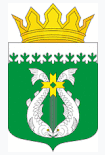 Утверждено Решением Совета Суоярвского муниципального округа «25» мая  2023 года  № 162СТРАТЕГИЯ СОЦИАЛЬНО-ЭКОНОМИЧЕСКОГО РАЗВИТИЯ СУОЯРВСКОГО МУНИЦИПАЛЬНОГО ОКРУГА РЕСПУБЛИКИ КАРЕЛИЯ НА ПЕРИОД ДО 2030 ГОДАТом 1СТРАТЕГИЯ СОЦИАЛЬНО-ЭКОНОМИЧЕСКОГО РАЗВИТИЯ2023 г.ОГЛАВЛЕНИЕОБЩИЕ ПОЛОЖЕНИЯСуоярвский муниципальный округ, являясь частью открытой экономической и социальной системы Республики Карелия, вырабатывает и реализует социально-экономическую политику в едином экономическом и правовом пространстве Республики Карелия и Российской Федерации.Стратегия социально-экономического развития Суоярвского муниципального округа (далее – Стратегия) является основным документом стратегического планирования для Суоярвского муниципального округа определяющим цели и задачи муниципального управления социального и экономического развития Суоярвского муниципального округа на долгосрочный период.Стратегия разработана в соответствии с основными существующими в настоящее время документами стратегического планирования, принятыми на федеральном, региональном, муниципальном уровнях:• Федеральный закон «О стратегическом планировании в Российской Федерации» от 28.06.2014 №172-ФЗ;• Федеральный закон «Об общих принципах организации местного самоуправления в Российской Федерации» от 6 октября 2003 года №131-Ф3;• Указ Президента Российской Федерации от 7 мая 2018 года №204 «О национальных целях и стратегических задачах развития Российской Федерации на период до 2024 года»;• Стратегия пространственного развития Российской Федерации на период до 2025 года, утвержденная распоряжением Правительства Российской Федерации от 13 февраля 2019 года №207-р;• Распоряжение Правительства РФ от 09.06.2020 N 1523-р «Об утверждении Энергетической стратегии Российской Федерации на период до 2035 года»;• Распоряжение Правительства РФ от 27.11.2021 N 3363-р «О Транспортной стратегии Российской Федерации до 2030 года с прогнозом на период до 2035 года»;• Стратегия государственной национальной политики Российской Федерации на период до 2025 года, утвержденная Указом Президента Российской Федерации от 19.12.2012 №1666;• Стратегия государственной культурной политики на период до 2030 года, утвержденная распоряжением Правительства Российской Федерации от 29.02.2016 №326-р;• Закон Республики Карелия от 28.12.2015 года № 735 «Об отдельных вопросах в сфере стратегического планирования в Республике Карелия»;• Постановление Правительства Республики Карелия от 27 июля 2010 года №332-П «Об утверждении Стратегии социально-экономического развития Республики Карелия до 2030 года (с изменениями на 25 июля 2019 года);• Решение Совета депутатов муниципального образования «Об утверждении схемы территориального планирования муниципального образования «Суоярвский район» (до 2035 года);• Постановление администрации Суоярвского муниципального округа от 06.04.2023 № 409 «Об утверждении Порядка разработки, рассмотрения, утверждения и корректировки Стратегии социально-экономического развития Суоярвского муниципального округа на 2023-2030 годы и плана мероприятий по реализации Стратегии социально-экономического развития Суоярвского муниципального округа на 2023-2030 годы».Стратегия содержит анализ текущего социально-экономического состояния Суоярвского муниципального округа, цели и задачи долгосрочного развития, краткое описание стратегических приоритетов и программ, перспективы пространственного развития муниципального округа и выбор механизмов реализации Стратегии.Стратегия с целевыми ориентирами до 2030 года ориентирована на долгосрочную перспективу и гибкий подход к достижению поставленных целей в зависимости от социально-экономических условий. Основные принципы стратегического планирования в муниципальном округе:• интеграция развития Суоярвского муниципального округа в социально-экономические и социокультурные процессы, протекающие в Республике Карелия, Российской Федерации;• ориентация не на совокупность отдельных мероприятий, а на системный характер планируемых преобразований, сохраняющий целостный образ округа и предполагающий выбор наиболее эффективных альтернатив из всего многообразия потенциальных вариантов достижения поставленных целей;• учет интересов различных категорий населения во избежание потенциальных конфликтов;• активное привлечение творческого потенциала населения в процесс разработки и реализации Стратегии;• предоставление возможности населению, всем общественным силам, представителям всех хозяйствующих структур принимать участие в выборе стратегических решений и их успешной реализации;• стремление к оптимальному сочетанию экономической эффективности и социальной направленности приоритетных направлений развития округа.В процессе реализации Стратегия может корректироваться с учетом изменений, происходящих во внешней и внутренней среде.В целях разработки стратегии в администрации Суоярвского муниципального округа была создана рабочая группа. В состав рабочей группы, возглавляемой главой Суоярвского муниципального округа, вошли руководители структурных подразделений администрации Суоярвского муниципального округа, представители Совета Суоярвского муниципального округа, привлеченные организации и специалисты.Раздел 1.КОМПЛЕКСНАЯ ОЦЕНКА СОЦИАЛЬНО-ЭКОНОМИЧЕСКОГО РАЗВИТИЯ СУОЯРВСКОГО МУНИЦИПАЛЬНОГО ОКРУГА  ОБЩАЯ ХАРАКТЕРИСТИКА СУОЯРВСКОГО МУНИЦИПАЛЬНОГО ОКРУГАОБЩИЕ СВЕДЕНИЯСуоярвский муниципальный округ – административно-территориальная единица (округ) и муниципальное образование в составе Республики Карелия Российской Федерации (см. рис.1-2). Образован 9 июля 1940 года.Административный центр – город Суоярви.Площадь - 13 713,72 км2 (7,61% от территории Республики Карелии, 3-е место по величине). Часовой пояс – MSK (UTC+3).Население –14 361 чел. (2022 г.). Плотность населения – 1,05 чел/км2 (15-е место).В городских условиях (город Суоярви) проживают 58,06% населения округа.В Суоярвский муниципальный округ входят 26 населенных пунктов (см. табл.1).Таблица 1.Примечание:    (..) – фактическое количество проживающих.Проживающие национальности на территории Суоярвского муниципального округа: русские – 67,8%, белорусы – 13%, карелы – 10,2%, украинцы – 3%, финны – 0,96%, представители других национальностей – 4,6%. Официальный язык – русский.Историческая справка об округе приведена в Приложении 1.Краткая информация об административном центре Суоярвского муниципального округа городе Суоярви – в Приложении 2.ГЕОГРАФИЧЕСКОЕ ПОЛОЖЕНИЕ Территория Суоярвского муниципального  округа располагается на западе Республики Карелия и граничит с: Сортавальским, Питкярантским, Муезерским, Пряжинским, Кондопожским, Медвежьегорским районами, а также с Финляндской Республикой.  Расстояние от административного центра г.Суоярви до г.Петрозаводска составляет 135,6 км по автодороге 86К-10 (в пути – 2 ч.5 мин).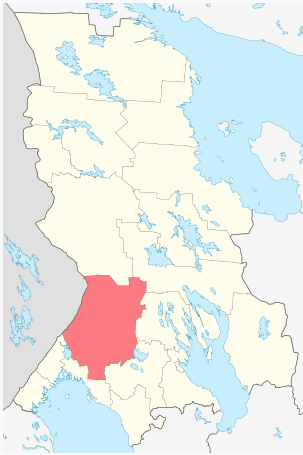 Расстояние от г.Суоярви до г.Санкт-Петербурга по автодороге А-121 и ш.Приозерское/А-121 – 413,2 км (в пути – 6ч.3 мин). Расстояние от г.Суоярви до г.Москвы по автодороге М-11 – 1 086,3 км (в пути – 12 ч.41 мин). Расстояние от г.Суоярви до г.Хельсинки по автодороге Е75 – 583,3 км (в пути - 8ч.3 мин), по автодороге Е18 – 650,3 км (в пути – 8ч.37 мин) (см. рис.4).Рис.4. – Удаленность административного центра Суоярвского муниципального округа от Петрозаводска, Санкт-Петербурга, Москвы, ХельсинкиВывод: Суоярвский муниципальный округ имеет выгодное географическое положение, расположено вблизи от республиканского центра, напрямую граничит с Финляндией, имеет хорошо развитую автотранспортную сеть, что позволяет развивать производственную, логистическую и туристическую деятельность, организовывать базы рекреационного отдыха.РЕЛЬЕФ МЕСТНОСТИ. ГИДРОГРАФИЯ Территория округа составляет 13,7 тыс. км2. Значительная часть ее покрыта лесом (66,4%), 29,4% земель - под водой и болотами. Сельскохозяйственные угодия составляют менее 1%.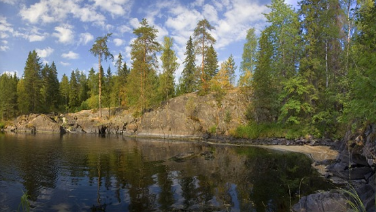 Территория округа представлена грядовыми и холмисто-грядовыми равнинами.  Холмы имеют овально-округлую форму с довольно крутыми (20-30%), местами ступенчатыми склонами с куполообразными вершинами. По склонам отмечаются частые выходы скальных пород, отдельные из которых имеют вид «бараньих лбов». Относительная высота холмов составляет – 15-. Понижения между холмами заболочены, заняты озерами, иногда сухие. Гряды, вытянутые в северо-западном направлении, имеют протяженность до нескольких километров. Вершины гряд гребнеобразные, склоны крутые, обрывистые.Биогенные формы связаны с поверхностью болот, в основном верхового типа. Техногенные формы территориально связаны с крупными городами, стройками, дорожным строительством, торфоразработками и другими объектами. Они представляют собой карьеры, канавы, искусственные выемки и другие формы размером от 1,5-2 до нескольких десятков, иногда сотен метров.Суоярвский муниципальный округ имеет хорошо развитую гидрографическую сеть, относящуюся к бассейну Балтийского моря. В округе насчитывается около 1800 озер и 490 рек. Главные озера: Суоярви – 58,5 км2, Салонъярви – 46,1 км2.  Главные реки: Шуя, Суна, Ирста, Тарасъйеки. В результате большой зарегулированности рек озерами их водный режим сглажен, весеннее половодье сравнительно невелико и не вызывает значительных затоплений. Наибольшей водностью обладает озеро Янисьярви (система р.Янисйоки), обеспечивающая водопотребление более 10 м3/сек, реки Суна и Шуя обеспечивают водопотребление около 3 м3/сек.Формы рельефа, формирующиеся под действием рек, находятся на начальной стадии развития. Долины рек разработаны слабо. Пойма прерывистая, двусторонняя. Большинство речных долин имеет лишь низменные террасы высотой 0,5- над уровнем воды в реке и 1-2 аккумулятивные или скульптурные надпойменные террасы высотой 3-. По условия водообеспеченности территория Суоярвского муниципального округа подразделяется на 4 зоны:• зона с относительно высоким уровнем обеспеченности потенциальными водными ресурсами (водоотбор от 10 до 30 м3/сек) – р. Шуя, озеро Янисъярви. По качественным показателям поверхностные воды характеризуются низкой степенью загрязнения, воды их высокого и хорошего качества;• зона со средним уровнем обеспеченности потенциальными водными ресурсами (водоотбор от 5 до 10 м3/с) – р. Суна, озеро Суоярви. Практически все водные объекты зоны высокого и хорошего качества. Возможности использования вод для хозяйственно-питьевых, производственных целей, а также целей рекреации ограничены только количественными показателями и удаленностью от источника;• зона, слабо обеспеченная поверхностными водами (водоотбор в объеме до 5 м3/с) – данная зона в основном включает водные объекты удовлетворительного и низкого качества (восточная часть округа). Воды указанных водоисточников не могут рассматриваться как надежные источники водоснабжения;• практически необеспеченная поверхностными водами зона – сюда входят территории, на которых водоисточники либо отсутствуют, либо имеют расход воды в лимитирующий месяц менее 1 м3/с.Территории необеспеченные ресурсами подземных вод занимают большую часть Суоярвского муниципального округа. Возможная производительность сосредоточенного водозабора не превышает 200 м3/сут. Отдельные участки округа практически безводны.Выводы: Произведенная инженерно-геологическая оценка показывает, что:• Значительная часть округа характеризуется ограниченно благоприятными инженерно-геологическими условиями для строительства, что обусловлено условиями рельефа – сильной и средней расчлененностью территории, с преобладанием склонов 10-20% крутизны, а также распространением процессов заболачивания и подтопления (преимущественно центральной, северной, южной и юго-восточной части Суоярвского округа). Как правило, заболочены все понижения рельефа. • Неблагоприятными для размещения застройки являются территории распространения грунтов со слабой несущей способностью – территории занятые торфяно-болотными, озерными и озерно-ледниковыми отложениями. Освоение таких участков требует применения специальных инженерных мероприятий по укреплению оснований или усилению несущих конструкций сооружений.КЛИМАТИЧЕСКИЙ ПОТЕНЦИАЛСуоярвский муниципальный округ расположен в северо-западной части умеренного климатического пояса. Преобладание воздушных масс атлантического и арктического происхождения,  количество поступающей солнечной радиации, близость Балтийского, Белого и Баренцева морей, комплекс местных условий формируют неустойчивые погодные условия в течение всех сезонов; продолжительную, но не суровую зиму; позднюю, с частыми возвратами холодов, весну; прохладное, короткое лето; высокую относительную влажность воздуха и значительное количество осадков. Зимний сезон здесь наиболее теплый по сравнению с другими районами России, расположенными на этой же географической широте. По многолетним наблюдениям самым холодным месяцем является январь, безморозный период длится около 90 - 110 дней. Устойчивый снежный покров образуется во второй половине ноября - начале декабря и сохраняется до второй-третьей декады апреля. Среднемесячная температура воздуха самого холодного месяца - января - составляет в г. Суоярви -11,3°С, в п. Поросозеро -12,4°С. Зима продолжается 5-5,5 месяцев - с третьей декады октября до начала второй декады апреля. В этот период нередки оттепели до +2°С, +5°С, которые часто сменяются резкими похолоданиями. Абсолютный минимум температуры воздуха составил в г. Суоярви -42,4°С (23 декабря .).С 11-13 апреля отмечается устойчивый переход средней суточной температуры воздуха через 0 С. В мае рост температуры продолжается и 4-5 числа она устойчиво переходит через +5 С, а к концу мая - первым числам июня - через +10°С. Однако заморозки возможны в среднем до 31 мая.Лето продолжается около трех месяцев. Самый теплый месяц - июль, средняя температура воздуха которого +15,9: +16,1°С. Абсолютный максимум температуры воздуха составил +33,6°С (Суоярви, 19 июля .).Первые заморозки отмечаются в среднем 14-15 сентября. В первой декаде сентября температура воздуха устойчиво опускается ниже +10°С, а к началу октября - ниже +5°С.С интенсивной циклонической деятельностью связано развитие значительной облачности во все сезоны года. Наибольшее ее количество отмечается в период с октября по февраль с максимумом в ноябре-декабре (8,8 - 9,2 баллов общей облачности по десятибалльной шкале). Весной и летом количество облачности уменьшается до 5,5-6,5 баллов. Число истинно пасмурных дней (8-10 баллов облачности нижнего яруса) достигает 100 за год. Продолжительность солнечного сияния составляет около 1600 часов за год; 128 дней в году солнце здесь не наблюдается вообще из-за сплошной облачности или тумана.Для ветрового режима характерно господство в течение года ветров юго-западного и южного направлений. Наименьшей повторяемостью отличаются северо-восточные ветры. Скорость ветра составляет в среднем 2,6-2,7 м/с. Наибольшие скорости отмечаются в июне (в среднем за месяц 2,9 м/с). В августе 1972 года в п. Поросозеро было отмечено увеличение скорости ветра до особо опасных значений - 30 м/с.По количеству выпадающих осадков Суоярвский муниципальный округ относится к избыточно увлажненным территориям. За год количество осадков составляет в среднем 600-, причем более  выпадают в период с апреля по октябрь. Наибольшее количество осадков наблюдается в августе, наименьшее - в феврале.Вывод: Рельеф местности, гидрографическая сеть Суоярвского муниципального округа, его климатические особенности, а также географическая близость к Петрозаводску и Санкт-Петербургу способствуют развитию на его территории индустрии туристического и рекреационного отдыха, загородного домостроения коттеджного типа, организацию фермерских хозяйств, ориентированных на животноводство, птицеводство, рыбоводство, агротуризм.СЫРЬЕВОЙ, ПРИРОДНЫЙ ПОТЕНЦИАЛОснову минерально-сырьевой базы Суоярвского муниципального округа составляют неметаллические полезные ископаемые – серый колчедан, белый гранит, песчано-гравийные материалы и строительные пески, торф, кварц и пр., балансовые запасы которых позволяют осуществлять их промышленное освоение.Строительный камень:Деятельность в целях добычи строительного камня на территории Суоярвского муниципального округа в настоящее время осуществляется следующими предприятиями на основании договоров аренды лесных участков:Суоярвский муниципальный округ обладает значительными запасами строительного камня для производства щебня. ООО «Карелприродресурс» является пользователем недр по 3 лицензиям на геологическое изучение и добычу строительного камня с целью производства щебня на участках недр «Райконкоски», «Райконкоски-1» и «Леппясюрья». В Суоярвском округе предприятием произведено 940 тыс. куб. м. щебня (130 % к уровню 2020 года). Численность работников составляет 203 чел.ООО «Гранитдомдорстрой» является пользователем недр по 2 лицензиям. На месторождении Калалампи ведутся добычные работы, при этом производство щебня из добытой горной массы осуществляет ООО «ФинансБюро». В отчетном году произведено 817 тыс. куб.м. щебня (103% к уровню 2020 года). Среднесписочная численность работников составляет 97 чел.По второй лицензии ООО «Гранитдомдорстрой» и ООО «Центрспецстрой» приостановили пользование недрами до сентября 2022 года по основаниям, установленным постановлением Правительства РФ от 03.04.202 № 440 «О продлении действия разрешений и иных особенностях в отношении разрешительной деятельности в 2020 году».За нарушение условий лицензии в адрес ООО «Ленщебень» направлено уведомление о возможном досрочном прекращении.ООО «Карелинвест» на месторождениях Паперо, Пийтсиеки-1, и АО «Гранит-Суоярви» на месторождении Лоймольское приостановлены работы.АО «Семиозерское карьероуправление» планирует возобновление деятельности на карьере Егоркина горка.ООО «Талькорус» до 2022 года проводит геологическое изучение участка недр Костомукса.ООО «Щебень Карелии» в июне 2020 года получило горноотводный акт на месторождение Костомукское, ведутся подготовительные работы, согласно условиям лицензии, начало добычных работ - июнь 2022 года.Песчано-гравийный материал и строительный песок. На территории Суоярвского муниципального округа выявлено 9 месторождений песчано-гравийного материала (ПГМ) и одно месторождение строительного песка. На 4 месторождениях ПГМ запасы учтены балансом. Суммарные запасы составляют по месторождениям ПГМ составляют по категории С1 – 201,5 тыс. мі. Добыча ведется на 5 месторождениях с неутвержденными запасами: Кв. 157 и 158, Кв. 131-Суоярвский, Квартал 124, Квартал 202, Тойвольское и на одном месторождении с утвержденными запасами: Паперо-188 и Лаваярвское. На остальных месторождениях ПГМ и строительного песка ведутся работы по геологическому изучению. Запасы строительного песка по разрабатываемому месторождению Мендъярви по категории составляют С1 -98,82 тыс. мі. Торф. Торфяной фонд округа представлен 160 месторождениями с общими запасами 180423 тыс. т., балансовыми – 96053 тыс. тонн. Из них 5 месторождений составляет резерв с общими запасами 5298 тыс. тонн и балансовыми запасами 5264 тыс. тонн. Запасной фонд включает 100 месторождений с общими запасами 147648 тыс. т. и балансовыми запасами 88741 тыс. тонн (прогнозные ресурсы), из которых 19 месторождений являются охраняемыми в естественном состоянии с запасами и прогнозными ресурсами 18424 тыс. тонн и 35 месторождений – неперспективные, с запасами и прогнозными ресурсами 7005 тыс. тонн. На месторождении Паперо с запасами по категории А в количестве 2048 тыс. тонн. Выдана лицензия ООО «Торфяное» на проектирование промышленной разработки. В настоящее время разработка месторождений торфа осуществляется ООО «Питэр-Пит» на основании договора аренды лесного участка №63 от 11.09.13 сроком до 20.07.2030г.Тальк. На территории Суоярвского муниципального округа имеются 2 из 17 проявлений тальковых руд в республике – Хаутаваарское и Игнойла. Проявление талька Игнойла определено как одно из пяти самых перспективных в республике.  При этом учитывалось местонахождение и тип руд. Потенциальные потребители талька - целлюлозно-бумажные, лакокрасочные, фарфорово-фаянсовые и другие отрасли промышленности Северо-Запада России.В настоящее время осуществляются поиски инвесторов, готовых вложить средства в изучение и освоение проявления талька Игнойла, и при необходимости, в поиск новых месторождений талька.Металлические полезные ископаемые. На территории Суоярвского муниципального округа в настоящее время нет разрабатываемых месторождений металлических полезных ископаемых, однако их проявления в промышленных объемах подтверждены геологическими исследованиями, в частности: никель (проявление – Кайноважа),  ванадий, графит (проявление – Леппясюрский участок), золото (проявление – Маймъяр-винское),  золото (проявление – Питкулампинское), медь (проявление – Маймъярви),  медь, никель (проявление – Хаутоваарское), золото (проявление – Хюрсюля), золото (проявление – Центральное), золото (проявление – Ятурий-1).В настоящее время проводятся геолого-разведочные и др. работы по изучению территории Суоярвского муниципального округа с целью выявления дальнейших перспектив развития и освоения горнодобывающего комплекса в части разработки и добычи металлических полезных ископаемых.Лес. В Суоярвском муниципальном округе земли лесного фонда составляют 98,4% территории округа. Господствующим типом растительности являются леса, состоящие из хвойных пород сосны и ели. Присутствуют смешанные, хвойно-лиственные леса с березой и осиной. Характерной особенностью округа является наличие ценнейших старосеянных лугов. Исключительную важность имеет добыча не древесных ресурсов.Наиболее распространенными видами ягодных дикоросов являются черника, брусника, морошка, клюква и голубика. Произрастает и заготавливается значительное количество грибов, иван-чая и чаги. Весной осуществляется сбор березового сока.Лесной фонд Суоярвского муниципального округа представлен лесами Суоярвского лесничества, общая площадь которого составляет 1351682 га. В него входят 16 участковых лесничеств (25 лесничеств по лесоустройству). Общая площадь защитных лесов составляет 329635 га (24.4% от общей площади лесничества), эксплуатационных лесов 1022047 га (75,6%). Защитные леса представлены лесами, расположенными в водоохранных зонах, лесами, выполняющими функции защиты природных и иных объектов и ценными лесами.Виды разрешенного использования лесов в Суоярвском лесничестве представлены в Приложении П-3.Заготовка древесины осуществляется предприятиями ЛЗК на основании договоров аренды лесных участков следующими предприятиями:В лесах, на лугах, болотах и водоёмах Суоярвского муниципального округа обитают разнообразные животные. Перечень видов охотничьих ресурсов, обитающих на территории Суоярвского округа: кабан, лось, бурый медведь, волк, лисица, енотовидная собака, рысь, барсук, куница лесная, горностай, хорь чёрный, норка американская, заяц-беляк, бобр речной, бобр канадский, крот, белка, ондатра, водяная полёвка, глухарь, тетерев, рябчик, белая куропатка, кряква, чирок-свистунок, чирок-трескунок, свиязь, серая утка, шилохвость, широконоска, красноголовый нырок, хохлатая и морская чернети, обыкновенный гоголь, средний и большой крохали, пастушок, погоныш, камышница, лысуха, чибис, тулес, камнешарка, мородунка, турухтан, травник, большой улит, большой веретенник, большой и средний кроншнепы, бекас, гаршнеп, вальдшнеп, сизый голубь, вяхирь, обыкновенная горлица. На пролёте встречаются: канадская и белощёкая казарки, гуменник, серый и белолобый гуси, морянка, обыкновенная гага, гага-гребенушка, синьга. Лимитируемые виды охотничьих ресурсов: лось, кабан, бурый медведь, барсук, рысь, выдра.Из-за низкой продуктивности (2- рыбы с ) даже наиболее крупные по площади озера Суоярвского муниципального округа (более ) используются только для любительского рыболовства. Наибольшее рыбохозяйственное значение имеют реки Суна, Шуя, Уксунйоки и Гумарина, являющиеся местами нереста ценных проходных лососевых рыб.На территории округа расположен ряд особо охраняемых природных территорий регионального значения:• государственный комплексный ландшафтный заказник «Толвоярви»;• государственный гидрологический природный заказник «озеро Талое»;• памятник природы геологический – «Мыс Кинтсиниеми»;• памятник природы болотный – «Болото Сулансуо»;• памятник природы болотный – «Болото Озовое»;• памятник природы болотный – «Болото Аконъярвское».Вывод: В настоящее время основу минерально-сырьевой базы Суоярвского муниципального округа составляют неметаллические полезные ископаемые. В перспективе на территории округа существует возможность развития минерально-сырьевой базы по металлическим полезным ископаемым. Перспективным для промышленного освоения являются несколько проявлений талька. Однако, освоение и изучение проявлений требует инвестиционных вложений. Требует развития производственных мощностей предприятия по получению щебня, а также изготовлению облицовочного камня и изделий из него. Основное природное богатство округа – лес и все его составляющие.АНАЛИЗ ДЕМОГРАФИЧЕСКОЙ СИТУАЦИИ, МИГРАЦИОННЫЙ ПОТЕНЦИАЛ, ТРУДОВЫЕ РЕСУРСЫ, ОЦЕНКА РЫНКА ТРУДА И РЫНКА ПРОФЕССИОНАЛЬНОГО ОБРАЗОВАНИЯ АНАЛИЗ ДЕМОГРАФИЧЕСКОЙ СИТУАЦИИ И МИГРАЦИОННОГО ПОТЕНЦИАЛА ОКРУГА Суоярвский муниципальный округ по численности населения является относительно небольшим и занимает 13 место в Республике Карелия среди 18 муниципальных образований, входящих в ее состав. Динамика численности и структура проживающего населения по национальному признаку представлены в табл.2 и на рис.5. Таблица 2.Суоярвский муниципальный округДинамика имеет устойчивое отрицательное значение. Так согласно переписи населения 1979 года в Суоярвском округе проживало 28,0 тыс. человек, в т.ч. 19,2 тыс. чел. городского населения и 8,8 тыс. чел. Согласно переписи населения 2002 года – 23,4 тыс. чел. (10,0 тыс. чел. городского населения и 13,4 тыс. чел. сельского населения). Согласно переписи населения 2020 года – 12,4 тыс. чел. (6,8 тыс. чел. городского населения и 5,6 тыс. чел. сельского населения).Причинами такой убыли населения послужили отрицательный естественный прирост и миграция населения в более крупные города. Динамика естественного и механистического движения населения Суоярвского округа по итогам 2018-2021 годы, а также ее половая и возрастная структуры показана в табл.3 и на рис.6.Таблица 3.Прогнозные показатели численности населения Суоярвского муниципального округа согласно схеме территориального планирования округа, предусматривают рост численности населения к 2035 г. до 17,0 тыс. чел. Масштабы развития населенных пунктов Суоярвского муниципального округа определены ориентировочно в зависимости от положения каждого населенного пункта в общей структуре расселения, складывающихся тенденций изменения численности населенных пунктов и их прогнозируемого экономического потенциала (см. табл.4).Таблица 4.АНАЛИЗ СТРУКТУРЫ ТРУДОВЫХ РЕСУРСОВ, РЫНКА ТРУДА И РЫНКА ПРОФЕССИОНАЛЬНОГО ОБРАЗОВАНИЯ В ОКРУГЕРаспределение численности населения Суоярвского муниципального округа относительно его трудоспособного возраста показано в табл.5. Таблица 5.Как видно из данной таблицы, доля населения трудоспособного возраста в округе имеет нестабильную динамику. Это связано в первую очередь с эмиграционным потоком, и в целом с убылью населения. Данный показатель составил в 2018 г. - 48,70% (7728 чел.), в 2019 г. – 48,32% (7412 чел.), в 2020 г. – 49,13 (7398 чел.), в 2021 году – 48, 80% (7239 чел.), в 2022 г. – 50, 63% (7271%) Оценивая трудовой потенциал округа с позиций миграционного прироста, следует также констатировать его снижение (см. табл.6). Однако в 2022 г. наметилась тенденция его увеличения.Таблица 6.Общая численность экономически активного населения Суоярвского муниципального округа в 2022 году по данным официальной статистики составила 3,9 тыс. чел. Лишь 27% от общей численности населения трудится на предприятиях, учреждениях и организациях округа. Большое количество населения работает за его пределами, а также занято ведением личного подсобного хозяйства.Основная профессиональная деятельность связана с социальной и коммунальной сферой, сферой торговли, сельским хозяйством, а также сконцентрирована в лесной, горнодобывающей, рыбной и пищевой отраслях промышленности (см. табл.8).Профессиональную подготовку на территории Суоярвского муниципального округа осуществляет Агентство занятости населения Суоярвского муниципального округа по следующим направлениям: секретарь-делопроизводитель/ специалист по кадрам, бухгалтер малого предприятия, кладовщик/ логист, начни свой бизнес, повар/кондитер/пекарь, токарь, электрогазосварщик, водитель погрузчика, машинист крана (крановщик), машинист трелевочной машины (форвардера), электромонтер по ремонту и обслуживанию электрооборудования, водитель автомобиля категории «С», машинист экскаватора одноковшового, дробильщик, специалист по госзакупкам, Кроме того гражданам округа предложен широкий спектр специальностей в формате дистанционного обучения (https://mintrud.karelia.ru/Czn/Page/?menuItemId=4c1cbd68-a0f2-41bc-99cb-2d7d6bcee5c0). Динамика среднесписочной численности, фонд заработной платы и среднемесячная заработная плата работников (без внешних совместителей) организаций Суоярвского муниципального округа за период 2014-2022 годы показана в табл.7 и на рис. 7.Рис.7. – Динамика роста среднемесячной заработной платы работников в Суоярвском муниципальном округе и ее сопоставление со среднемесячной заработной платой работников в Республике Карелия Таблица 7.Соотношение среднемесячной заработной платы работников разных категорий за период 2020-2022 годы показана на рис.8.Рис.8. – Динамика соотношения заработных плат работников разных категорий Основная часть доходов населения складывается из заработной платы, дохода от предпринимательской деятельности, выплат социального характера.Уровень регистрируемой безработицы в Суоярвском муниципальном округе на 31.12.2022 г.  составил  0,86 % (на 31.12.2021 г. – 1,9 %). Самый высокий уровень регистрируемой безработицы (2,1 %) в с. Вешкелица, самый низкий - в г. Суоярви (0,7 %). Профессионально-квалификационный состав безработных следующий:21 % - неквалифицированные рабочие; 21 % - работники сферы обслуживания, ЖКХ, торговли и родственных видов деятельности; 10 % - операторы, аппаратчики, машинисты установок и машин, слесари-сборщики; 2 % - квалифицированные рабочие крупных и мелких промышленных  предприятий, художественных промыслов, строительства, транспорта, связи, геологии и разведки недр; 25 % - специалисты высшего и среднего уровня квалификации; 7 % - руководители (представители) всех уровней власти и управления всех уровней; 7 % - служащие, занятые подготовкой информации, оформлением документации, учетом и обслуживанием;7 % - квалифицированные работники сельского, лесного, охотничьего хозяйств, рыбоводства и рыболовстваВ рамках реализации специальных программ содействия занятости за 12 месяцев 2022 года удалось обеспечить: временное трудоустройство несовершеннолетних граждан в возрасте от 14 до 18 лет в свободное от учебы время – 104 чел. (2021 г. - 85 чел.);временное трудоустройство на оплачиваемые общественные работы – 84 чел. (2021 г. - 65 чел.);временное трудоустройство безработных граждан, испытывающих трудности в поиске работы – 6 чел. (2021 г. - 5 чел.);приняли участие в программах социальной адаптации граждан на рынке труда – 84 чел. (2021г. - 64 чел.);оказана финансовая помощь на организацию осуществления предпринимательской деятельности 19 безработным гражданам (2021 г. - 19 чел.);на профессиональное обучение направлено 14 безработных граждан по специальностям: машинист (кочегар) котельной; водитель автомобиля кат. «С»; охранник; специалист по закупкам; секретарь-делопроизводитель; начни свой бизнес;на профессиональное обучение граждан в рамках федерального проекта «Содействие занятости» национального проекта «Демография» направлен 21 гражданин по следующим направлениям: специалист по работе на маркетплейсах; Web-программист: с нуля до первых проектов; бизнес-планирование; государственное и муниципальное управление; интенсивные приемы лесовосстановления; стратегия и тактика ведения переговоров; организация и проведение театрализованных представлений, шоу и других мероприятий; экскурсовод;  организация работы  учителя-наставника; маляр строительный; UI-дизайнер: практические навыки дизайнера интерфейсов, менеджер по работе с маркетплейсами; IT и программирование; ландшафтный дизайн;  оказаны профориентационные услуги 659 гражданам (2021  г. - 509 чел.); проведено 34 ярмарки вакансий, в которых приняли участие 37 организации и 173 гражданина;субсидирование работодателей при приеме на работу отдельных категорий граждан – 10 человек;заключено соглашение с ООО «Транспортная компания», на создание специального рабочего места для инвалида 3 группы по специальности «Диспетчер автомобильного транспорта», на обустройство рабочего места, выделена субсидия в размере 100 тыс. руб.С начала 2022 года работодателями Суоярвского муниципального округа было заявлено 910 вакансии, на 31.12.2022 года в банке вакансий Агентства занятости находилось 128 вакансии. Напряженность на рынке труда – 0,44 чел/вак. Востребованы врачи различных специальностей, военнослужащие, полицейские, высококвалифицированные рабочие (водитель автомобиля, водитель автобуса, машинист экскаватора, машинист форвардера, машинист харвестера,  продавец продовольственных товаров, повар и т.д.). Требуются специалисты с профессиональным образованием и опытом работы -  государственный инспектор по охране леса, инженер лесного хозяйства, специалист по управлению земельными ресурсами, юрисконсульт. Большая часть вакансий открыта в городе Суоярви, в то же время более 41% безработных граждан проживает в сельской местности.Вывод: Сложившаяся демографическая ситуация в округе характеризуется как критическая. Наблюдается постоянный отток населения. Смертность населения превышает его рождаемость. Происходит процесс старения населения, особенно в сельской местности, что влияет на качественные характеристики трудовых ресурсов округа и потенциал мобильности населения, необходимый для реализации новых возможных производственных и социальных проектов. Продолжаются процессы обезлюдивания территории округа, особенно в сельской местности, что влечет за собой дальнейшее усиление диспропорции территориального развития округа.В сфере занятости по отдельным населенным пунктам наблюдаются значительные диспропорции – дисбаланс спроса и предложения рабочей силы на рынке труда.В Суоярвском муниципальном округе показатели уровня средней заработной платы одни из самых невысоких в республике. Значительное количество экономически активного населения (в основном молодежь) работает за пределами территории округа. Большинство людей занято в традиционной сфере производственной деятельности и бюджетной сфере.Для развития экономики округа имеется необходимость привлечения специалистов из других регионов. Одним из вариантов является создание удаленных рабочих мест привлекаемых специалистов (в рамках выполнения конкретного проекта или обеспечения неполной трудовой занятости в формате дистанционного взаимодействия работодателя и исполнителя работ в соответствии с заключенным трудовым договором). Также возможно привлечение специалистов на сезонные виды работ.Для улучшения демографической ситуации в округе, сдерживания оттока населения необходимо улучшать социальные и жилищные условия проживания, создавать дополнительные высокотехнологичные и высокооплачиваемые рабочие места. АНАЛИЗ ЭКОНОМИЧЕСКОГО РАЗВИТИЯ СУОЯРВСКОГО МУНИЦИПАЛЬНОГО ОКРУГААНАЛИЗ ЭКОНОМИЧЕСКОЙ СИТУАЦИИ, ПРИОРИТЕТНЫЕ ОТРАСЛИ ЭКОНОМИКИ И ПОТЕНЦИАЛ ЭКОНОМИЧЕСКОГО РАЗВИТИЯПо состоянию на 10 января 2023 года на территории Суоярвского округа зарегистрировано 64 юридических лица и 264 индивидуальных предпринимателей, а также 519 самозанятых граждан (см. табл.8). Ключевые показатели направленности их деятельности за период 2018-2022 годы приведены в табл.9, и приложении П-5.Таблица 8.Таблица 9.В структуре промышленности округа по общему выпуску промышленной продукции ведущее место занимают сельское, лесное хозяйство, охота, рыболовство и рыбоводство (86,6%), с 2003 г. осуществляется обработка камня для использования в дорожном и жилищном строительстве. В сфере малого и среднего бизнеса занято порядка 36% от общей численности работающих в экономике округа.Окружной центр - город Суоярви, который является одним из самых малонаселенных городов Республики Карелия; по численности населения он занимает 10-ое место в регионе. Специализация города не уникальна для региона и не играет большое роли в производстве республики. В соответствии с распоряжением Правительства Российской Федерации от 29 июля 2014 г. №1398-р относится к монопрофильному муниципальному образованию первой категории, с наиболее сложным социально-экономическим положением. Данное муниципальное образование Республики Карелия включено в перечень моногородов, которым возможно оказание федеральной поддержки.АО «Запкареллес» является градообразующим предприятием города. Основным и единственным видом деятельности компании является заготовка древесины. Предприятие осуществляло только заготовку древесины, по которой отмечается положительная динамика производственных показателей.АО «Запкареллес» является арендатором лесных участков на территории Суоярвского округа с объемом ежегодного лесопользования 766,7 тыс. куб. м. За 2022 год объем заготовки составил 559,1 тыс. куб. м (85% к уровню 2021 года). Снижение объёмов заготовки древесины в Карелии связано со снижением потребности в древесном сырье лесоперерабатывающих предприятий, в связи с введением против экономики Российской Федерации внешних санкций со стороны «недружественных» стран.Среднесписочная численность работников АО «Запкареллес» – 168 чел. Средняя заработная плата – 68,4 тыс. руб. Задолженность по заработной плате отсутствует.ООО «Форест-Тревел» ведёт производственную деятельности в Республике Карелия с момента создания с 2013 года. Наиболее значимым в доле выручки является распиловка древесины - более 70% от общей стоимости отгруженной продукции, выполненных работ, оказанных услуг. Лесопиление осуществляется на производственной площадке в г. Суоярви. Предприятие имеет собственные мощности для лесозаготовки (6 лесозаготовительных комплексов) и 10 единиц техники для перевозки древесины, а также полностью укомплектованный дорожно-строительный участок. Одновременно с текущей деятельностью предприятие модернизирует свои основные производственные подразделения. Объем производства за 2022 год составил 33,4 тыс. куб. м (91% к уровню 2021 года). В соответствии с пятым пакетом санкций с 10 июля 2022 года запрещен ввоз всех товаров группы 44 ТН ВЭД (Древесина и изделия из нее) в страны Евросоюза.Из-за отсутствия продаж пиломатериалов на европейский рынок и спроса на внутреннем рынке у большинства деревообрабатывающих предприятий остатки готовой продукции превышают месячный объем производства. В связи с чем, ряд предприятий снизили объемы производства продукции на период, необходимый для налаживания новых логистических цепочек поставок продукции и заключения новых договоров, а также в целях реализации уже накопленной продукции. Списочная численность работников – 213 чел. Средняя заработная плата – 55,4 тыс. руб.В 2021-2022 году проведены основные инвестиции в развитие Суоярвского лесозавода: завершен монтаж линий сортировки пиломатериалов для повышения объёмов выпуска продукции. В 2023 году планируется подключение и ввод этого оборудования в эксплуатацию. В среднесрочной перспективе - создание цеха строжки пиломатериалов. Осуществляет производственную деятельность лесозавод в г. Суоярви с 2013 года. Среднесписочная численность работников составляет 168 человек. Средняя заработная плата - 55,43 тыс. руб. За 12 месяцев 2022 года произведено 27,5 тыс.  куб. м пиломатериалов, что составляет 92% к аналогичному периоду 2021 года. Инвестиции в основной капитал составили 180,0 млн. руб.В настоящее время проводится работа по включению заявки ООО «Форест-Тревел» в перечень приоритетных инвестиционных проектов в области освоения лесов.Одним из основных мероприятий проекта является завершение модернизации производственной базы и монтажа оборудования лесопильного завода в г. Суоярви по выпуску пиломатериалов в объёме до 78 тыс. куб. м. в год. А также организация лесосырьевого обеспечения проектируемых производственных мощностей за счёт получения в аренду участков леса с расчетной лесосекой 201,4 тыс. куб. м. в год в Беломорском, Кемском, Муезерском, Суоярвском центральных лесничествах.Планируется увеличение не менее 100 рабочих мест на лесозаготовке, транспортировке древесины, лесоуправлении.Общий объем инвестиций необходимых для реализации инвестиционного проекта составляет 2095,2 млн. рублей без учёта НДС, в том числе: лесопильный завод в г. Суоярви – 490,8 млн. рублей.В настоящее время производственная активность Суоярвского муниципального округа незначительна, на его долю приходится примерно лишь 1,1% объема производства товаров и услуг по Республике Карелия. Данные о производственной деятельности Суоярвского муниципального округа по состоянию на 01.01.2023 года представлены в табл.10.Таблица 10.  Стратегической целью промышленной политики Суоярвского муниципального округа является создание высокотехнологичного промышленного комплекса с эффективным механизмом функционирования, обеспечивающим экономическую самостоятельность округа, конкурентоспособность его продукции на российском и мировом рынках, достойный уровень качества жизни населения.Стратегия развития промышленности в Суоярвском муниципальном округе определяется следующими факторами:• близостью к крупным промышленным центрам России (г.Санкт-Петербург и Ленинградская область, Мурманская область, Архангельская область) и к его центральным индустриально-высокоразвитым районам Западно-Европейского рынка;• развитием международной партнерской сети и субконтрактинга между промышленными предприятиями, созданием совместных предприятий и предприятий с иностранными инвестициями, благоприятными условиями для развития международной производственной кооперации;• внедрением передовых методов промышленного менеджмента, позволяющих снизить себестоимость производства (франчайзинг, бенчмаркинг, аутсорсинг и др.);• выгодным экономико-географическим положением;• модернизацией существующих предприятий, внедрением на них новых технологий по переработке сырья, для повышения конкурентоспособности выпускаемой продукции, расширением рынка сбыта внутри округа и вне его, подготовкой и набором квалифицированных специалистов;• развитием малого бизнеса и возрождением территориальных традиционных промыслов и ремесел;• организацией проведения в округе ярмарок и праздников республиканского значения, что будет способствовать продвижению на рынок товаров, произведенных предприятиями малого бизнеса;• развитием сельских промышленных предприятий;• развитие рыбохозяйственного комплекса.Направления развития промышленного сектора Суоярвского муниципального округа в краткосрочной и среднесрочной перспективе см. в табл.11.Таблица 11.Сельское хозяйство. По природно-климатическим условия Суоярвский муниципальный округ относится к территориям малоблагоприятным для ведения сельского хозяйства. Погодные условия неустойчивы в течение всех сезонов, продолжительная, но не суровая зима, поздняя с частыми возвратами холодов весна, прохладное короткое лето. По количеству выпадающих осадков округ относится к избыточно-увлажненным территориям.Здесь вегетативный период с t-воздуха выше 5 град. С длится около 140 дней, а общая сумма температур достигает 16-20 град.С. Безморозный период длится 90-110 дней. За год выпадает осадков от 450 до 600 мм.По степени сельскохозяйственной освоенности территории Суоярвского муниципального округа является слабо освоенной. Территория округа составляет 1373,9 тыс. га, из которых под сельскохозяйственными угодьями всех типов занято 9,3 тыс. га или всего 0,7% (справочно: по Республике Карелия – 1,2%).Сельскохозяйственные угодия используются не интенсивно: распаханность – 36,5% (справочно: по Республике Карелия – 40%); удельный вес пашни от общей площади округа – 0,25% (справочно: по Республике Карелия – 0,5%). Большая часть сельскохозяйственных угодий находится в составе земель сельскохозяйственного назначения – 73,8%. В структуре сельскохозяйственных угодий половину площадей (50,9%) занимают сенокосы. Под пашней занято 36,4%. Пашня используется неэффективно, под посевные площади задействовано всего 6,4% ее территории. Сельскохозяйственных организаций в округе не имеется. Сельское хозяйство округа представлено только малыми формами – крестьянскими (фермерскими) хозяйствами и личными подсобными хозяйствами.Местоположение крестьянских (фермерских) хозяйств на территории Суоярвского муниципального округа – г. Суоярви, с. Вешкелица, 21 км автомобильной дороги Суоярви-Петрозаводск.Основные направления деятельности фермерских хозяйств – выращивание сельскохозяйственных культур и разведение крупного рогатого скота.Население округа на своих приусадебных и дачных участках выращивает картофель, овощи, плодовые и ягодные культуры, разводит скот и птицу с целью самообеспечения продовольствием.Основной объем производства сельскохозяйственной продукции осуществляется на приусадебных хозяйствах населения.Основные показатели развития сельского хозяйства Суоярвского муниципального округа (все категории хозяйств) в динамике за 2010-2022 годы представлены в табл.12.Таблица 12.Низкая обеспеченность на одного человека пашней (0,16 га при норме 0,8 га) и незначительные объемы производства сельскохозяйственной продукции не позволяют ставить в краткосрочной перспективе задачу по обеспечению в Суоярвском муниципальном  округе продовольственной безопасности (наполнения рынка продуктами питания собственного производства). Однако, следует отметить, что округ не полностью использует потенциальные возможности и имеет резервы для развития сельского хозяйства, прежде всего земельные: за счет вовлечения в оборот неиспользуемой пашни.Из земель сельскохозяйственного назначения по всем категориям хозяйств 41,9% составляет пашня, 50,3% которой относится к фонду перераспределения, свободные от обременения правами юридических и физических лиц, земли государственной собственности, не разграниченные на областные и федеральные земли. Все эти земли являются резервными и при необходимости могут быть вовлечены в сельскохозяйственный оборот.В ближайшей перспективе развитие отраслей сельского хозяйства в округе будет происходить за счет личных подсобных хозяйств населения и крестьянских  (фермерских) хозяйств, при этом обязательно требуется поддержка местного, регионального и федерального уровней для увеличения самозанятости населения, повышения его доходов и уровня жизни. Развитие сельского хозяйства предусматривается как за счет собственных средств, так и за счет средств субсидии с Республики Карелия. Министерство сельского и рыбного хозяйства РК ежегодно проводит конкурсные отборы по предоставлению финансовой поддержки по следующим направлениям:Грант «Агростартап»;Грант «Агропрогресс»;Гранты сельскохозяйственным потребительским кооперативам;Гранты семейным фермам;Субсидии фермерским хозяйствам.Только за последние два года финансовой поддержкой в виде гранта «Агростартап» воспользовались 4 субъекта малого и среднего предпринимательства. Они успешно защитили свои проекты на конкурсном отборе. В соответствии с инвестиционным паспортом Суоярвского муниципального округа были реализованы или планируются к реализации:• создание крестьянского (фермерского) хозяйства по разведению мясного и прочего крупного рогатого скота и выращиванию овощей (с. Вешкелица, на базе КФХ Свирид Юлия Юрьевна и КФХ Свирид Ольга Анатольевна, старт проекта: 2018г., объем инвестиций – более 3 млн. руб.);• строительство молочной фермы и организация переработки молока и молочных продуктов (г. Суоярви, старт проекта: 2019-2022гг., объем инвестиций – 20 млн. руб.).По земельным участкам инвестиционно-привлекательным под инвестиционные проекты:• площадью  из категории земель сельскохозяйственного назначения под сельскохозяйственное производство, иное производство (п. Леппясюрья, урочище «Красный хутор»), на кадастровом учете не стоит;• площадью  из категории земель сельскохозяйственного назначения под сельскохозяйственное производство, иное производство (г. Суоярви, 4-й км автодороги А132 Суоярви – Юстозеро (через п.Поросозеро), на кадастровом учете не стоит;• площадью  из категории земель сельскохозяйственного назначения под сельскохозяйственное производство, иное производство (г. Суоярви, бывшая территория птицефабрики), кадастровый номер 10:167:101704:0082;• площадью  из категории земель сельскохозяйственного назначения и лесного фонда (полуостров Гринфилд) под сельскохозяйственное производство, иное производство, кадастровый квартал 10:16:0050601;• площадью  из категории земель сельскохозяйственного назначения и лесного фонда (полуостров Гринфилд) под сельскохозяйственное производство, иное производство  (п. Турханваара, бывший аэродром), кадастровый квартал 10:16:0050601.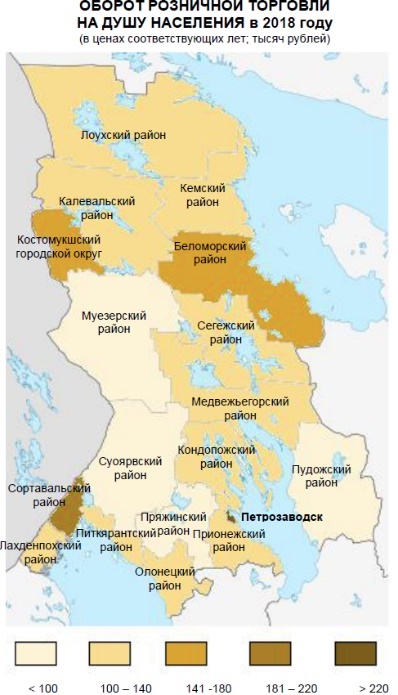 ТОРГОВЛЯ И УСЛУГИРозничная торговля, общественное питание и бытовое обслуживание представлены на территории Суоярвского муниципального округа субъектами малого и среднего предпринимательства, а также сетевыми структурами. В настоящее время торговое обслуживание населения округа осуществляется 130 магазинами, 12 павильонами, 6 магазинами федеральных торговых сетей. Доля Суоярвского муниципального округа в объеме оборота розничной торговли Республики Карелия незначительна (1,1%), оборот розничной торговли на душу населения составляет менее 100 тыс. руб. (см. рис.9).Оборот розничной торговли в округе составил в 2019 г. – 855,7 млн. руб., в 2020 г. -955,6 млн. руб.,  в 2021 г. – 1005,6 млн. руб.,  в 2022 г. – 1160,4 млн. руб.Организация общественного питания. Доля Суоярвского муниципального округа в объеме оборота общественного питания в Республике Карелия составляет 0,8% и обеспечивается 8 объектами. Оборот общественного питания в округе составил в 2020 г. – 15,2 млн. руб., в 2021 г. – 16,1 млн. руб., 2022 г. – 16,2 млн. руб. Характеристики объектов розничной торговли и общественного питания в динамике за 2020-2022 гг. представлены в табл.13.Таблица 13.Развитие торговой сети и сферы общественного питания в Суоярвском муниципальном округе связано с комплексным развитием данных направлений. В частности, предприятия общественного питания должны включаться в состав торговых центров, а также сочетаться с другими учреждениями культурно-бытового назначения. Также рекомендуется на территории округа в местах пересечения транспортных потоков развивать сеть автосервисных центров и на их базе обустраивать предприятия торговли и питания. Возможно размещение многофункциональных центров (автостоянка, магазин, кафе, телефон, туалет) и автосервисных центров (АЗС, СТО, стоянка большегрузного транспорта, кафе, магазин, телефон, туалет). Кроме того, необходимо размещение предприятий питания в опорных центрах округа, где они отсутствуют, а также в населенных пунктах округа, вблизи которых предусматривается размещение зон отдыха и туризма.Основными проблемами бытового обслуживания в настоящее время в округе являются: недостаток площадей для размещения объектов бытового обслуживания (решение проблемы возможно за счет нового строительства или перераспределения высвобождающихся площадей); отсутствие учебно-производственной базы для профессиональной подготовки кадров.Перспективные направления развития сферы услуг связаны удовлетворением растущей платежеспособной потребностью в ремонте и строительстве жилья, дач и гаражей; ремонту и техническому обслуживанию автомобилей и мотоциклов; обслуживанию компьютерной и офисной техники; организации мульти-сервисных центров, центров информационного поиска, юридического консультирования, дизайнерских услуг и т.д.МАЛОЕ И СРЕДНЕЕ ПРЕДПРИНИМАТЕЛЬСТВОМалый и средний бизнес занимает значительное место в экономике округа. В настоящее время на территории Суоярвского муниципального округа в сфере малого и среднего предпринимательства осуществляют деятельность порядка 328 субъекта, в том числе: 2 средних предприятия, 62 малых предприятия, порядка 264 индивидуальных предпринимателей. В сфере малого и среднего бизнеса округа занято около 30% от общей численности, работающих в экономике округа. Доля среднесписочной численности работников (без внешних совместителей) малых и средних предприятий в среднесписочной численности (без внешних совместителей) всех предприятий и организаций округа в 2022 году равнялась 36,11%. Число объектов малого и среднего предпринимательства, в округе на 10 тыс. чел. населения составила 264 ед.Субъекты малого и среднего предпринимательства осуществляют деятельность практически во всех отраслях, при этом доминирующее положение занимают в торговле, общественном питании, непроизводственных видах бытового обслуживания, в сфере кредитования и страхования. Недостаточно развито на территории округа малое и среднее предпринимательство в таких сферах деятельности как промышленное производство, агропромышленный комплекс, жилищно-коммунальное хозяйство, туризм.Необходимо развивать и поддерживать предпринимательскую активность во всех отраслях производства, строительства, транспорта, сельском хозяйстве, новых видах связи, а также в сфере образования, здравоохранения, торговли и бытовых услуг, в народных промыслах и т.д.Возможные направления развития малого предпринимательства в сельской местности: форелеводство (п. Турханваара, п. Райконкоски и др.), сезонное выращивание скота, деревянное домостроение (г. Суоярви, п. Поросозеро и др.), столярное дело, фермерский туризм, а также природный, экологический и другие виды туризма (например, культурный туризм, основанный на фольклорных эпосах), гостиничный бизнес (с. Вешкелица и др.), а также рыболовство, сбор и переработка ягод и грибов (г. Суоярви и др.), развитие традиционных видов ремесел: ткачество и вышивание, кузнечное дело и др.ТУРИСТИЧЕСКИЙ ПОТЕНЦИАЛ ОКРУГАСуоярвский муниципальный округ имеет достаточный потенциал развития туристического сектора, выражающийся в привлекательности природных ландшафтов, уникальных озерно-речных системах. Также на государственном учете в округе состоит 286 объектов культурного наследия.Однако, в настоящее время в Суоярвском муниципальном округе туризм как отрасль развит слабо, прежде всего из-за недостаточно развитой сервисной сферы. На территории округа расположено 25 объектов краткосрочного пребывания: некоторые из них - гостиница «Карелия» на 90 мест (г. Суоярви), гостевой дом «Тамара» на 9 мест (г. Суоярви), мини-отель «Комфорт» с банным комплексом на 14 мест, лесной отель «Вегарус» на 22 мест (п. Вегарус), база отдыха «Лагиламба» на 8 мест (с. Вешкелица). Средняя загрузка работающих средств размещения составляет 40%. Отсутствует достаточное количество, отвечающих современным стандартам проживания туристов, гостиниц, экскурсионное обслуживание на территории большинства объектов культурного наследия, не развита реклама, не налажен массовый выпуск буклетов и туристических карт. Часть туристических объектов утрачена или используется не по назначению. Потенциал территории в рекреационных целях используется не более чем на 20%. Численность занятых в туристической отрасли составляет порядка 30 человек. Объем поступлений в доходную часть бюджета округа от туристической деятельности незначительный.Вместе с тем Суоярвский муниципальный округ обладает высоким туристско-рекреационным потенциалом (см. приложение П-6). Это: • богатое культурно-историческое наследие (объекты культурного наследия, литература и т.д.);• удобное географическое положение, территория округа расположена в западной части южной и средней Карелии и на большом протяжении граничит с Финляндией. В  от границы района и в  от г. Суоярви находится международный пункт пропуска «Вяртсиля»; • легкая доступность автомобильным и железнодорожным транспортом (через станцию Суоярви курсируют пассажирские поезда № 682А Петрозаводск - Суоярви, № 681А Суоярви - Петрозаводск с периодичностью 2  раза в неделю, № 350А Санкт-Петербург- Костомукша, № 350В Костомукша–Санкт-Петербург с периодичностью 2  раза в неделю, № 160А Петрозаводск - Москва, №160В Москва-Петрозаводск (ежедневно). • природно-ресурсные возможности (наличие уникальных природно-ландшафтных комплексов);• этнографическо-культурный потенциал, включающий народные, художественные промыслы и ремесла.Территорию Суоярвского муниципального округа посещают около 3-4 тыс. туристов в год. В 2022 году Суоярвский муниципальный округ посетило 3500 туристов, в 2021 году - 2265 туристов. В 2020 году округ посетило 1797 человек, в 2019 году – 2687 человек. 0,3% - доля Суоярвского муниципального округа в общем туристическом потоке Республики Карелия, до 60% из которых – неорганизованные, самостоятельные туристы. Основной поток посетителей округа поступает со стороны Ленинградской и Московской области автомобильным транспортом. В основном туристы и гости приезжают для отдыха на природе, охоты, рыбалки, либо, следуя транзитом, останавливаются в гостиницах и гостевых домах Суоярвского муниципального округа. Иностранные туристы посещают округ в рамках ностальгического туризма. Местные предприниматели предлагают своим гостям лодки, велосипеды для прогулок по окрестностям, баню, а также услуги по доставке к основным достопримечательностям Сортавальского, Питкяранского, Пряжинского районов и г. Петрозаводска.Ярко выраженного бренда территория Суоярвского муниципального округа не имеет, хотя и обладает для этого значительным потенциалом. В качестве основного потенциального туристского рынка рассматривается российский туристский рынок (в основном – это туристы из г. Санкт-Петербурга, Ленинградской области, Москвы и центральных районов России). Незначительный по объему туристский поток будет также формироваться в г. Петрозаводск. Кроме того, существует возможность привлечения туристов с территории «Приладожской» туристской зоны в результате включения объектов показа на территории Суоярвского муниципального округа в охватывающие туристские маршруты, реализуемые на территории Приладожья.Специализация Суоярвского муниципального округа достаточно разнообразна, что обусловлено развитием различных видов туризма и широким ассортиментом предлагаемых туристских продуктов:• культурно-познавательный туризм - на территории округа более 130 памятников истории;• военно-исторический туризм - на территории Суоярвского муниципального округа образован военно-мемориальный комплекс «Колласъярви», где проводились театрализованные боевые действия с участием военно-исторических клубов;• водно-спортивный туризм - озерно-речная система Толвоярви, порожистые реки округа уже сегодня привлекают тысячи туристов, в дальнейшем этот вид туризма может стать одним из основных;• рекреационный туризм - в округе существуют прекрасные возможности для орга-низации активного отдыха: катание  на снегоходах, охота и рыбалка и т.д.;• спортивный туризм - в округе имеются возможности для разработки лыжных маршрутов и организации баз для зимних видов спорта и отдыха;• экологический туризм – развитие данного направления обусловлено проектными предложениями по созданию национального парка «Койтайоки - Толвоярви», который был включен в федеральную программу создания новых национальных парков на территории РФ. С . южная часть проектируемого парка – район Толвоярви – имеет статус ландшафтного заказника, площадь которого составляет ;• агротуризм (краткосрочный комфортабельный отдых в сельской местности или временная работа на сельскохозяйственных предприятиях или фермерских хозяйствах) - в населенных пунктах Суоярвского округа имеется достаточное количество свободных домов и благоприятные природные условия;• рыболовный и охотничий туризм – территория округа является уникальной в зоогеографическом плане: здесь размещены ареалы распространения многих промысловых видов животных (лося, глухаря, тетерева и т.д.) и рыб (палия, хариус, кумжа, пелядь, радужная форель).; для озер и рек характерны также распространенные виды рыб – плотва, окунь, язь, сиг, лосось, щука и ряпушка.Принимая во внимание, что одним из значительных ресурсов округа является его благоприятная экологическая ситуация, существенную роль в туристическом бизнесе могут играть экологически чистые сельскохозяйственные продукты.Целесообразно наладить производство сертифицированной экологически чистой продукции соответствующей современным стандартам в расфасовке и упаковке; организовать систему «быстрое питание»; в наиболее живописных местах - организовать «занимательное питание» – молочные фермы, пасеки, плодово-ягодные насаждения, мини-пекарни.Доход может поступать также от производства и продажи охотничьего и вспомогательного снаряжения, оплаты основных услуг по охоте и дополнительных услуг, связанных с её организацией.Важный направлением, сопутствующим туристической деятельности, является выпуск сувенирной продукции и развитие народных промыслов.Таким образом, туристский потенциал округа велик и может составить крупную доходную статью местного бюджета.Следует отметить, что развитие направлений туристской специализации в значительной степени будет зависеть от развития туристской, транспортной и инженерной инфраструктуры. Так, например, в настоящее время использование туристско-рекреационного потенциала территории затруднено, в связи с неудовлетворительным состоянием дорожной сети, недостатком причалов, лодочных стоянок, а также средств размещения. Строительство объектов инфраструктуры может значительно увеличить мощность туристского потока на эту территорию, а также продлить длительность туристского сезона. Это также станет стимулом для разработки различных туристских маршрутов. Кроме того, реализация мероприятий по развитию туристской инфраструктуры на этой территории и привлечение инвестиций в сферу туризма могут стать основой для получения максимального экономического эффекта.Концепция развития туристских территорий Суоярвского муниципального округа.Создание территории, всесезонно привлекающая туристские потоки качественными и конкурентоспособными туристскими продуктами.Задачи. Повышение конкурентоспособности туристской территории;Формирование комфортной туристской среды.Основные мероприятия.Создание конкурентоспособных туристских продуктов;Повышение транспортной доступности туристских объектов;Повышение качества предоставляемых услуг;Обеспечение информационной доступности туристских услуг.Ожидаемые результаты.Устойчивый рост потока туристов, который обеспечит:Рост численности занятых в экономике;Рост уровня реальной заработной платы;Снижение уровня бедности;Рост численности населения;Рост объемов ввода жилья;Развитие малого и среднего бизнеса;Рост инвестиционной активности;Создание высокопроизводительных рабочих мест;Рост отчислений в бюджеты всех уровней.Кроме того, реализация поставленной цели внесет значительный вклад в развитие территорий населенных пунктов и округа в целом, в том числе за счет:-повышения качества услуг;-роста доходов населения и увеличения числа рабочих мест;-притока инвестиций;-увеличения налоговых поступлений в местный бюджет;-возрождения, сохранения и рационального использования историко-культурного и природного наследия.1.	Для развития конкурентоспособного предложения, необходимо стремиться к расширению турпродукта при обеспечении комфортного размещения с сохранением доступной цены. Эта цель может быть достигнута:- при создании устойчивого турпотока;-  расширении границ сезона;- увеличении ассортимента предложений;- реализации ряда ключевых инфраструктурных решений;- создание благоприятных организационно-правовых и экономических условий для развития туризма;- совершенствование инфраструктуры туризма.2.	Для планирования развития туризма необходимо разработать объективную систему статистики турпотока, провести отдельное социологическое исследование для изучения потребностей туристов и степени их удовлетворенности путешествием по Суоярвскому муниципальному округу, разработать систему обратной связи с целевыми аудиториями.3.	В целях улучшения качества пребывания и размещения туристов на территории Суоярвского муниципального округа необходимо:•	провести классификацию имеющихся коллективных средств размещения;•	регулярно проводить обучение персонала в целях повышения качества обслуживания (курс на клиентоориентированность);•	полно и объективно отражать информацию о возможностях КСР и сопутствующих услугах на интернет-ресурсах;•	проводить активные рекламно-информационные кампании, направленные на формирование имиджа округа как туристической территории;•	провести инвентаризацию турбаз и иных средств размещения, расположенных в удаленных туристских локациях, на соответствие современным требованиям уровня сервиса, безопасности, экологичности;•	расширить спектр средств размещения под запросы целевых групп туристов, в том числе с учетом эксплуатации в «низки» туристский сезон.4.	Для повышения привлекательности мест питания для туристов необходимо:•	создание и расширение сети предприятий питания в потенциальных точках притяжения;•	улучшение сервиса;•	акцент на локальную кухню и традиционные блюда (включая демонстрацию приготовления традиционных блюд).5.	Туристская сувенирная продукция требует развития и расширения ассортимента. Необходимо выявить и продвигать уникальную сувенирную продукцию во взаимодействии с АК «Корпорация развития Республики Карелия».6.	Одним из ключевых условий обеспечения безопасности туризма и продвижения туристского потенциала Суоярвского муниципального округа является расширение зоны покрытия мобильной связи на удаленных рекреационных территориях.7.	Предлагается выделить топ 3 уникальных ландшафтов, обладающих наибольшей природной и эстетической ценностью, для продвижения туризма.8.	Для развития исторического центра города Суоярви необходимо:•	создание городской туристской навигации;•	создание дополнительных КСР (отелей) более высокого уровня обслуживания;•	оборудование инфраструктуры по организации туристического досуга;•	создание городских общественных пространств.9.	Обеспечение реконструкции и ремонта автомобильных дорог района, (дорога протяженностью более 70км до Питкярантского района и до трассы федерального значения А121 «Сортавала»).ИНВЕСТИЦИОННАЯ АКТИВНОСТЬ ОКРУГАСуоярвский муниципальный округ обладает высоким, однако слабо реализованным инвестиционным потенциалом. Объем инвестиций в основной капитал (за исключением бюджетных средств) в расчете на 1 человека показан на рис.10.Объем инвестиций в основной капитал по кругу крупных и средних предприятий по источникам финансирования и видам экономической деятельности распределился в 2018-2019 года следующим образом (см. табл.14, 15).Таблица 14.Таблица 15.Стартовавшие и реализованные в Суоярвском муниципальном округе проекты:• 2012-2015 годы – строительство котельной мощностью 18МВт, прокладка теплотрассы г. Суоярви, объем инвестиций – 260 млн. руб., инициатор проекта ООО «Питер Пит», место реализации – г. Суоярви;• 2015-2016 годы – строительство физкультурно-оздоровительного комплекса г. Суоярви, объем инвестиций – 75,8 млн. руб., инициатор проекта – Минспорт России, Министерство по делам молодежи, физической культуры и спорту Республики Карелия, Администрация Суоярвского муниципального округа, место реализации – г. Суоярви;• 2016-2018 годы – строительство чайной фабрики по производству чая из кипрея в г.Суоярви, объем инвестиций – 20 млн. руб., инициатор проекта – ООО «Мама Карелия»;• 2018 год – создание крестьянского (фермерского) хозяйства, объем инвестиций – 3 млн. руб., инициатор проекта – КФК Свирид Юлия Юрьевна, КФК Свирид Ольга Анатольевна, место реализации – с. Вешкелица;• 2018-2019 годы – реконструкция городского стадиона в г.Суоярви, объем инвестиций – 1,56 млн. руб., инициатор проекта – Администрация Суоярвского муниципального округа, место реализации – г.Суоярви;• в 2022 году ООО «Чистая республика» реализовало проект «автомойка самообслуживания»;• 2018-2023 годы – модернизация водозабора и сетей водоснабжения, очистных водозаборных сооружений в г. Суоярви, объем инвестиций – 610,9 млн. руб., инициатор проекта – Администрация Суоярвского муниципального округа, место реализации – г. Суоярви;• 2023-2025 годы – ООО «Укса» Строительство цеха по переработке рыбы в п. Лоймола, стоимость проекта 120 млн. рублей;• 2020-2024 г.г.  - ООО «Региональная газовая компания» «Открытие новых АГЗС».Проект предлагает организацию автомобильной газозаправочной станции (далее АГЗС) в г. Суоярви, оснащенной современным оборудованием. Обеспечение населения газомоторным топливом, заправка и доставка баллонов.Стоимость проекта по оценке инициатора – 5 млн.руб Планируемое количество новых рабочих мест – 330.07.2021 г. утверждена схема земельного участка на кадастровом плане территории (Распоряжение Министерства имущественных и земельных отношений Республики Карелия №2211-м/20р)29.09.2021 г. земельный участок с кадастровым номером 10:16:0010532:599 поставлен на государственный кадастровый учет.В октябре 2021 г. инвестором в адрес Министерства имущественных и земельных отношений Республики Карелия направлено заявление о проведении аукциона на право аренды земельного участка с кадастровым номером 10:16:0010532:599.По результатам прошедшего 22.03.2022 г. аукциона право заключения договора аренды земельного участка с кадастровым номером 10:16:0010532:599 определено за инвестором.06.04.2022 г. заключен договор аренды земельного участка с кадастровым номером 10:16:0010532:599.В целях привлечения инвесторов администрацией Суоярвского муниципального округа также сформирован пакет инвестиционных предложений, представленных в табл.16, а также выделены земельные участки и промышленные площадки для их производственной эксплуатации. В октябре 2022 года ООО «Форест-Тревел» направило в Федеральное агентство лесного хозяйства РФ на рассмотрение инвестиционный проект – «Модернизация и реконструкция производственных мощностей по переработке древесины в Суоярвском и Медвежьегорском районах Республики Карелия в условиях долгосрочной аренды лесных участков». Одним из подпроектов вышеуказанного инвестиционного проекта является – «Модернизация производственных мощностей лесопильного завода компании ООО «Форест-Тревел» в г. Суоярви Республики Карелия», в ближайшее время планируется направить его на рассмотрение в Министерство экономического развития и промышленности РК.Таблица 16.На территории Суоярвского муниципального округа действует государственная поддержка инвестиций на территории Республики Карелия, включающая:• предоставление земельных участков инвесторам без проведения торгов (Закон Республики Карелия от 16 июля 2015 г. №1921-ЗРК, Закон Республики Карелия от 5 марта 2013 г. №1687-ЗРК;• льгота по арендной плате за использование земельных участков – 0,01% от кадастровой стоимости земельного участка (Постановление Правительства Республики Карелия от 17.04.2014 №120-П);• налоговые льготы: освобождение от налога на имущество организаций и снижение ставки налога на прибыль (Закон Республики Карелия от 30.12.1999 №384-ЗРК «О налогах (ставках налогов) на территории Республики Карелия);• беспрецедентные меры финансовой поддержки – компенсация инвесторам части их затрат по уплате процентов по кредитам, в размере ключевой ставки ЦБ РФ плюс 2% (два процентных пункта), по привлекаемым кредитным ресурсам;• поручительство для обеспечения обязательств кредитного характера до 70% от суммы кредита;• оказание содействия в предоставлении займов по ставке от 1,8% годовых;• частичная компенсация затрат на электроэнергию;• субсидия на мероприятия, связанные с технологическими присоединениями к объектам электросетевого хозяйства;• субсидия до 70% от произведенных затрат на приобретение оборудования для производства продовольственных товаров;• возмещение части затрат на кадастровые работы;• возмещение части затрат (до 30%) на приобретение сельскохозяйственного оборудования, в т.ч. в лизинг;• возмещение части затрат (до 30%) на создание и модернизацию объектов агропромышленного комплекса;• «налоговые каникулы». Ставка «0» для впервые зарегистрированных ИП, применяющих упрощенную систему налогообложения или патентную систему налогообложения (Закон Республики Карелия от 28.07.2017 №2148-ЗРК «О внесении изменений в Закон Республики Карелия «О налогах (ставках налогов) на территории Республики Карелия);• на уровне каждого муниципального образования дополнительно предоставляются субсидии и гранты, направленные на поддержку малого и среднего предпринимательства.Применительно к г. Суоярви, который занесен в единый реестр моногородов России, со стороны Фонда развития моногородов инвесторам предлагаются выгодные условия по софинансированию строительства объектов инфраструктуры и участия в финансировании новых инвестиционных проектов, связанных с объектами внешней инженерной инфраструктуры (водоснабжение, водоотведение, теплоснабжение, электроснабжение, газоснабжение) и объектами транспортной инфраструктуры (автомобильные и железные дороги) для которых Фонд развития моногородов предоставляет средства бюджету субъекта Российской Федерации в размере 95% от их стоимости. Сумма предоставления 5-ти процентного займа в размере от 100 до 1000 млн. руб. сроком до 8-ми лет предлагается юридическим лицам, резидентам РФ, зарегистрировавшим свою деятельность на территории моногорода, при этом заявляемая экономическая деятельность не должна находиться в зависимости от градообразующего предприятия.В связи с отсутствием на территории округа специализированных строительных предприятий, строительные и ремонтные работы ведутся привлеченными подрядными организациями, а также в незначительных объемах – местными предпринимателями.Строительство ведется также силами населения за счет собственных средств и с привлечением механизмов субсидирования и ипотечного кредитования.Доля округа в общем вводе жилья по республике колеблется от 0,5% до 2,7%.За последние три года динамика ввода в действие жилых домов существенно возросла и составила в 2017 г. – 0,113 тыс. м2, в 2018 г. – 1,419 тыс. м2, в 2019 г. – 2,848 тыс. м2.Основными элементами политики в развитии строительства, как промышленного, так и жилищного, улучшения качества и снижения стоимости строительства в округе являются:• развитие конкуренции среди строительных организаций и приглашение на строительный рынок округа крупных компаний из-за пределов округа, что будет способствовать повышению предложения, особенно на рынке жилья;• реализация элементов градостроительной политики, таких как решение вопросов инженерной подготовки территории под застройку (обеспечение территории инженерными и энергетическими ресурсами, получение необходимых согласований ведомств и т.п.);• развитие системы ипотечного кредитования;• развитие отрасли строительных материалов и строительных конструкций.В связи с ориентацией округа на увеличение доли малоэтажного строительства, схемой территориального планирования Суоярвского округа предусмотрено на территории г. Суоярви создание комбината домостроения для строительства деревянных жилых домов..Перспективным направлением считается организация производства торфяных гранулированных заполнителей для легких бетонов, конструкционно-изоляционных блоков в г. Суоярви. Также в п. Найстенъярви планируется открыть производство по добыче строительного камня. В настоящее время завершена работа по изучению недр «Хакосельский» и осуществлен подсчёт запасов. В округе осуществляется разработка месторождений строительного камня для производства щебня. Разрабатываются месторождения строительного камня для производства блоков и облицовочных материалов.Среди выдвинутых предпринимательских инициатив следует отметить также предложения по производству топливных брикетов, производство тонкодисперсных порошков из дикорастущих пищевых лесных ресурсов.ИНФРАСТРУКТУРНАЯ ОБЕСПЕЧЕННОСТЬ ЭКОНОМИКИ И ПОТРЕБИТЕЛЬСКОГО РЫНКАЭнергоснабжение. Энергоснабжение Суоярвского муниципального округа осуществляет производственное объединение «Западно-Карельские электрические сети» филиала ПАО «МРСК Северо-Запада» «Карелэнерго». На территории округа на р. Шуя располагается ГЭС-26 «Игнойла» филиала «Карельский» ПАО «ТГК-1» с установленной мощностью 2,7 Мвт и годовой выработкой 18-20 млн. кВтч (год ввода – 1936 г.)На территории г. Суоярви расположена основная питающая подстанция (ПС) № 24 220/110/35/6 кВ «Суоярви», состоящая на балансе филиала ПАО «ФСК ЕЭС» «Карельское предприятие магистральных электрических сетей». На подстанции установлены два автотрансформатора по 63 МВА для перевода напряжения с 220 на 110 кВ, и два трансформатора по 16 МВА для перевода напряжения со 110 на 35 кВ и 6 кВ. К ПС № 24 «Суоярви» подведены одноцепные ВЛ 220 кВ «ПС Петрозаводск – ПС Суоярви» и ВЛ 220 кВ «ПС Ляскеля – ПС Суоярви». С этой подстанции электроэнергия распределяется потребителям и на другие подстанции 35-110 кВ округа.В Суоярвском округе расположены следующие ПС 35-110 кВ:• ПС № 30 «Лоймола» 110/10 кВ с одним трансформатором мощностью 6,3 МВА;• ПС № 35 «Найстенъярви» 110/10 кВ с двумя трансформаторами по 6,3 МВА каждый;• ПС № 29 «Поросозеро» 110/35/6 кВ с двумя трансформаторами 10 и 6,3 МВА;• ПС № 13С «Пийтсиеки» 35/10 кВ с одним трансформатором мощностью 6,3 МВА;• ПС № 18С «Хаутаваара» 35/10 кВ с одним трансформатором мощностью 0,63 МВА;•  ПС № 37С «Игнойла» 35/10/3 кВ с одним трансформатором мощностью 1,0 МВА и одним повышающим трансформатором мощностью 3,2 МВА для выдачи мощности с ГЭС-26 «Игнойла»;• ПС № 19С «Вешкелица» 35/10 кВ с двумя трансформаторами по 2,5 МВА каждый;• ПС № 20С «Поросозеро» 35/0,4 кВ с одним трансформатором 3,2 МВА.Распределение электроэнергии между потребителями округа осуществляется на напряжении 0,4/6/10 кВ.Существующая схема электроснабжения не обеспечивает надёжное электроснабжение округа. Основными проблемами являются: изношенность оборудования ПС № 24 «Суоярви»; наличие на ряде подстанций только одного трансформатора, что приводит к перебоям электроснабжения при проведении плановых работ и авариях на ПС;изношенность распределительных электрических сетей 0,4-10 кВ, износ составляет более 90%.Схемой территориального планирования Суоярвского муниципального района до 2038 года и Программе перспективного развития электроэнергетики Республики Карелия планируется:• реконструкция ПС №30 «Лоймола» с заменой трансформатора ТМ-6300/110 на ТМН-6300/110;• реконструкция ПС № 20С «Поросозеро» с заменой трансформатора ТМ-3200/35 на ТМН-4000/35;• реконструкция ГЭС-26 «Игнойла».Для обеспечения устойчивого электроснабжения потребителей округа предлагается следующее развитие электросетевого хозяйства:• реконструкция ПС №30 Лоймола» с установкой второго трансформатора 6,3 МВА для обеспечения надежного электроснабжения и подключения новых потребителей;• реконструкция ПС №13С «Пийтсиеки» с установкой второго трансформатора 6,3 МВА, для надежного электроснабжения потребителей;• реконструкция ПС №20С «Поросозеро» с установкой второго трансформатора 4 МВА, для надежного электроснабжения потребителей;• 1 этап реконструкции ЛЭП (срок службы превышает 50 лет): ВЛ 110 кВ «ПС №24 Суоярви – ПС №30 Лоймола» (Л-132), ВЛ 110 кВ «ПС №25 Питкяранта – ПС №30 Лоймола» (Л-131), ВЛ 110 кВ «ПС №24Суоярви –ПС №35 Найстенъярви» (Л-133), ВЛ 110 кВ «ПС №35 Найстенъярви – ПС №29 Поросозеро» (Л-134), ВЛ 35 кВ «ПС №18С Хаутаваара – Л-46С» (Л-45С), ВЛ 35 кВ «ПС №13С Пийтсиёки – ПС №37С Игнойла» (Л-46С), ВЛ 35 кВ «ПС №24 Суоярви – ПС №13С Пийтсиёки» (Л-47С), ВЛ 35 кВ «ПС №29 Поросозеро – ПС №20С Поросозеро» (Л-53С);• 2 этап реконструкции ЛЭП (срок службы в скором времени превысит 50 лет): ВЛ 110 кВ «Пальеозерская ГЭС – ПС №29 Поросозеро» (Л-135), ВЛ 110 кВ «ПС №29 Поросозеро – ПС №31 Гимолы» (Л-136), ВЛ 35 кВ «ПС №37С Игнойла – ПС №42П Эссойла» (Л-50С), ВЛ 35 кВ «ПС №19С Вешкелица – Л-50С»;• реконструкция изношенных распределительных сетей 10 и 0,4 кВ и ТП 10/0,4 кВ для обеспечения устойчивого электроснабжения потребителей округа.Повышению надежности энергоснабжения способствовала бы реализация гидропотенциала округа за счет реконструкции и восстановления следующих гидроэлект-ростанций малой мощности на территории Суоярвского муниципального округа: малой ГЭС «Каратсалми» на р. Шуя мощностью 2000 кВт; малой ГЭС «Рантала» на р. Саркайоки мощностью 450 кВт; малой ГЭС «Яламюллю» на р. Улмосенйоки мощностью 450 кВт;  малой ГЭС «Мюллюранта» на р. Улмосенйоки мощностью 200 кВт.Выдача мощности с малой ГЭС «Каратсалми» (2 МВт) возможна по ВЛ 35 кВ на ПС № 24 «Суоярви». Выдача мощности с малых ГЭС «Рантала» (0,45 МВт), «Яламюллю» (0,45 МВт) и «Мюллюранта» (0,2 МВт) возможна в сеть 10 кВ.Водоснабжение. Водоснабжение населенных пунктов Суоярвского муниципального округа, а также сельскохозяйственного производства, животноводства и промышленности осуществляется в основном за счет поверхностных вод (оз. Исо-Пюхя-Ярви, оз. Суоярви, оз. Койпюярви, оз. Леппялампи, оз. Совдъярви, р. Тарасйоки, р. Суны), подземных вод, посредством скважин, а также колодцев и родников.В Суоярвском округе централизованной системой водоснабжения пользуется 35,3%.Централизованная система хозяйственно-питьевого водоснабжения в округе имеется в 6 населенных пунктах. Краткая характеристика существующего положения системы водоснабжения по населенным пунктам отражена в табл.17.Таблица 17. На перспективу необходимо обеспечить централизованным водоснабжением все населенные пункты Суоярвского муниципального округа.Одной из основных проблем является изношенность сетей водоснабжения, которая составляет более 70%. Водонапорные башни, водозаборные очистные сооружения, водозаборные колонки требуют реконструкции.Во всех населенных пунктах округа качество воды не отвечает требованиям СанПиН: более 70% воды не соответствует санитарно-химическим показателям, чуть более 10% воды не соответствует микробиологическим показателям.Необходимо обустройство зон санитарной очистки водозаборов и водопроводных сооружений. Необходима модернизация и реконструкция системы водоснабжения г. Суоярви.Суоярвский муниципальный округ принимает участие в реализации государственной программы  «Обеспечение доступным и комфортным жильем и жилищно-коммунальными услугами». В 2021 году по государственной программе отремонтировано 6,5 км. водопроводных сетей. В 2022 году произведен ремонт  930 метров водопроводных сетей.Водоотведение. Централизованная система водоотведения имеется в 6 населенных пунктах округа: г. Суоярви, п. Найстенъярви, п. Тойвола, п. Леппясюрья, с. Вешкелица, п. Поросозеро. Централизованной системой водоотведения в округе обеспечено 34,3% жилого фонда. Схемой территориального планирования Суоярвского муниципального района до 2038 года предусмотрено:• организация централизованной системы водоотведения со строительством канализационных очистных сооружений в населенных пунктах с численностью населения более 300 человек: п. Поросозеро, п. Лахколампи, п. Райконкоски, п. Лоймола, п. Пийтсиёки, п. Суоеки;• реконструкция на канализационных очистных сооружениях и сетях водоотведения в г. Суоярви, п. Найстенъярви, п. Леппясюрья, п. Тойвола, с. Вешкелица;• организация автономных систем водоотведения в остальных населенных пунктах и на объектах рекреации.Водоотведение каждого населенного пункта в основном намечается локальной с раздельными системами канализации для отвода хозяйственно-бытовых и дождевых вод. Очистка сточных вод должна производиться установками нового поколения, разработанными НИИ коммунального водоснабжения, сочетающих биологические процессы в аэробных условиях.Теплоснабжение. Централизованное теплоснабжение осуществляется в следующих населенных пунктах округа: г. Суоярви, п. Пийтсиеки, п. Лоймола, п. Райконкоски, п. Суоёки, п. Тойвола, п. Лахколампи, п. Леппясюрья, п. Найстенъярви, п. Поросозеро, с. Вешкелица.Источниками теплоснабжения на территории округа являются отопительные котельные. В округе расположены 22 котельные малой (до 3 Гкал/час) и 3 котельные средней (от 3 до 20 Гкал/час) установленной тепловой мощности. Гарантирующей организацией в сфере теплоснабжения на территории Суоярвского муниципального округа является  Государственное унитарное предприятие Республики Карелия "КАРЕЛКОММУНЭНЕРГО". Установленная тепловая мощность котельных округа составляет 60,2 Гкал/час, подключенная нагрузка – 26,4 Гкал/час. Износ оборудования котельных составляет 80%. Большая часть отопительных котельных оснащена водогрейными чугунными и стальными котлами малой производительности, работающими на древесных отходах и угле. Отопление ИЖС – индивидуальное: печное, электрическое и от тепловых генераторов. Для горячего водоснабжения данной застройки используются проточные электрические водонагреватели, двухконтурные отопительные котлы. Тепловые трубы выполнены из стали. Прокладка тепловых сетей, в основном, подземная. Тип изоляции теплосетей – минеральная вата. Протяженность тепловых сетей от котельных составляет . Протяженность тепловых сетей, нуждающихся в замене, составляет  (54,2%). Необходима замена изношенных тепло трубопроводов с применением современной изоляции. У потребителей теплоэнергии также отсутствуют приборы учета получаемого тепла.Годовой отпуск тепловой энергии по округу оставляет 56,2 тыс. Гкал, в том числе: жилищно-коммунальный сектор – 35,8 тыс. Гкал; общественные здания (бюджетно-финансируемые организации) – 10,7 тыс. Гкал; промышленные предприятия – 5,0 тыс. Гкал; прочие потребители – 4,7 тыс. Гкал.Основные проблемы теплового хозяйства Суоярвского муниципального округа: моральный и физический износ оборудования котельных и тепловых сетей; острый недостаток средств измерения и регулирования; сверхнормативные потери тепла.Суоярвский округ на ближайшую перспективу не входит в программу мероприятий по газификации природным газом. В связи с этим для теплоснабжения потребителей округа на этот период предлагается замещение энергетическим торфом (щепой) угля путем реконструкции (строительства) и модернизации источников теплоснабжения. Перспективное местное топливо – торф и пеллеты.Мероприятия по развитию системы теплоснабжения Суоярвского округа, предусмотренные схемой территориального развития Суоярвского района до 2035 года: • Планируется строительство новой центральной котельной для г. Суоярви;• закрытие котельной «Химлесхоз», перевод потребителей на теплоснабжение от котельной ООО «УК Модуль»;• проведение плановых капитальных ремонтов котельной ООО «УК Модуль», подключение потребителей от котельной «Химлесхоз»;• закрытие котельной «РУС», строительство вместо нее блочно-модульной котельной;• закрытие котельной «ЦРБ», перевод потребителей на новую блочно-модульную котельную на месте котельной «РУС»;• закрытие котельной «Октябрьская», строительство вместо нее блочно-модульной котельной;• закрытие котельной «Гагарина», перевод потребителей на новую блочно-модульную котельную на месте котельной «Октябрьская»;• закрытие котельной «Сувилахти», перевод потребителей на электрообогрев;• закрытие котельной «Маяковского», перевод потребителей на электрообогрев;• закрытие котельной «Стройуправление», перевод потребителей на электрообогрев;• ремонт котельных введенных в эксплуатацию до 1990 годов: п. Пийтсиеки, п. Райконкоски, п. Суоеки, п. Тойвола, п. Лахколампи, п. Леппясюрья, п. Поросозеро;Ввиду малой плотности существующей индивидуальной и малоэтажной жилой застройки, удаленной от теплотрасс, их теплоснабжение от котельных рассматривать нецелесообразно. Отопление такой застройки предусматривается от индивидуальных отопительных систем (печей, отопительных котлов, газогенераторов и электрических котлов), топливом для которых будет древесное топливо, природный газ, после газификации округа, и электроэнергия. Горячее водоснабжение – от проточных электрических водонагревателей, электрических бойлеров, отопительных котлов, газовых проточных водонагревателей, после газификации округа, и пр.). Отопление промышленных предприятий будет осуществляться от собственных источников теплоэнергии.Газоснабжение. В настоящее время Суоярвский муниципальный округ газифицирован сжатым газом. Сжиженный газ подается потребителям от групповых и индивидуальных баллонных установок. Групповые баллонные установки (групповые подземные установки – газгольдеры) для снабжения сжиженным газом многоквартирных домов расположены в г. Суоярви.Поставка сжиженного газа по округу осуществляется в баллонах c Суоярвского газового участка (г. Суоярви, ул. Тикиляйнена, д.9). Поставки сжиженного газа осуществляет филиал-трест АО «Карелгаз» «Питкярантамежрайгаз».Расход сжиженного газа населением негазифицированных природным газом населенных пунктов составит на расчетный срок 1,13 тыс. тонн/год.Согласно схеме газификации Республики Карелия планируется строительство газопровода-отвода от магистрального газопровода «Волхов – Петрозаводск», с сооружением ГРС «Питкяранта». От ГРС «Питкяранта» намечено строительство межпоселкового газопровода высокого давления для газоснабжения Суоярвского округа. Давление на выходе ГРС «Питкяранта» составляет 1,2 Мпа.Для газоснабжения населенных пунктов Суоярвского округа намечено сооружение следующих межпоселковых газопроводов:• газопровод высокого давления диаметром  (, по территории Питкярантского района), далее  (40,3 км, из которых 15,3 км проходит по территории Питкярантского района) до ГРП п. Лоймола (давление на входе 0,91 Мпа), далее диаметром  (34,5 км) до ГРП г. Суоярви (давление на входе 0,73 МПа);• газопровод-отвод высокого давления диаметром  (14,1 км, из которых 3,7 км проходит по территории Питкярантского района) до ГРП п. Леппясюрья (давление на входе 1,04 МПа), далее диметром  (1,8 км) до ГРП ст. Леппясюрья (давление на входе 1,04 МПа);• газопровод-отвод высокого давления диаметром  () до ГРП п. Райконкоски (давление на входе 0,96 МПа);• газопровод-отвод высокого давления диаметром  (0,4 км) до ГРП п. Пийтсиеки (давление на входе 0,8 МПа);Для снижения давления предусматривается сооружение газорегуляторных пунктов высокого давления (ГРП) в газифицируемых населенных пунктах округа: п. Леппясюрья, ст. Леппясюрья, п. Райконкоски, п. Лоймола, п. Пийтсиеки, г. Суоярви.От ГРП высокого давления предусматривается строительство внутрипоселковой газораспределительной сети среднего и низкого давления, с подводом к жилому фонду, котельным, промышленным и коммунально-бытовым предприятиям.Сжиженный газ предлагается использовать для нужд населения в негазифици-рованных населенных пунктах округа (пищеприготовление, горячее водоснабжение, животноводство), заправки автотранспорта, на мелких предприятиях и учреждениях культурно-бытового и коммунального обслуживания, удовлетворения некоторых производственных потребностей сельского хозяйства (резка и сварка металла, лабораторные нужды и прочее).Связь. В Суоярвском муниципальном округе функционирует 9 телефонных станций местной телефонной сети. На телефонных станциях установлено цифровое оборудование. Тип прокладки телефонных сетей – смешанный: кабель и воздушные линии. Все абоненты округа имеют выход на междугородную и международную сеть.В настоящее время в округе работает несколько операторов сотовой связи: «Билайн», «Мегафон», «МТС», «ТЕЛЕ 2», «РОСТЕЛЕКОМ», Yota. Абонентам предоставляется местная, междугородная и международная связь (роуминг). Планируется развитие телефонной сети развивать на базе цифрового станционного оборудования с использованием оптико-волоконных линейных сооружений, осуществлением выхода абонентов на междугородние линии связи по оптико-волоконным кабелям через коммутационные узлы.В Суоярвском округе предлагается прокладка оптоволоконной линии связи «Питкяранта – Суоярви – Поросозеро – Суккозеро – Муезерский – Ледмозеро – Юшкозеро».Общая норма телефонной плотности для городского населения на расчетный срок составляет 360 телефонов на 1000 жителей, для сельского населения – 330 телефонов. Потребность в телефонных номерах по Суоярвскому округу при 100 % телефонизации населения составит 7,0 тыс. номеров, а с учетом объектов хозяйственного назначения и эксплуатационного резерва – 9,8 тыс. номеров.Основными направлениями развития телефонной связи Суоярвского округа являются:• перевод аналогового оборудования АТС на цифровое станционное обслуживание с использованием, по возможности, оптико-волоконных линейных сооружений;• наращивание номерной емкости городских АТС и сельских АТС для обеспечения 100 % телефонизации населения и объектов хозяйственного назначения;• строительство телефонных сетей по шкафной системе с организацией межшкафных связей для повышения гибкости и надежности эксплуатационных сетей;• развитие оптоволоконной связи, сотовой связи, IP-телефонии, сети Internet.Развитие телефонной связи возможно за счет внедрения радиосвязи и транкинговой связи, организуемых на частной основе.Радиовещание в Суоярвском округе проводное и эфирное: два канала эфирного вещания: «Маяк», «Радио России», Ладожская волна; Русское Радио. Эфирным радиовещанием занимается филиал «ВГТРК» ФГУП ГТРК «Карелия». Система телевизионного вещания – цифровая и аналоговая.Поддержание сетей проводного вещания требует значительных материальных затрат, является убыточным, поэтому в округе необходимо взамен его развитие эфирного вещания. Эфирным телевещанием занимается филиал ФГУП РТРС «РТПЦ Республики Карелия». Для приема эфирного цифрового телевидения необходимо иметь телевизор с возможностью приема цифрового сигнала, либо подходящий ресивер (DVB-T2 приемник).На территории Суоярвского округа расположены телевизионные цифровые ретрансляторы в следующих населенных пунктах: п. Лоймола, мультиплекс РТРС-1 – вещает, мультиплекс РТРС-2 – строится; п. Найстенъярви, мультиплекс РТРС-1 – вещает, мультиплекс РТРС-2 – в режиме ожидания; п. Поросозеро, мультиплекс РТРС-1 – вещает, мультиплекс РТРС-2 – строится.Ближайшие к территории Суоярвского округа населенные пункты, в которых расположены телевизионные ретрансляторы: п. Эссойла, мультиплекс РТРС-1 – вещает, мультиплекс РТРС-2 – строится; п. Харлу, мультиплекс РТРС-1 – вещает, мультиплекс РТРС-2 – строится. В состав первого мультиплекса РТРС-1 входят каналы: Первый канал, Россия-1, Матч ТВ, НТВ, Пятый канал, Россия-К, Россия-24, Карусель, ОТР, ТВ-Центр. Каналы в составе второго мультиплекса РТРС-2: РенТВ, Спас, СТС, Домашний, ТВ-3, Пятница, Звезда, ТНТ, МузТВ.В населенных пунктах необходимо увеличивать число транслируемых телепрограмм. Для расширения количества принимаемых телевизионных каналов возможна организация в населенных пунктах систем кабельного телевидения с приемом TV программ спутникового телевидения.Тарифы ресурсоснабжающих организаций по состоянию на 01.01.2023:• электроэнергия – 3,08 руб./кВт/ч;• газ – от 107,56 до 35,76 руб./м3; • вода – 28,40 руб./м3.Транспортная инфраструктура. Транспортная инфраструктура Суоярвского муниципального округа является составляющей инфраструктуры Республики Карелия. Внешний транспорт представлен автомобильным и железнодорожным транспортом.Ближайший аэропорт «Бесовец» г. Петрозаводска расположен в  от г. Суоярви по автомобильной дороге общего пользования регионального значения 86К-10 Суоярви-Томицы-Петрозаводск. Ближайший речной порт расположен в г. Петрозаводске на Онежском озере на расстоянии  от г. Суоярви (с учетом расстояния между речным и автовокзалами в г. Петрозаводске). Железнодорожный транспорт. Проходящие через территорию Суоярвского округа железные дороги Суоярви-Томицы и Суоярви-Сортавала обеспечивают связи Суоярвского муниципального округа с сетью железных дорог Северо-Западного федерального округа, г. Петрозаводск, г. Санкт-Петербург и г. Мурманск (см. рис.11). Общая протяженность железнодорожной сети округа составляет 208 км и представлена однопутными неэлектрофицированными железными дорогами.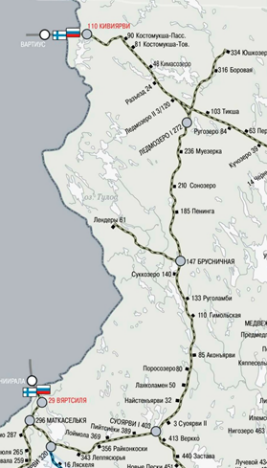 Движение по железной дороге осуществляется на тепловой тяге. Станция Суоярви 1 является узловой станцией, в составе которой расположен пассажирский вокзал с залом ожидания и локомотивное депо. В границах округа посадка пассажиров осуществляется на станциях и пассажирских платформах Западной Карельской линии – Суоярви 1, о.п. 22 км, Найстенъярви, о.п. 35 км, Лахколампи, Тумасозеро, Поросозеро.Развитие железнодорожного транспорта находится в ведении ОАО РЖД Российской Федерации. В стратегических и программных документах ОАО РЖД РФ не содержится мероприятий по реконструкции железнодорожных линий Суоярвского округа несмотря на планируемое увеличение грузопотока на направлении Петрозаводск – Суоярви – Костомукша – Кивиярви – Финляндия (через Брусничное и                                                       Ледмозеро).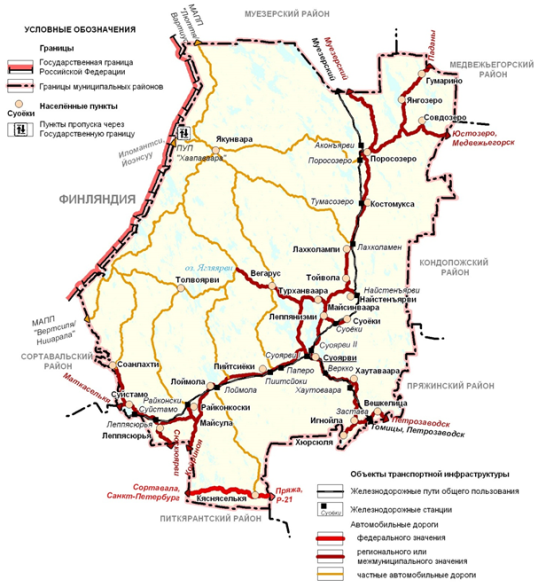 Осуществляется лишь ремонт и капитальный ремонт железнодорожных путей. Так в 2019 г. завершился капитальный ремонт пути в границах Вешкельского СП на участке Веркко – Застава на линии Суоярви 1 – Томицы с заменой деревянной рельсошпальной решетки на железобетонную.Автомобильные дороги. Структура автомобильной сети Суоярвского округа складывается из автомобильных дорог общего пользования федерального, регионального или муниципального значения.В границах Суоярвского округа сеть автомобильных дорог общего пользования представлена преимущественно автомобильными дорогами регионального или муниципального значения. (см. рис.12).Незначительный по протяженности участок автомобильной дороги федерального значения А-121 «Сортавала» Санкт-Петербург – Сортавала – Томицы (автомобильная дорога Р-21 «Кола») проходит к северу от южной границы округа и параллельно ей. Этап строительства и реконструкции этой дороги в границах Ленинградской области (бывшая трасса А-120) закончен и начато строительство первого этапа на территории Республики Карелия. В границах Карелии дорога А-121 «Сортавала» построена к 2020 г. по параметрам III технической категории с двумя полосами движения в обход населенных пунктов (старая трасса имела IV техническую категорию, многочисленные крутые подъемы и спуски с резкими поворотами, проходила через населенные пункты).Каркас транспортной сети Суоярвского округа формируется основными межрайонными направлениями, по которым осуществляется связь между районами Карелии и выход на федеральные трассы республики.На юге округа:• по автомобильной дороге 86 ОП РЗ 86К-10 Петрозаводск – Суоярви осуществляется связь Суоярвского округа со столицей республики г. Петрозаводском, международным аэропортом «Бесовец», речным портом г. Петрозаводска, а также с Пряжинским и Прионежским районами; Суоярви – Юстозеро – (через п. Поросозеро) – Медвежьегорск. Дорога примыкает к федеральной трассе Р-21 "Кола" Санкт-Петербург - Петрозаводск - Мурманск - Печенга - граница с Королевством Норвегия и железнодорожной станции Томицы на участке железной дороги Петрозаводск-Мурманск;• автомобильная дороге 86 ОП РЗ 86К- 13 Суоярви – Койриноя пересекает федеральную трассу А-121 «Сортавала» и обеспечивает связь с Питкярантским районом и железнодорожным направлением Янисярви – Олонец.На севере округа:• по автомобильной дорога  86 ОП РЗ 86К-14 Суоярви-Юстозеро - (через    п.Поросозеро) - Медвежьегорск округ связан с северными территориями Кондопожского района (Юстозеро) и центром Медвежьегорского района;• с Медвежьегорским районом Суоярвский округ связан также по автомобильной дороге 86 ОП РЗ 86К- 9 Паданы-Совдозеро (через д.Сельги, п.Гумарино);• автомобильная дорога Муезерский-Гимолы-Поросозеро 86 ОП РЗ 86К-7 обеспечивает связь Суоярвского округа с Муезерским районом.В Суоярвском муниципальном округе общая протяженность автомобильных дорог общего пользования регионального значения составляет 427 км, протяженность автодорог общего пользования местного значения 128,5 км. Практически все дороги имеют грунтовое покрытие.Плотность автомобильных дорог общего пользования с твердым покрытием по округу составляет 3,0 км/100 км территории (справочно: по Республике Карелия в целом – 5,6 км/100 км).Общая протяженность автомобильных дорог общего пользования местного значения в Суоярвском округе в 2019 г. составила 119,5 км, в т.ч. с твердым покрытием – 47,6 км (39,8% от общей протяженности дорог). Несмотря на то, что все населенные пункты округа расположены на автомобильных дорогах общего пользования регионального или муниципального значения или обеспечены подъездами к ним от этих дорог, неудовлетворительного состояния покрытия проезжих частей и искусственных сооружений на ряде направлений не обеспечивает нормальную периодичность движения общественного автотранспорта и скорость сообщения при поездках на внегородских маршрутах.  Сеть государственных автомобильных дорог общего пользования в границах округа дополнена достаточно развитой сетью автомобильных дорог лесного комплекса. Помимо хозяйственного значения эти дороги в границах Суоярвского округа обеспечивают подъезд к пограничному пункту пропуска через государственную границу «Хаапаваара». К пограничному переходу «Хаапаваара» подходят грунтовые автомобильные дороги от г. Суоярви и железнодорожных станций Западной Карельской железной дороги: Поросозеро, Лахколампи, Пийтсиёки, Лоймола, Райнконкоски.Через пограничный пункт «Хаапаваара» пропускают только граждан России и Финляндии, и только грузы, которые определены для провоза через этот пограничный пункт.Ориентировочная протяженность основных дорог лесного комплекса 16 км, включая автомобильную дорогу вдоль государственной границы с Финляндией от границы с Муезерским районом через п. Якунвара до границы с Сортавальским районом, составляет более 500 км, плотность обслуживаемой этими дорогами территории Гослесфонда (98% от территории района) - 3,9 км/км2.Следует отметить, что автомобильные дороги лесного комплекса были построены как временные для вывозки леса. Земляное полотно таких автомобильных дорог и искусственные сооружения на них устанавливались без учета требований к долговечности сооружения. В настоящее время все они требуют ремонта.Приоритетным направлением Программы «Развитие транспортной инфраструктуры и осуществление дорожной деятельности» является увеличение доли протяженности автомобильных дорог общего пользования регионального и муниципального значения, соответствующих нормативным требованиям. Следуя принципам этой стратегии, схемой территориального планирования Суоярвского муниципального района предусмотрены следующие мероприятия:  • реконструкция автомобильной дороги 86 ОП РЗ 86К-13 Суоярви - Койриноя в соответствии с параметрами IV технической категории с устройство усовершенствованного покрытия проезжей части до ее примыкания к федеральной трассе А-121 «Сортавала»;• реконструкция автомобильной дороги 86 ОП РЗ 86К- 10 Петрозаводск - Суоярви по параметрам IV технической категории с переходным типом покрытия проезжей части;• реконструкция автомобильной дороги 86 ОП РЗ 86К-7 Муезерский – Гимолы -Поросозеро по параметрам V технической категории с переходным типом покрытии проезжей части на всем протяжении в границах Суоярвского округа;• реконструкция 86 ОП РЗ 86К-14 Суоярви-Юстозеро - (через п.Поросозеро) - Медвежьегорск по параметрам IV технической категории с переходным типом покрытия проезжей части в границах округа;• реконструкция автомобильных дорог 86 ОП РЗ 86К-359 Майсинваара -Найстенъ-ярви, 86 ОП РЗ 86К-363 подъезд к ст.Хаутаваара, 86 ОП РЗ 86К-364 Суйстамо -Соанлахти, 86 ОП РЗ 86К-367 Эройсенкюля - Эхкеля по параметрам V технической категории с переходным типом покрытии проезжей части на всем протяжении;• реконструкция автомобильной дороги 86 ОП РЗ 86К-366 Суоярви - Ягорярви  по параметрам V технической категории с переходным типом покрытии проезжей части на всем протяжении;• строительство участка автомобильной дороги 86 ОП РЗ 86К-15 Сюскюярви - Маткаселькя, от п.Сюскюярви до п.Леппясюрья протяженностью  по параметрам V технической категории с переходным типом покрытии проезжей части.При реконструкции автомобильных дорог предусматривается реконструкция искусственных сооружений по трассам. Также предусмотрены профилирование земляного полотна и другие ремонтные работы на автомобильных дорогах, находящихся в ведении предприятий лесного комплекса, таких как: Поросозеро – Красный Бор – Якунвара – ПУП; Лахколампи – Якунвара – ПУП; Вегарус – а/д Лахколампи – Якунвара – ПУП; Лоймола – Яглоярви – приграничная дорога; Вегарус – Толвоярви – приграничная дорога; Райконкоски – Толвоярви,  Пийтсиёки – а/д Вегарус – Толвоярви – приграничная дорога; Соанлахти – приграничная дорога и др.; приграничная дорога, идущая параллельно границе в приграничной полосе от границы с Муезерским районом до границы с Сортавальским районом.Пассажирский автомобильный транспорт. Услуги по пассажирским перевозкам в Суоярвском муниципальном округе оказывает ИП Воробьев А.А. и ИП Нероуца Ю.Э. Предпринимателями регулярно осуществляются ежедневные рейсы по междугородному маршруту «Суоярви–Петрозаводск-Суоярви», а также в границах Суоярвского округа по маршруту: «Суоярви–Леппясюрья-Суоярви».Автотранспортное предприятие ИП Воробьев А.А. располагает для перевозки пассажиров в междугороднем и городском сообщении 10 автобусами. Отправление пассажиров в междугороднем сообщении осуществляется от автостанции, расположенной в центре г. Суоярви. Проектная вместимость здания автовокзала – 50 чел. Средний пассажиропоток в сутки – 240 чел. Среднее количество отправлений автобусов в сутки – 6. Также ИП Воробьев А.А. осуществляет пассажирские перевозки на городском маршруте. Ежедневно осуществляется порядка 9 рейсов, среднее число  пассажиров на данном маршруте составляет порядка 200 человек.В 2021 году на территории г. Суоярви была произведена частичная замена остановочных комплексов в количестве 14 единиц.Предусмотрено в перспективе:• приобретение новых автобусов с заменой существующего парка для организации комфортных перевозок населения; • организация нового маршрута Суоярви-Лахколампи (с заездом в Найстенъярви);• строительство автостанции в г.  Суоярви. В настоящее время определен земельный участок под строительство автостанции, ведутся мероприятия по согласованию проекта.Техническое обслуживание автомобилей. По состоянию на 01.01.2022 г. количество зарегистрированных в округе автомобилей составило более 6000 ед., т.е. порядка 500 автомобилей на 1000 жителей, в т.ч. 254 ед. легковых автомобилей индивидуального пользования.  На территории округа расположены 3 автозаправки, одна из них газовая (на подходе к городу на автомобильной дороге регионального значения Петрозаводск - Суоярви) и 3 автосервиса и 1 шиномантажная станция (г.Суоярви) В северной части округа АЗС отсутствуют.Согласно инвестиционному проекту ООО «Региональная газовая компания» «Открытие новых АГЗС», предполагается организация газозаправочной станции в г. Суоярви, оснащенной современным оборудованием. Обеспечение населения газомоторным топливом, заправка и доставка баллонов.Внутренний водный транспорт. В Суоярвском округе достаточно развита гидрографическая сеть, что позволяет использовать водный транспорт.Внутренний водный транспорт, в основном, представляет собой маломерные суда (моторные лодки, катера), используемые населением и гостями округа для отдыха и рыбной ловли.По данным Администрации Суоярвского муниципального округа в округе зарегистрировано 1141 единиц маломерных судов, из них индивидуального пользования – 1137 ед. В округе не существует специализированных стоянок для хранения маломерного флота, и отсутствуют спасательные станции.АНАЛИЗ СОЦИАЛЬНОГО РАЗВИТИЯ СУОЯРВСКОГО МУНИЦИПАЛЬНОГО ОКРУГА УРОВЕНЬ И КАЧЕСТВО РАЗВИТИЯ СОЦИАЛЬНОЙ ИНФРАСТРУКТУРЫ Сеть объектов социальной инфраструктуры Суоярвского округа представлена муниципальными учреждениями культуры, образования, спорта, здравоохранения, молодежной политики и социальной защиты.СОЦИАЛЬНАЯ СФЕРА Подразделение государственного бюджетного учреждения социальной защиты Республики Карелия «Комплексный центр социального обслуживания населения «Суоярвского района»», расположенное в г. Суоярви, оказывает услуги по социальной защите населения округа: стационарное социальное обслуживание граждан пожилого возраста и инвалидов; полустационарное социальное обслуживание детей-инвалидов; социальное обслуживание на дому; предоставление срочных социальных услуг.По состоянию на 01.01.2023 г. на надомном социальном обслуживании находится 394 ПСУ (получателей социальных услуг), проживающих в 12 населенных пунктах, в т.ч.: в г.Суоярви – 50 ПСУ;  в п.Найстенъярви – 77,  п.Лахколампи – 46, п.Суоеки – 9, п.Тойвола – 10 ПСУ ; в п.Гумарино -9, п.Поросозеро – 71 ПСУ; в п.Пийтсиёки – 31, п.Лоймола – 48, п.Райконкоски – 23, п.Суйстамо – 9, п.Леппясюрья – 8 ПСУ.  Интернаты для взрослых в Суоярвском округе - отсутствуют. В тоже время согласно имеющимся социальным нормативам, необходимо его обустройство на 60 мест в г. Суоярви. В поселке Поросозеро функционирует Отделение временного проживания граждан пожилого возраста и инвалидов на 33 места.На территории Суоярвского округа осуществляют свою деятельность  по оказанию социальной поддержке граждан отделение по работе с гражданами в Суоярвском округе ГКУ СЗ РК "Центр социальной работы Республики Карелия".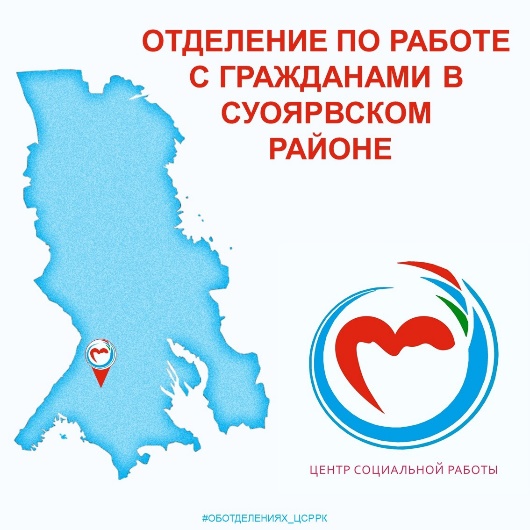 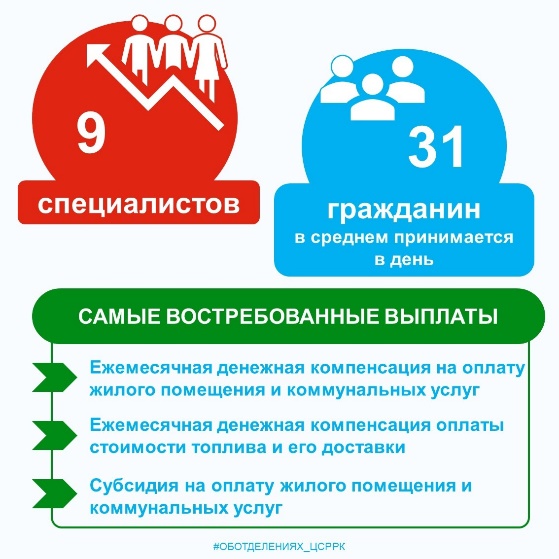 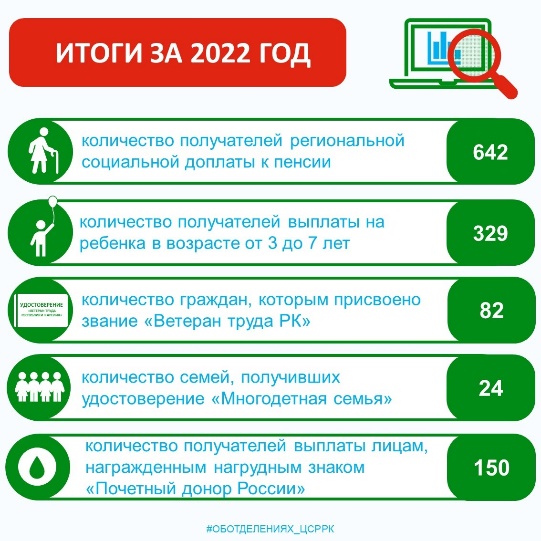 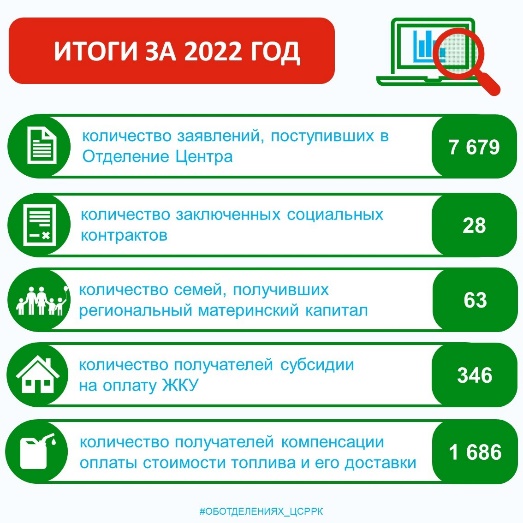 Семьям Суоярвского округа, находящимся в трудной жизненной ситуации, государственное бюджетное учреждение социального обслуживания Республики Карелия «Центр помощи детям, оставшимся без попечения родителей, «Солнечный» оказывает следующие услуги: полустационарное социальное обслуживание и предоставление срочных социальных услуг. Полустационарная форма социального обслуживания:1. Социально-бытовые услуги:- обеспечение площадью жилых помещений в соответствии с утвержденными нормативами;- обеспечение питанием в соответствии с утвержденными нормативами;- предоставление в пользование мебели;- обеспечение мягким инвентарем в соответствии с утвержденными нормативами;- стирка и ремонт мягкого инвентаря, выданного в организации социального обслуживания;- уборка жилых помещений.2. Социально-медицинские услуги:- оказание содействия в проведении оздоровительных мероприятий;- проведение мероприятий, направленных на формирование здорового образа жизни.3. Социально-психологические услуги:- психологическая помощь и поддержка, включая диагностику и консультирование;- социально-психологический патронаж.4. Социально-педагогические услуги:- социально-педагогическая коррекция, включая диагностику и консультирование;- формирование позитивных интересов (в том числе в сфере досуга);- организация досуга (праздники, экскурсии и другие культурные мероприятия).5. Социально-правовые услуги:- оказание помощи в оформлении и восстановлении документов получателей социальных услуг;- оказание помощи в получении юридических услуг (в том числе бесплатно);- оказание помощи в защите прав и законных интересов получателей социальных услуг.6. Срочные социальные услуги:-  обеспечение бесплатным горячим питанием или наборами продуктов;- обеспечение одеждой, обувью и другими предметами первой необходимости;- содействие в получении временного жилого помещения;- содействие в получении юридической помощи в целях защиты прав и законных интересов получателей социальных услуг;- содействие в получении экстренной психологической помощи, в том числе анонимно с использованием телефона доверия;- содействие в сборе документов гражданам в целях признания их нуждающимися в социальном обслуживании.ОХРАНА ЗДОРОВЬЯ НАСЕЛЕНИЯ Медицинскую помощь населению Суоярвского муниципального округа оказывают: ГБУЗ «Суоярвская ЦРБ» на 46 койко-мест (г. Суоярви); Центр скорой медицинской помощи (г. Суоярви). Обеспеченность койками на 10 000 чел. населения составляет – 100%.  Также предусмотрено применение менее затратных стационарозамещающих технологий - дневные стационары и стационары на дому (действуют в округе с 2003 года). Амбулаторно-поликлиническая помощь, которая оказывается в соответствии с «Программой государственных гарантий оказания населению бесплатной медицинской помощи», представлена следующими объектами: поликлиникой в г. Суоярви при ЦРБ на 200 пос./день;амбулатории в п. Поросозеро и п.Найстенъярви;фельдшерско-акушерскими пунктами в: п.Пийтсиёки, п.Вегарус, п.Райконкоски, п.Суйстамо, п.Леппясюрья, п.Суоеки, п.Лоймола, с.Вешкелица, п.Леппяниеми, п.Тойвола, п.Гумарино, п. Лахколампи.Ежегодно идёт строительство новых фельдшерско-акушерских пунктов. В 2020 г. открылся новый ФАП в п. Лоймола. В 2021 г. - в п.Райконкоски. В 2023 году планируется строительство ФАПа в п.Лахколампи, в 2024 г. – в п.Пийтсиеки и п. Леппясюрья, 2025 г. – в п.Гумарино и п.Тойвола. Медицинское обслуживание обеспечивается либо путем подворных обходов (медицинский работник проживает в населенном пункте), либо выездов из ближайшего лечебно-профилактического учреждения.Всего в округе по состоянию на 01.01.2023 года работают 24 врача и 85 человек среднего медицинского персонала. Обеспеченность Суоярвского муниципального округа врачами по отношению к другим муниципалитетам Республики Карелия показана на рис.13 (на основании данных 2018 г.).Как в целом по Республике Карелия, в Суоярвском округе высок уровень болезней системы кровообращения, высока угроза возникновения новообразований, в том числе злокачественных (см. рис.14), часты простудные заболевания и осложнения, связанные с ними. Средняя продолжительность жизни составляет 70,7 лет.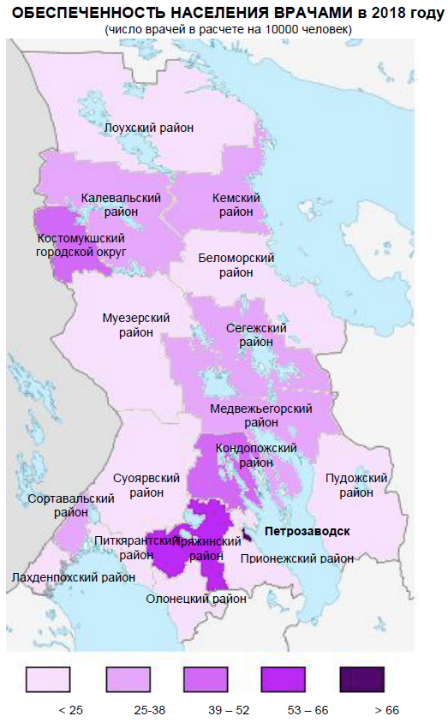 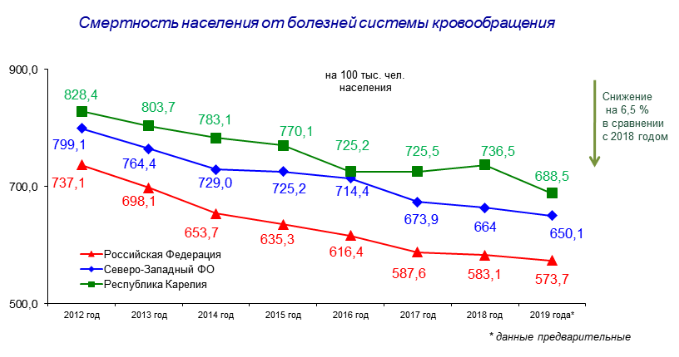 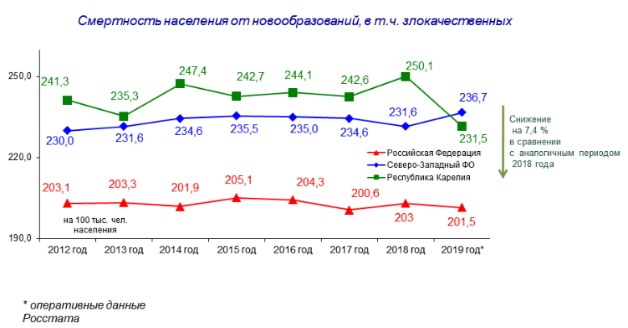 Рис.14. – Статистика смертности населения от болезней системы кровообращения и новообразований, в том числе злокачественных по Республике Карелия за 2012-2019 годыСкорость оказания срочной медицинской помощи в округе сдерживается низким качеством автомобильных дорог сельских населенных пунктов, большой их удаленностью друг от друга, дефицитом узких специалистов. Перспективы развития здравоохранения Суоярвского муниципального округа нацелены на увеличение объема профилактических мероприятий и медико-социальных услуг, развитие стационарозамещающих технологий.ОБРАЗОВАНИЕ В настоящее время на территории Суоярвского округа 15% взрослого населения имеют высшее образование, 50% - среднее профессиональное образование, 35% - среднее образование.Детские дошкольные учреждения (ДДУ). В настоящее время в Суоярвском округе функционирует 2 муниципальных дошкольных учреждений (1 - из них в г. Суоярви и 1 – в п. Поросозеро), вместо 5 в 2018 г. Кроме того, дошкольные группы представлены в составе шести муниципальных общеобразовательных учреждений округа (г. Суоярви, с. Вешкелица, п. Лоймола, п. Райконкоски, п. Леппясюрья, п. Пийтсиёки).Наполняемость групп ДДУ ежегодно снижается. За период 2020-2022 г. количество воспитанников детских садов сократилось на 124 чел.  и составило в 2022 г. 19,3% от количества в 2020г. Показатели, характеризующие ДДУ показаны в табл.18-19. Численность воспитанников в 2021 году по отношению к численности в 2020 году снизилось на 73 ребенка (11,3%). Численность воспитанников 2022 года по отношению к численности воспитанников в 2021 году снизилось на 51 ребенка (8,9%)Таблица 18.	Таблица 19.Как в сельской, так и в городской местности наблюдается незначительный избыток в общем количестве мест в детских дошкольных учреждениях. Тем не менее, учитывая специфику округа (малозаселенная территория, необходимость замены зданий, имеющих большой износ) имеется потребность строительства нового здания детского сада в г.Суоярви на 110 мест в районе железнодорожного вокзала. Для улучшения качества предоставления дошкольной общеобразовательной услуги проведена реорганизация существующих зданий детских садов г. Суоярви путем присоединения (ул. Гагарина, д.1а; ул. Лесная, д.6; ул. Кайманова, д.3а), присоединение здания детского сада к зданию школы МОУ «Кайпинская ООШ» (ул.Суоярвское шоссе, д.164а). Общеобразовательные учреждения. В Суоярвском округе функционируют 7 муниципальных общеобразовательных учреждений, в которых имеется 2035 мест и обучалось: в 2021-2022 учебном году – 1581 чел., в 2020-2021 учебном году – 1684 чел., в 2019-2020 учебном году – 1761 чел. При этом 67% от общего количества школьников округа приходится на учащихся общеобразовательных школ г. Суоярви. Из-за сложной демографической ситуации в округе продолжается снижение количества учащихся.  Если наполняемость классов в общеобразовательных учреждениях г. Суоярви соответствует социальным нормам в МОУ «Суоярвская СОШ» обучение третьих классов осуществляется во вторую смену), то в сельских общеобразовательных организациях имеет место недостаточное комплектование классов. Только в одном (южном) направлении расположена 1 средняя школа, в которой образовательная деятельность осуществляется в четырех зданиях в поселках: Леппясюрья, Райконкоски, Лоймола, Пийтсиёки, в которой обучается менее 70 человек. Учитывая большой износ зданий и необходимость их капитального ремонта, в рамках модернизации школьных систем образования общеобразовательные школы, расположенные в г.Суоярви, п.Найстенъярви, п.Поросозеро, с.Вешкелица, включены в федеральную программу капитальных ремонтов.В 2022 году за счет средств федерального и республиканского бюджетов выделены денежные средства в размере 159 871 575,77 руб. на реализацию мероприятий по модернизации школьных систем образования в части проведения работ по капитальному ремонту 5 зданий 4 общеобразовательных организациях Суоярвского муниципального округа в рамках государственной программы Российской Федерации «Развитие образования». В 2022 г. проведены следующие капитальные ремонты на общую сумму -  147 074 790,6 руб.:- в МОУ «Суоярвская СОШ»: капитальный ремонт фасада здания и кровли на сумму 41 364 382,4 руб.;- в МОУ Вешкельская средняя школа: капитальный ремонт кровли на сумму - 7 858 445,95 руб., капитальный ремонт инженерных систем отопления, водопровода и канализации на сумму -  6 070 269,00 руб.; капитальный ремонт инженерных систем электроснабжения и слаботочных сетей здания на сумму - 10 991 481,00 руб.;- в МОУ Найстенъярвская СОШ: капитальный ремонт инженерных систем отопления, водопровода и канализации на сумму  - 6 483 198,00 руб.; капитальный ремонт инженерных систем электроснабжения  и слаботочных сетей  на сумму - 13 672 776,30 руб.; капитальный ремонт кровли на сумму - 16 633 651,30 руб.;- в МОУ «Поросозерская СОШ» (п. Поросозеро, ул. Комсомольская, 9): капитальный ремонт фасада здания  с заменой окон на сумму - 25 407 153,00 руб.;- в МОУ «Поросозерская СОШ» (п. Поросозеро, ул. Больничная, д.14): капитальный ремонт фасада здания, ремонт систем электроснабжения, пожарной сигнализации, системы видеонаблюдения, отопление, водопровода, канализации   на сумму - 17 911 230,00 руб.Мероприятия по капитальному ремонту этих школ продолжатся и в 2023 году. В Суоярвской и Поросозерской школах будем произведена замена всех инженерных систем, В Вешкельской и Найстенъярвской средних школах будут обновлены фасады зданий с заменой оконных блоков, установлено новое ограждение по периметру здания. С целью продолжения капитальных ремонтов школ в 2022 году за счет средств республиканской субсидии на разработку проектно-сметной документации на общую сумму  9 465 007,29 руб. была разработана проектно-сметная документация и пройдена государственная экспертиза 5 зданий 3 общеобразовательных учреждений Суоярвского муниципального округа: МОУ Лоймольская СОШ (3 здания – в п.Пийтсиеки, п. Лоймола, п.Райконкоски), МОУ Лахколампинская СОШ, МОУ «Поросозерская СОШ» по адресу: п. Поросозеро, ул. Школьная, 15. Подготовлен пакет документов для последующего участия в дополнительных отборах заявок для предоставления субсидий из федерального бюджета бюджетам субъектов Российской Федерации на софинансирование расходов, возникающих при реализации региональных проектов, направленных на реализацию мероприятий по модернизации школьных систем образования на 2024 и 2025 годы. Общая стоимость работ по капитальному ремонту указанных школ по результатам государственной экспертизы проектно-сметной документации составляет 266,5 млн. рублей.В 2022 г. в рамках предоставленной субсидии из республиканского бюджета на реализацию мероприятий государственной программы Республики Карелия «Развитие образования» завершены работы по ремонту здания МОУ «Кайпинская ООШ», расположенного по адресу: РК, г. Суоярви, ул. Суоярвское шоссе, д.164А,  всего на сумму - 45 160 000 руб., из них: из средств республиканского бюджета - 45 159 000 руб. и из средств местного бюджета – 1000 руб. В рамках выделенных средств проведены следующие работы: ремонт кровли, ремонт фасада, обустройство уличного освещения, замена внутренних и наружных дверей, замена оконных блоков, замена систем электроснабжения, отопления, водопровода, канализации, устройство узла учета тепловой энергии, ремонт полов, устройство пожарной сигнализации, обустройство новых перегородок и косметический ремонт. Теперь в здании разместились 3 дошкольные группы и начальные классы Кайпинской основной школы.В 2022 г. в г.Суоярви началось строительство новой школы на 330 мест. (таблица 20). Строительство школы ведет специализированный застройщик «КСМ». Новое школьное здание в Суоярви будет построено к концу 2023 года. Работы выполняются в соответствии с графиком. Общая стоимость работ на строительство школы составляет  порядка 700 млн. рублей.Таблица 20.	Реализуемая в Суоярвском округе образовательная политика на среднесрочный период нацелена на обеспечение следующих социальных нормативов:• дошкольных образовательных – 47-52 места на 1 тыс. чел.;• общеобразовательных – 100% охват детей в возрасте от 7 до 16 лет начальным основным образованием;• 90% охват детей в возрасте от 16 до 18 лет средним общим образованием;• 99-102 учащихся основного общего образования на 1 тыс. чел. общей численности населения;• 46-47 учащихся среднего общего образования на 1 тыс. чел. общей численности населения.ФИЗКУЛЬТУРА И СПОРТ, МОЛОДЕЖНАЯ ПОЛИТИКАВ Суоярвском округе уделяется приоритетное внимание развитию физкультуры и спорта. Число граждан, ведущих здоровый образ жизни, составляет 54,7 %. Планируется в дальнейшем увеличение данного показателя до 60 % к 2024 г., до 68 % к 2024 г., до 75 % к 2030 г.Уровень обеспеченности населения спортивными сооружениями составляет 42%.  В настоящее время в округе функционирует 52 спортивных сооружения, из них 17 спортивных залов, тренажерный зал, лыжная база, хоккейный корт, плавательный бассейн, единовременная пропускная способность которых составляет 1440 чел. В 2017 г. в эксплуатацию введен физкультурно-оздоровительный комплекс в г. Суоярви. На территории округа имеется муниципальное бюджетное учреждение  Суоярвская спортивная школа, нормативная вместимость которой рассчитана на 500 чел. Фактическая составила в 2017-2018 г. – 441 чел., в 2018-2019 г. – 464 чел., в 2019-2020 г. – 480 чел., в 2021 г. – 448 чел., в 2022 г. – 342 чел.Общее количество спортивных сооружений в Суоярвском округе в 2022 году в городской и сельской местности представлено следующим образом (см. табл.21).Таблица 21 Главным направлением развития физической культуры и спорта в округе в рамках реализации муниципальной программы «Развитие физической культуры и спорта в Суоярвском муниципальном округе» определены следующие задачи:• формирование минимально необходимой базы для проведения физкультурно-оздоровительных и спортивных мероприятий путем строительства, реконструкции, капитального и текущего ремонта спортивных сооружений и баз, имеющихся на балансе предприятий и организаций, общеобразовательных и культурных учреждений, органов местного самоуправления;• обеспечение непрерывности и преемственности физического воспитания различных возрастных групп населения на всех этапах жизнедеятельности;• организация самодеятельного физкультурно-спортивного движения на основе пропаганды физической культуры и спорта, здорового образа жизни, развития доступного населению рынка оздоровительных и спортивных услуг;• увеличение числа жителей, систематически занимающихся спортом в общей численности.Прогнозная потребность в обеспечении населения округа спортивными сооружениями к 2030 году должна составить:• спортивные залы – 0,7 тыс. м2;• плавательные бассейны – 150 м2 зеркала воды;• плоскостные сооружения – 4,0 тыс. м2.Планируется до 2030  года осуществлять:• развитие, в первую очередь, массовых видов спорта, в том числе социально гарантированного уровня обслуживания населения, приближенных к местам их проживания, а также спорта высоких достижений на уровне мировых стандартов; • довести уровень обеспеченности населения в расчете на 10 тыс. жителей плоскостными спортивными сооружениями до 4,0 тыс. м2, спортивными залами – до 0,7 тыс. м2 площади пола.	Стратегическое видение развития округа в сфере молодежной политики и патриотического воспитания по каждому направлению: 1. Поддержка деятельности общественных объединений, в т.ч. привлечение грантовых средств.2. Развитие молодежного самоуправления:• участие представителей местного самоуправления в федеральных, республиканских и муниципальных слётах, обеспечение общественных организаций материально-технической базой, создание и поддержка молодёжных НКО;• расширение привлечения молодёжи к участию в социально-значимых проектах и программах;• военно-патриотическое воспитание, основанное на утверждении в сознании молодёжи патриотических ценностей;• участие в областных конкурсах проектов по патриотическому воспитанию молодёжи;• участие во всероссийских, республиканских и муниципальных акциях патриотической направленности;• поддержка патриотических клубов;• развитие преемственности между ветеранскими организациями и местными молодёжными объединениями;• эколого-патриотическое воспитание, включающее активное изучение природы родного края, проведение экологических акций, форумов, инициатив, направленных на улучшение экологической ситуации в Республике Карелия и в Суоярвском округе, в частности; • гражданско-патриотическое воспитание – подготовка молодёжи к инициативному труду, укреплению ответственности за свой труд; • работа с молодыми семьями, в т.ч. реализация программы «Обеспечение жильем молодых семей»: • оказание адресной поддержки молодым семьям в решении жилищной проблемы для улучшения демографической ситуации в округе;• создание и поддержка клубов молодых семей;• содействие закреплению молодёжи на селе.3. Развитие добровольчества:• поддержка добровольческих инициатив среди молодёжи;• содействие трудоустройству молодежи, в т.ч. развитие предпринимательства среди молодежи:• создание и поддержка организаций, ведущих деятельность по профориентации и трудоустройству, внедрение новых практико-ориентированных технологий в профориентации;• формирование системы социального партнёрства по решению задач работающей молодёжи;• развитие семейного предпринимательства.4. Профилактика негативных явлений в молодежной среде: • защита молодёжи от негативных факторов, способствующих разрушению личностного потенциала и подрыву здоровья, разработка комплекса мер по профилактике идей экстремизма и терроризма среди молодёжи, социализация подростков, оказавшихся в трудной жизненной ситуации;• спортивно-патриотическое воспитание, направленное на воспитание духовно развитой, морально стойкой, обладающей высоким уровнем гражданственности, патриотизма, готовой к выполнению конституционного долга личности;• поддержка творческой и талантливой молодежи: • организация мероприятий республиканских и муниципальных уровня, направленных на развитие общекультурных компетенций, нравственной культуры, гражданской ответственности, общественной морали;• развитие молодёжного медиапространства; • развитие профессиональных компетенций молодёжи, потенциала проектного мышления.5. Совершенствование инфраструктуры молодежной политики и патриотического воспитания в округе:• развитие зонального центра патриотического воспитания;• создание нового креативного пространства для молодежи на базе одного из муниципальных учреждений культуры. ИСТОРИКО-КУЛЬТУРНЫЙ ПОТЕНЦИАЛ Высокая репутация Республики Карелия как территории, обеспечивающей сохранность объектов культурного наследия, связана с наличием объектов культурного наследия. На территории округа сохранилось более 130 памятников историко-культурного наследия. Создан ландшафтный заказник «Толвоярви» - общей 42 000 га, для сохранения, воспроизводства и восстановления всего природного комплекса. В пограничной части округа реализуется проект создания национального парка «Койтайоки».Перечень основных культурных достопримечательностей округа, а также численность учреждений культурно-досугового типа показаны на рис.15.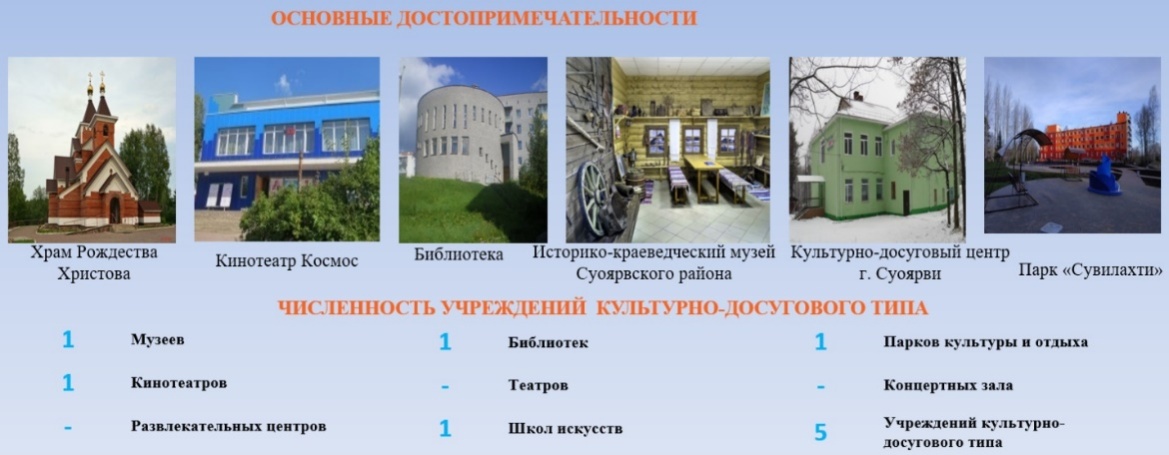 Культурно-просветительская деятельность в Суоярвском округе осуществляется отдельными досуговыми учреждениями, библиотеками в тесном контакте с общеобразовательными школами.Сеть муниципальных учреждений культуры в сфере организации досуга состоит из следующих культурно-досуговых учреждений:• муниципальное бюджетное учреждение культуры «Культурно-досуговый центр Суоярвского городского поселения» (г. Суоярви);• муниципальное образовательное учреждение дополнительного образования «Школа искусств» (г. Суоярви);• муниципальное бюджетное учреждение «Этнокультурный центр «Вешкелюс» (с. Вешкелица). С 1 июня 2023 года 3 учреждения культуры - муниципальное бюджетное учреждение культуры «Культурно-досуговый центр Найстенъярвского сельского поселения», муниципальное бюджетное учреждение «Социально-культурный центр «Досуг» и муниципальное бюджетное учреждение культуры «Поросозерский центр досуга» планируется реорганизовать путем присоединения к муниципальному бюджетному учреждению культуры «Культурно-досуговый центр Суоярвского муниципального округа».В 2020 году МБУК «Культурно-досуговый центр Найстенъярвского сельского поселения» и МБУК «Поросозерский центр досуга» переданы 2 передвижных многофункциональных культурных центров (автоклубов) для обслуживания населения. В планы культурно-досуговых учреждений включены мероприятия с применением автоклубов.В настоящее время в округе имеется достаточно развитая сеть, представленная МУК «Суоярвская централизованная библиотечная система», в состав которой входят: Центральная районная межпоселенческая библиотека (г. Суоярви); Найстенъярвская сельская библиотека; Лахколампинская сельская библиотека; Тойвольская сельская библиотека; Вешкельская сельская библиотека; Пийтсиёкская сельская библиотека; Лоймольская сельская библиотека; Райконкоская сельская библиотека; Леппясюрьская сельская библиотека; Поросозерская сельская библиотека, архивный отдел, кинотеатр «Космос», Историко-краеведческий музей Суоярвского округа, Центр межнационального сотрудничества г.Суоярви. Общий библиотечный фонд составляет – 120,7 тыс. книжных экземпляров.За последние годы в культурно-досуговых учреждениях работа на бесплатной основе сокращена, и их использование связано, в основном, с предоставлением платных услуг, а и их площади зачастую используются не по назначению. Такое свертывание деятельности учреждений культуры связано в большей мере с уменьшением бюджетных ассигнований на эти цели. Около половины всех учреждений культуры по предварительным данным требуют капитального ремонта, сократился ввод новых учреждений. Расположение объектов культуры в населенных пунктах Суоярвского округа показано на рис.16.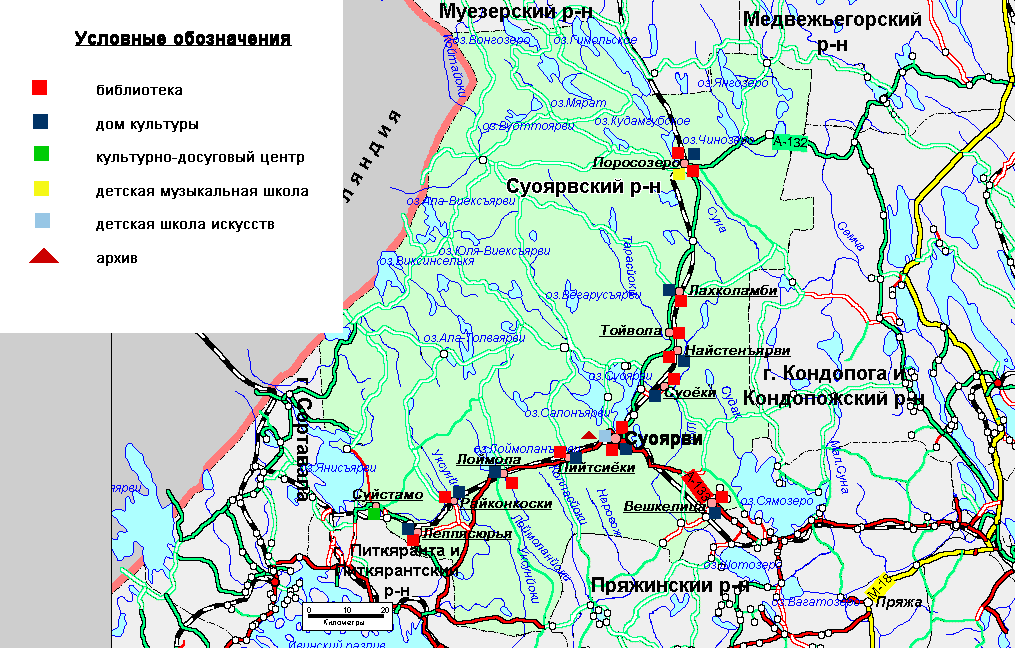 Рис. 16. – расположение объектов культурыНа перспективу в округе предполагается создание эффективной системы культурно-досугового обслуживания населения, способствующего развитию творческих инициатив широких слоев населения, сохранению и распространению нематериального культурного наследия. В условиях ограниченности средств развитие сферы культуры в среднесрочной перспективе предполагается осуществлять по следующим направлениям:• закрепление минимума услуг учреждений культуры, которые должны предоставляться за счет средств местного бюджета на основе минимальных социальных стандартов;• реорганизация учреждений для обеспечения их окупаемости на основе увеличения спектра услуг, предоставляемых населению на платной основе сверх социальных стандартов;• развитие всех традиционных видов и новых направлений любительского искусства и народного творчества;• восстановление и реставрация объектов культурного наследия, включение их в экскурсионный показ.Схемой территориального развития Суоярвского муниципального района предусматривается:	• реконструкция пристроенной части муниципальной библиотеки в г.Суоярви;• создание на базе реконструируемых учреждений зональных культурных комплексов повышенной комфортности на уровне современных культурно-досуговых и информационных технологий;• возрождение традиционных форм художественного самодеятельного творчества, промыслов и ремесел;• улучшение качества кинообслуживания населения путем переоснащения кино-установок;• капитальный ремонт муниципальных учреждений культуры и укрепление их материально-технической базы (приобретение инструментов, техники для детских школ искусств муниципальных клубов).Основные задачи в сфере культуры связаны с проведением ремонтов библиотек и домов культуры округа.В 2022 году в рамках иного межбюджетного трансферта в размере 7 633 334 руб. на мероприятия по капитальному ремонту муниципальных учреждений культуры были разработаны проектно-сметные документации и пройдена государственная экспертиза:  - здания Муниципального бюджетного учреждения культуры «Культурно-досуговый центр Суоярвского городского поселения» по адресу: г.Суоярви, ул. Гагарина, д.15;- здания Муниципального образовательного учреждения дополнительного образования «Школа искусств» г.Суоярви по адресу: Республика Карелия, г.Суоярви, ул.Победы, д.6;- сельского Дома культуры в поселке Лахколампи в составе МБУК «Культурно-досуговый центр Найстенъярвского сельского поселения» по адресу: п. Лахколампи, ул. Клубная, д.1.Проведение капитального ремонта указанных учреждений культуры возможно в случае включения этих объектов в Государственную программу «Развитие культуры» по строительству, реконструкции и капитальному ремонту объектов культуры. Общая стоимость работ по капитальному ремонту указанных объектов культуры составляет 167,8 млн. рублей.В 2023 году разрабатываются проектно-сметные документации с прохождением государственной экспертизы по капитальному ремонту зданий центральной библиотеки и кинотеатра «Космос», входящих в состав МУК «Суоярвская централизованная библиотечная система». Эти цели бюджету Суоярвского муниципального округа предусмотрены средства республиканского бюджета в размере 4 949 900 рублей.Важным направлением использования культурно-исторического потенциала округа является поддержание и развитие народных художественных промыслов и ремесел, которые издавна представлялись такими традиционными видами как: изготовление предметов обихода и домашней утвари, плетение из бересты, художественная резьба по дереву, плетение корзин, изготовление деревянных лодок, ткачество, вышивка, вязание крючком, декоративно-прикладное творчество, поделки из камня, изготовление изделий из кожи, др.Сырьевой базой могут быть древесина, природный камень, продукция сельского хозяйства и добывающих промыслов (охота, лесные и растительные продукты – кора, шишки, ивовый и березовый прут), металлические заготовки, местные глина и песок, ткани фабричного производства и т.д.).     Охота может дать материал (помимо сдачи шкурок пушных зверей) для изготовления национальной одежды, отделанной мехом, украшений из меха (из лапок, обрезков меха) и сувенирных изделий. Вполне возможно изготовление чучел разных животных и птиц. Однако необходимо учитывать, что количество охотничьих животных в округе весьма ограничено, поэтому охоту на них нужно вести без ущерба для общей численности популяции. Производство такого типа возможно организовать в п.Поросозеро, п.Лоймола, п.Вегарус и др.Изделия из глины – разные виды глиняной посуды и прочих керамических изделий бытового и сувенирного назначения, черепица, облицовочная плитка, кирпич и прочие строительные материалы могут изготовляться не только на базе крупных заводов, но и небольшими предприятиями.Организация производств по изготовлению сувенирных изделий из керамики, глиняной посуды, декоративного кирпича и черепицы возможна на базе глин в районе г.Суоярви, п.Поросозеро, с.Вешкелица, п.Лоймола и др.Художественные рукодельные промыслы – вышивка, плетение, вязание кружев, изготовление национальной одежды и белья и их элементов (воротники, платки, передники, салфетки, полотенца, накидки, декоративные наволочки, занавески и т.п.) Это, как правило, женский труд и в значительной мере может быть надомным. Производство такого типа возможно организовать в населенных пунктах округа, где наиболее велика доля незанятого женского населения – п. Суйстамо, с. Вешкелица и др.Стратегической целью в области сохранения, возрождения и развития народных художественных промыслов и ремесел является формирование инновационного творческого сектора экономики на основе традиционных народных художественных промыслов и ремесел в Республике Карелия, обеспечивающего сохранение культурной и территориальной идентичности республики.Для обеспечения достижения стратегической цели ставятся следующие задачи:• развитие ремесленной деятельности как составной части малого предпринимательства и увеличение налоговых поступлений в бюджеты всех уровней;• увеличение численности занятых в производстве товаров и услуг и создание новых рабочих мест в сфере народных художественных промыслов и ремесел;• создание и развитие современных производств, основанных на использовании традиционных видов народных художественных промыслов и ремесел Карелии;• создание современной конкурентоспособной ремесленно-сувенирной продукции;• продвижение карельской ремесленно-сувенирной продукции на внутреннем и внешнем рынках;• использование потенциала и имущественного комплекса сети муниципальных учреждений культуры, дополнительного и профессионального образования в производственной цепочке ремесленно-сувенирной индустрии Республики Карелия.С целью сохранения и преимущественного развития традиционных народных художественных промыслов и ремесел к приоритетным направлениям развития народных художественных промыслов и ремесел следует отнести: художественное ткачество, художественное кружево и вышивка, художественная обработка дерева и роспись по дереву, художественное плетение (береста, лоза, солома, щепа, ива, корень сосны), художественная керамика и гончарное дело, изготовление художественных изделий, художественная обработка шерсти, катальный промысел и войлоковаляние, художественная обработка камня, художественная обработка металла, художественные изделия из лоскута, шитье лодок.1.4.2.  УРОВЕНЬ ЖИЗНИ НАСЕЛЕНИЯ Уровень жизни населения складывается из нескольких составляющих, в числе которых - жилищная обеспеченность, комфортность среды проживания, уровень общественной и экологической безопасности, развитая социальная инфраструктура, проводимая социальная политика, направленная на повышение уровня благосостояния граждан.1.4.2.1.  ЖИЛИЩНАЯ ОБЕСПЕЧЕННОСТЬ И УРОВЕНЬ БЛАГОУСТРОЙСТВА Жилищная обеспеченность. Жилищная проблема и уровень благоустройства сегодня являются важными социальными проблемами Суоярвского муниципального округа. По состоянию на 01.01.2018 суммарная площадь жилого фонда в округе составила 486,9 тыс.кв.2, из них – 236,7 тыс. м2. Средняя жилищная обеспеченность – 30,6 м2 общей площади на человека, что несколько выше, чем в среднем по Республике Карелия (см. рис.17). Однако, техническое состояние жилищного фонда фонда, в целом ниже, чем в среднем по России, где доля ветхого и аварийного жилья достигает 2% от общего жилого фонда.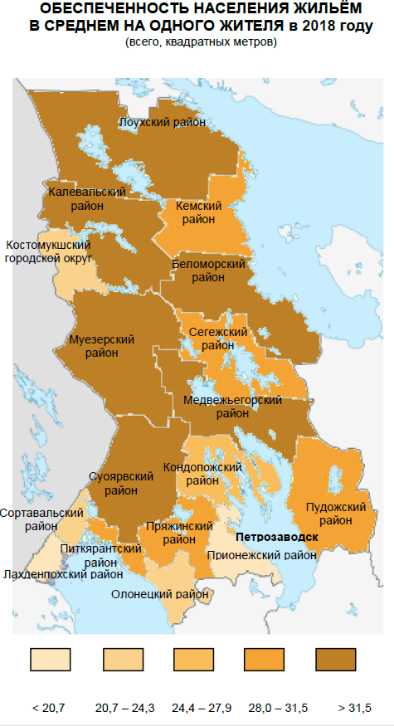 Площадь всего жилого фонда, требующего полной или частичной реконструкции и модернизации (аварийного и ветхого), составляет 54,5 тыс.м2 (11% от общего жилого фонда округа). Жилая застройка (2-5 этажей) имеется в г. Суоярви. Около 25% жилищного фонда – кирпичные дома, остальные 75% - деревянные дома. Жилфонд в санитарно-защитных зонах отсутствует.Уровень благоустройства жилищного фонда значительно низок и неравномерен (см. табл.22). Благоустроенное жилье преобладает в г. Суоярви.Таблица 22. Существующие темпы жилищного строительства в настоящее время не покрывают полностью потребности населения округа в жилье. В среднем ежегодный ввод жилья за счет всех источников финансирования за период с 2012 по 2017 год был незначителен и составлял порядка 2,8 тыс. м2 общей площади. При этом большой объем – это строительство индивидуального жилья.С каждым годом объем строительства в г. Суоярви постепенно увеличивается. Ввод в действие новых зданий осуществляется преимущественно индивидуальными застройщиками. В рамках Региональной адресной программы по переселению граждан из аварийного жилищного фонда на 2019-2023 юридическими лицами проводится активное строительство многоквартирных жилых домов. Динамика жилищного строительства в Суоярвском округе в расчете на 1 жителя округа за период 2018-2022 годы показана в табл.23.Таблица 23.Число семей (включая одиночек), состоящих на учете в качестве нуждающихся в жилых помещениях на конец 2022 г. составлял 424 семей. Число семей (включая одиночек), получивших жилье и улучшивших жилищные условия на конец 2022 г. – 105. Государственная поддержка населению в улучшении жилищных условий оказывается в рамках Региональной адресной программы по переселению граждан из аварийного жилищного фонда на 2019-2023 годы, утвержденной постановлением Правительства Республики Карелия от 28 марта 2019 года № 136-П. В данную программу расселения вошел аварийный жилищный фонд, признанный таковым за период с 01.01.2012 по 01.01.2017 г., а также муниципальная программа «Обеспечение жильем молодых семей» (утверждена Постановлением администрации Суоярвского муниципального округа от 27.02.2023 г. № 243). Задачи жилищного строительства в Суоярвском округе, предусмотренные схемой территориального планирования предусматривают:• сохранение и некоторое увеличение темпов строительства жилищного социального жилья для ускорения обеспечения потребности социально незащищенных слоев населения;• создание благоприятной жилой среды высокого качества, что включает в себя создание частно-коммерческой службы домоуправления в многоквартирных домах, предоставление коммунальных услуг на конкурсной основе;• ускорение темпов ликвидации ветхого и аварийного фонда, реконструкция исторически-значимых зданий, с возможной передачей ряда из них в частные руки;• активное вовлечение в жилищное строительство средств дольщиков, средств предприятий, осуществляющих деятельность на территории округа, вовлечение частных инвесторов, развитие ипотечного кредитования;• осуществление полноценного инженерного благоустройства всего жилищного фонда в округе с целью создания привлекательной среды проживания для населения и закрепления их на селе;• поддержка стремления граждан строить и жить в собственных индивидуальных домах путем изыскания свободных территорий, решения проблем инженерного обеспечения и предоставления льготных жилищных кредитов;• развитие собственной строительной базы в округе для наращивания темпов строительства жилищного фонда;• повышение качества возводимого жилья (в том числе и за счет строительства жилья из качественных материалов);• обеспечение строительных организаций округа новым строительным оборудованием с помощью развития лизинговых схем.Укрупненный расчет объемов и территорий для нового жилищного строительства Суоярвского округа представлен в табл.24.Таблица 24.В жилищном строительстве Суоярвского округа сохраняется достаточно высокая доля жилья низкого стандарта, не отвечающего современным требованиям. Однако, картография строящегося в настоящее время жилья стала больше ориентироваться на структуру спроса. Увеличивается строительство кирпичных домов, возрастает квартирный жилой фонд округа.Доля бюджета округа на строительство социального жилья должна повышаться и достигнуть не менее 15-20% в объеме жилищного строительства.В Суоярвском округе на период до 2030 года схемой территориального планирования Суоярвского муниципального района предполагается сохранение доминирующей роли частного жилищного фонда в объеме нового жилищного строительства. Ожидается увеличение среднегодовых объемов нового строительства. При этом основным потенциалом для роста объемов строительства будет не сельское население, а городские жители округа, желающие построить свой собственный загородный дом круглогодичного использования. Основные центры нового жилищного строительства будут тяготеть к наиболее крупным населенным пунктам рассматриваемой территории, характеризующихся хорошей транспортной доступностью, относительно развитой инфраструктурой и наличием исторических и рекреационных достопримечательностей, а также ресурсной базой. Это, в первую очередь – г.Суоярви, п.Поросозеро, п.Лоймола, п.Найстенъярви, с.Вешкелица.Рекреационные зоны. Дворовые территории и территории общего пользования. Потенциал рекреационных зон Суоярвского округа описан в разделах п.1.1.3, п.1.1.5, п.1.3.4.Дворовые территории и территории общего пользования обустроены недостаточно. Требуется проведения работ по оформлению зон общественного пользования и придомовых территорий.В соответствии с программой «Комплексное развитие моногорода Суоярви Республики Карелия», муниципальной программой «Формирование современной городской среды на территории Суоярвского муниципального округа» в настоящее время проводятся мероприятия по развитию городской среды и благоустройству территории города Суоярви. Среди наиболее значимых проектов – обустройство парка «Сувилахти» (см.рис.18) – (проект-победитель Всероссийского конкурса лучших проектов создания комфортной городской среды в малых городах и исторических поселениях 2018 г.). 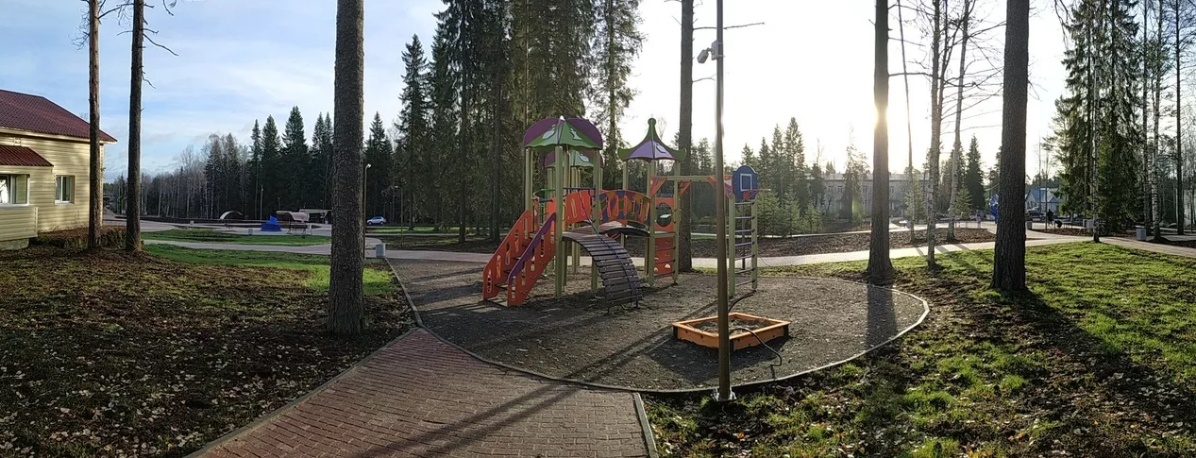 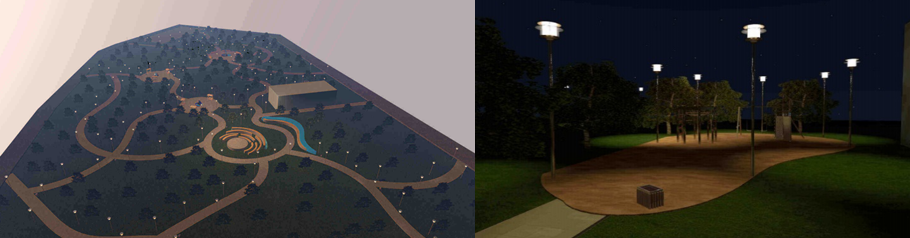 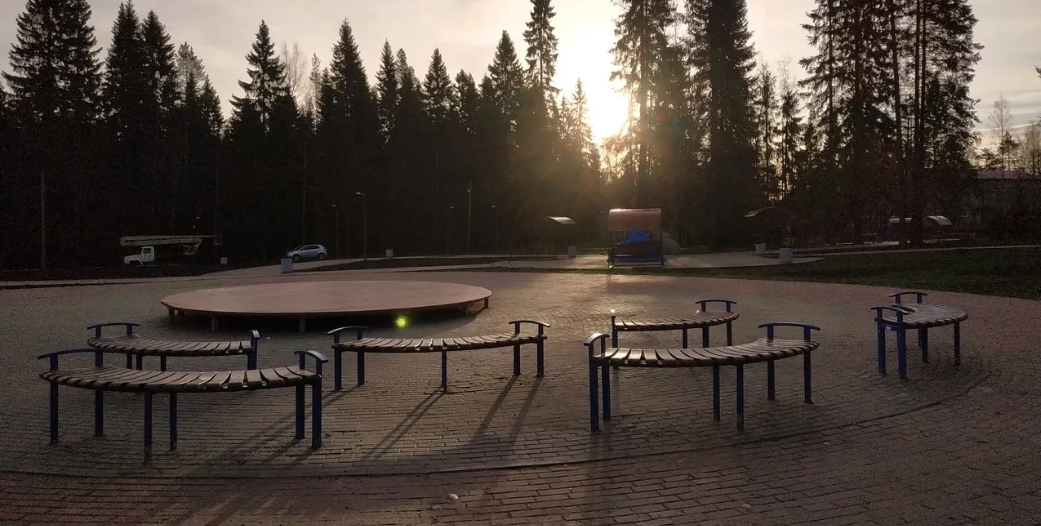 Рис.18. – Парк «Сувилахти» в г. Суоярви1.4.2.2. ОБЩЕСТВЕННАЯ БЕЗОПАСНОСТЬ. ЭКОЛОГИЯОбщественная безопасность.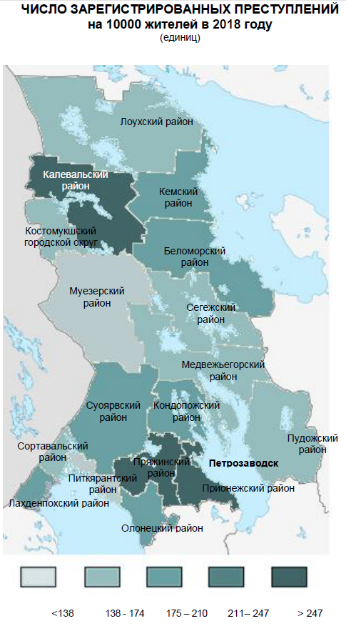 По статистическим данным МВД РФ за 2022 г. Республика Карелия в рейтинге регионов РФ по уровню преступности 2022 занимает 79 место среди субъектов Российской Федерации (https://basetop.ru/rejting-regionov-rf-po-urovnyu-prestupnosti-2022/).При этом по данным официальной статистики в 2022 году число зарегистрированных преступлений на 10000 жителей находилось на уровне 150. (см. рис. 19).За 12 месяцев 2022 года криминальная обстановка на территории Суоярвского округа характеризуется снижением общего числа зарегистрированных преступлений с 230 до 195 (-15,2%, чем за аналогичный период 2021 года), однако раскрываемость увеличилась и составила 61,5% (2021 – 46,5%). На -23,8% снизилось число преступлений категории тяжких и особо тяжких (с 42 до 32), средней тяжести на -27,3% (с 66 до 48), небольшой тяжести на -5,7% (с 122 до 115). За 2022 год выявлено и раскрыто 5 преступлений, относящихся к категории преступлений «особо тяжкие» (2021 - 2).На -17% снизилось число преступлений, требующих предварительного расследования (с 94 до 78), и на -14% не требующих предварительного расследования (с 136 до 117).Удельный вес тяжких преступлений в общем массиве преступности снизился с 18,3% до 16,4%. Раскрываемость преступлений категории тяжких и особо тяжких увеличилась с 38,6% до 54,8%. Отмечается незначительное снижение количества преступлений против личности с 45 до 36 (-20%), раскрываемость преступлений данной категории составляет 97,2% (2021 – 89,8%). За 2022 год зарегистрирован 1 факт умышленного убийства (2021 - 1), 2 факта причинения тяжкого вреда здоровью человека (2021 - 0), 1 факт покушения на изнасилование (2021 - 0). Сократилось выявление преступлений превентивной направленности (с 13 до 7 снижение составило -53,8%,): угроз убийством зарегистрировано 4 факта (2021 - 9), причинения легкого вреда здоровью человека осталось на уровне 2021 года и составило 3 факта. Раскрываемость указанных преступлений остается 100%-ной.За 2022 год отмечается снижение на -20,7% преступлений против собственности, таковых зарегистрировано 115 (2021-145), в частности кражи 79 (89), грабежи – 7 (6), мошенничество - 22 (31), уничтожение имущества - 6 (11).По итогам 12 месяцев 2022 года наблюдается рост раскрываемости краж. Так, в 2022 году было зарегистрировано 79 краж (2021 - 89), раскрываемость составила 54,5% (2021–36,6%). Зарегистрировано 2 квартирных кражи на территории округа (2021 - 0). Количество совершенных мошенничеств снизилось с 31 до 22 преступлений, % раскрываемости данного вида преступления увеличился и составил 25% (2021 – 3,7%). Участите ОУР в раскрытии преступлений по карточкам формы 1.1 увеличилась с 43 до 62 преступлений. На прежнем уровне организована работа как оперативных, так и иных служб Отделения по линии противодействия незаконному обороту оружия, сотрудниками которого за 12 месяцев 2022 года выявлено 5 преступлений данной категории (2021 – 5). Составлено 7 протоколов об административном правонарушении по ст. 20.10 КоАП РФ.По линии противодействия незаконному обороту наркотических средств и психотропных веществ, сотрудниками ОУР выявлен и задокументирован 1 факт сбыта наркотических веществ, возбуждено уголовное дело (2021 - 0), сотрудниками УУП составлено 2 протокола об административном правонарушении по ст. 6.9.1 КоАП РФ (2021 - 6).За 12 месяцев 2022 года на территории обслуживания ОМВД России по Суоярвскому округу хищений оружия не зарегистрировано. Противозаконных посягательств, совершенных с применением и использованием огнестрельного и травматического оружия на территории округа также не зарегистрировано.По линии НЭБиПК ОМВД выявлено 1 преступление экономической направленности (2021 – 0), однако преступлений коррупционной направленности и должностных не выявлялось.Данные направления деятельности находится на постоянном контроле со стороны руководства ОМВД России по Суоярвскому району.За 2022 год произошло увеличение (с 21 до 27) количества раскрытых УУП всего преступлений. Отмечается рост на 15,8% (с 76 до 88) количества преступлений, совершенных лицами, ранее совершавшими преступления, а также значительно увеличилось число преступлений, совершенных в общественных местах (с 35 до 59).В 2022 году отмечается незначительное снижение на -7.6% (с 1036 до 957) общего числа выявленных сотрудниками УУП, ПДН и ОППСП административных правонарушений. Увеличение выявленных административных правонарушений +18.1% отмечается в подразделении УУП (с 232 до 274), ПДН (+14.1% с 71 до 81). Сотрудниками ОППСП выявлено меньше административных правонарушений аналогичного периода прошлого года на 17% (с 718 до 596), ввиду сложной кадровой обстановки в подразделении.С положительной стороны отмечается увеличение на +64.3% (с 14 до 23) выявленных административных правонарушений, предусмотренных ст. 6.1.1 КоАП РФ «Побои».Реализуемая на территории округа муниципальная программа «Обеспечение безопасности жизнедеятельности населения Суоярвского муниципального округа» предусматривает проведение мероприятий, связанных с повышением безопасности населения, объектов экономики; уменьшение материальных потерь, гибели и травматизме людей при возникновении чрезвычайных ситуаций и пожаров на территории Суоярвского округа; обеспечение безопасности населения на водных объектах; обеспечение защиты личности и общества от терроризма, предупреждение, выявление и пресечение террористической деятельности и минимизация последствий, выявление и устранение причин и условий, способствующих осуществлению террористической деятельности в пределах полномочий администрации Суоярвского муниципального округа. Целевые индикаторы и их достигаемые значения представлены в табл.25.Таблица 25.Тенденции, в сфере развития гражданского общества на территории Суоярвского округа можно охарактеризовать следующим образом:• сложилась устойчивая система взаимоотношений органов местного самоуправления с политическими, общественными, и религиозными объединениями, в рамках которой осуществляются различные формы сотрудничества, совместная деятельность по поддержке и реализации общественно значимых инициатив и программ, привлечения общественности к участию в принятии решений по различным проблемам развития округа;• ведется целенаправленная работа по сохранению стабильных и благоприятных межэтнических и межконфессиональных отношений;• в округе имеются социально ориентированные некоммерческие организации, осуществляющие мероприятия и реализующие социально значимые проекты, однако объем финансирования данных проектов требует значительного увеличения;• имеется недопонимание жителями округа объективно ограниченных финансовых возможностей администрации округа при решении социально значимых проблем;• недостаточно развито волонтерское движение.Планируется повысить количество жителей округа, вовлеченных в социальные проекты. В частности, увеличить долю граждан, принимающих участие в решение вопросов развития городской среды. К 2021 году ожидается увеличение данного показателя более 18%, к 2024 г. – более 25%, к 2030 г. – более 40%. Экология. Экологическая обстановка в Суоярвском округе оценивается как стабильная, не имеющая тенденций к ухудшению.Основными загрязняющими веществами, выбрасываемыми от стационарных источников загрязнения, являются диоксид серы, оксид углерода, твердые загрязняющие вещества. Источники загрязнения атмосферного воздуха в округе – теплоснабжающие организации, автотранспортные предприятия, лесозаготовительные и лесоперерабатывающие предприятия, неорганизованные свалки. Максимальный уровень антропогенной нагрузки приходится на населенные пункты г.Суоярви, п.Поросозеро, п.Найстенъярви, на территории которых сосредоточена большая часть горнопромышленных предприятий. Также на загрязнение атмосферного воздуха оказывают влияние выбросы загрязняющих веществ от железнодорожного и передвижных источников автомобильного транспорта, количество которого ежегодно увеличивается.Качество поверхностных вод отличается стабильностью. Основными источниками загрязнения поверхностных и подземных вод являются загрязненные воды с очистных сооружений канализации. Сброс сточных вод в поверхностные воды объекты округа осуществляют канализационные очистные сооружения (КОС) в г.Суоярви и с.Вешкелица. На КОС ведется механическая и биологическая очистка всех поступающих сточных вод.Централизованная система водоотведения в остальных населенных пунктах округа отсутствует.1.4.3. ЗОНЫ УСТОЙЧИВОГО СОЦИАЛЬНО-ЭКОНОМИЧЕСКОГО РАЗВИТИЯ ОКРУГА. ОСНОВНЫЕ ПРОБЛЕМЫ И СОЦИАЛЬНЫЕ ОГРАНИЧЕНИЯ ДЛЯ ЭКОНОМИЧЕСКОГО РАЗВИТИЯ. ОСНОВНЫЕ ПРИОРИТЕТНЫЕ НАПРАВЛЕНИЯ СОЦИАЛЬНОГО РАЗВИТИЯ ОКРУГАК основным факторам социально-экономическое развития округа относятся наличие на его территории природно-ресурсного, трудового, производственного, финансового и научно-технического потенциала.Для Суоярвского округа характерна следующая ситуация (см. табл.26).Таблица 26.Основным центром экономической деятельности (см. табл.10) является г.Суоярви, в котором проживает 57% населения округа. Минимальная экономическая активность наблюдается в селе Вешкелица, на территории которого официально работают лишь 68 человек. Направленность производственной деятельности в муниципальных образованиях Суоярвского округа примерно одинакова – лесная и добывающая промышленность, сельское хозяйство, торговля, социальная и коммунальная сфера.Центр предпринимательской активности также расположен в г.Суоярви, имеющим статус моногорода 1 категории, для которого созданы наиболее благоприятные условия инвестиционной деятельности по отношению к другим населенным пунктам Суоярвского округа. На территории города ведут свою деятельность 156 ИП.К числу социальных ограничений экономического развития округа следует отнести следующие факторы:• высокая доля населения старше трудоспособного возраста  - 31,3%;• ежегодный отток населения трудоспособного возраста из населенных пунктов округа, имеющий устойчивую отрицательную динамику;• уровень средней заработной платы в округе ниже, чем в целом по Республике Карелия;• низкий уровень комфортных жилищных условий (изношенная коммунальная инфраструктура);• недостаточно благоустроенная среда проживания (дворовые и общественные территории, состояние дорог и транспортной инфраструктуры, уровень торгового, бытового и культурно-развлекательного обслуживания, и т.д.);• недостаточный уровень медицинского обслуживания населения (отсутствие узкопрофильных медицинских специалистов);• отсутствие в округе центров детского интеллектуального развития;• отсутствие на территории округа профессиональных образовательных учреждений;• отсутствие на территории округа свободных вакансий высокотехнологичных рабочих мест, обеспечивающий приток молодежи. Основные приоритетные направления социального развития округа связаны с: • созданием комфортной городской среды проживания населения;• улучшением жилищных условий (современная планировка, увеличения количества жилой площади на каждого члена семьи);• модернизации материально-технической базы медицинских и образовательных учреждений округа;• поддержка малого и среднего бизнеса, в том числе молодежных инициатив в сфере расширения линейки сервисных услуг и организации досуга граждан разных возрастных категорий;• развитие межмуниципального взаимодействия разных категорий граждан в сфере культуры, образования, физкультуры и спорта, молодежной политики.ОСНОВНЫЕ  ТЕНДЕНЦИИ ТЕРРИТОРИАЛЬНОГО РАЗВИТИЯ СУОЯРВСКОГО МУНИЦИПАЛЬНОГО ОКРУГАСложившаяся система расселения. Суоярвский муниципальный округ включает 26 населенных пунктов, один из которых имеет статус города (см. табл.1). Соотнесение площадей и количества населения в наиболее крупных населенных пунктах Суоярвского муниципального округа см. на рис. 20.Сложившаяся система расселения округа складывалась на протяжении веков в соответствии со становлением планировочной структуры Республики Карелия, с поэтапным ростом планировочных центров и развитием транспортно-планировочных и экономических связей.Землепользование. Суоярвский округ занимает территорию 1373,9 тыс. га (7,6% от территории Республики Карелия). В основном вся она находится в муниципальной или государственной собственности (99,84%). Распределение земельного фонда округа по видам земель и угодьям (на 01.01. 2020 г.) представлено в таблице 27.Таблица 27. Наибольший удельный вес в структуре земельного фонда Суоярвского округа занимают земли лесного фонда (98,4%). Земли сельскохозяйственного назначения составляют всего 0,7 %, земли населенных пунктов – 0,3%, земли промышленности, энергетики, транспорта и пр. – 0,2%, земли запаса – 0,4%.Из общей площади территории Суоярвского округа 98,4% занимают леса (по Республике Карелия – 82,6%); 20,7% территории находится под болотами, 8,7% – под водой, 0,7% приходится на сельскохозяйственные угодья. Земли сельскохозяйственного назначения составляют 0,7%, земли населенных пунктов – 0,3%, земли промышленности, энергетики, транспорта и пр. – 0,2%, земли запаса – 0,4%. Из земель населенных пунктов преобладают земли сельских населенных пунктов – 75,4%. Практически вся территория Суоярвского округа находится в государственной и муниципальной собственности (99,84%).Распределение земель населенных пунктов Суоярвского муниципального округа по состоянию на 01.01.2020 г. см. в табл.28.Таблица 28.Средний размер участка под личное подсобное хозяйство  (по Республике Карелия – ), участка крестьянских (фермерских) хозяйств – . Земли округа по формам собственности распределяются следующим образом: в собственности граждан – 0,13 % (1,8 тыс. га); в собственности юридических лиц – 0,03 % (0,4 тыс. га); в государственной и муниципальной собственности – 99,84 % (1371,7 тыс. га).Планировочная структура. Планировочный каркас округа составляют существую-щие автомобильные и железнодорожные дороги.Главный планировочные транспортные оси:• широтная планировочная транспортная ось – основная территориальная автомобильная дорога федерального значения с твердым покрытием «Сортавала» (Санкт-Петербург – Сортавала – автомобильная дорога Р-21 «Кола»;• широтная планировочная транспортная ось – железная дорога Сортавала – Петрозаводск, проходящая через г.Суоярви.Второстепенные планировочные транспортные оси:• меридиональная планировочная транспортная ось – автомобильная дорога регионального значения «Суоярви – Юстозеро – Медвежьегорск» (через п. Поросозеро);• широтная планировочная транспортная ось – железная дорога Суоярви – Костомукша.На пересечении главных и второстепенных транспортных планировочных осей, находится город Суоярви, являющийся планировочным центром округа.Территория Суоярвского округа разделена на две планировочные зоны со своими планировочными центрами (г. Суоярви и п. Поросозеро).На территории округа отсутствуют межселенные территории.Архитектурно-планировочная организация населенных пунктов округа. В основу архитектурно-планировочной организации населенных пунктов округа положены принципы соблюдения природоохранных требований, соблюдения санитарно-защитных зон, зон санитарной охраны источников водоснабжения, сохранения объектов культурного наследия и их охранных зон, инженерно-строительных условий, условий экономического и социального развития. Направления территориального развития населенных пунктов округа согласно схеме территориального планирования Суоярвского муниципального района представлены в табл.29.Таблица 29.Выделение точек роста, депрессивных точек, точек стагнации. Точками роста округа являются г.Суоярви, а также такие населенные пункты как п. Поросозеро, п. Лоймола, п. Найстенъярви, с. Вешкелица. Вокруг них происходит концентрация экономической активности и обустройство социальной, коммунальной и транспортной инфраструктуры округа.Все остальные населенные пункты являются малочисленными, с преобладающим количеством людей старше трудоспособного возраста, дефицитом рабочих мест. Для их оживления следует активно развивать сельскохозяйственную деятельность, рекреационный и агротуризм, улучшать инфраструктурную обеспеченность территории (дороги, связь, систему ЖКХ, осуществлять индивидуальное жилищное строительство, разворачивать производственные площадки и т.д.).ОЦЕНКА ВЛИЯНИЯ ПОГРАНИЧНОГО ПОЛОЖЕНИЯ СУОЯРВСКОГО МУНИЦИПАЛЬНОГО ОКРУГА ОТНОСИТЕЛЬНО СОСЕДНИХ МУНИЦИПАЛЬНЫХ ОБРАЗОВАНИЙ, АНАЛИЗ АГЛОМЕРАЦИОННЫХ ПРОЦЕССОВ.Суоярвский округ отнесен к муниципалитетам с промышленной специализацией, преобладанием низкотехнологичных отраслей, независимостью экономики отдельных населенных пунктов. Влияние его на экономику соседствующих с ним муниципальных образований незначительно.Несмотря на территориальную близость к г. Петрозаводску, Суоярвский округ не рассматривается в качестве участника создаваемой Петрозаводской агломерации, которую власти г. Петрозаводска планируют развивать совместно с Прионежским, Кондопожским и Пряжинским районами, на территории которых проживает более 50% населения республики (http://rk.karelia.ru/ekonomika/v-merii-petrozavodska-rasskazali-o-sozdanii-aglomeratsii-s-tremya-rajonami-karelii/).	Уровень взаимного влияния муниципальных районов, граничащих с Суоярвским округом, показан в табл.31. Как видно из таблицы 30, данные муниципальные районы имеют сходный природно-сырьевой потенциал, большую численность населения, а Кондопожский и Сортавальский районы из-за более развитой и диверсифицированной экономики, выступают центрами притяжения трудовых ресурсов Суоярвского округа.Таблица 30.ОЦЕНКА ВЛИЯНИЯ СОСЕДНИХ МУНИЦИПАЛЬНЫХ РАЙОНОВ И ГОРОДСКИХ ОКРУГОВ РЕСПУБЛИКИ КАРЕЛИЯ НА РАЗВИТИЕ СУОЯРВСКОГО МУНИЦИПАЛЬНОГО ОКРУГАСуоярвский округ расположен вблизи двух крупных индустриально-промышленных центров г.Петрозаводска и г.Санкт-Петербурга, которые являются промышленными, образовательными и культурными центрами притяжения молодежи и экономически активного населения более старшего возраста. Люди уезжают из Суоярвского округа для получения образования и более высокооплачиваемой работы, и как правило, не возвращаются.В тоже время транспортная близость  этих городов формирует платежеспособный спрос на продукцию предприятий Суоярвского округа, и способствует развитию на его территории производств, ориентированных на выпуск экологически чистых продуктов питания, изделий из древесины, расширения пакета туристических услуг и обустройства зон рекреационного отдыха.На территории Суоярвского округа осуществляют хозяйственную деятельность ряд предприятий, зарегистрированных в других, прилегающих к Суоярвскому округу, что сокращает объем финансовых поступлений в местный бюджет округа.АНАЛИЗ ИНТЕРЕСАНТОВ И ИХ ВКЛАДА В СОЦИАЛЬНО-ЭКОНОМИЧЕСКОЕ РАЗВИТИЕ РЕСПУБЛИКИ КАРЕЛИЯВ разделе 1.5 отмечено, что перспективными направления инвестирования средств в экономику Суоярвского округа являются:• высокотехнологичные обрабатывающие производства продукции лесной, рыбной, горнодобывающей промышленности, сельского хозяйства;• жилищное строительство; • строительство и модернизация объектов транспортной, коммунальной, социальной и туристической инфраструктуры.Наличие свободных  инвестиционных площадок, заинтересованность органов местного самоуправления Суоярвского муниципального округа и Правительства Республики Карелия в развитии экономики и инфраструктуры Суоярвского муниципального округа являются достаточным аргументом привлечения внешних ресурсов и получения экономического, бюджетного и иного положительных эффектов развития муниципалитета.   ОЦЕНКА  РОЛИ  И  МЕСТА  СУОЯРВСКОГО МУНИЦИПАЛЬНОГО  ОКРУГА  В  СОЦИАЛЬНО-ЭКОНОМИЧЕСКОМ  РАЗВИТИИ  РЕСПУБЛИКИ  КАРЕЛИЯСогласно стратегии социально-экономического развития Республики Карелия до 2030 года роль и место Суоярвского муниципального округа в социально-экономическом развитии республики определено поставленными перед ним следующими основными задачами и направлениями развития округа должны быть:• реализация «дорожной карты» внедрения стандарта деятельности по обеспечению благоприятного инвестиционного климата;• создание территории опережающего социально-экономического развития в городе Суоярви;• участие в программах поддержки моногородов, организуемых федеральными органами исполнительной власти и институтами развития (в том числе некоммерческой организацией «Фонд развития моногородов»);• развитие экономики населенных пунктов за счет поддержки рыбоводства, туризма и сельского хозяйства;• создание пилотных демонстрационных жилых комплексов на основе продукции формирующегося в округе кластера локального деревянного домостроения, включая проведение в них международных выставочных и этнокультурных мероприятий;• развитие молочно-мясного животноводства, в том числе создание и улучшение мест выпаса крупного рогатого скота;• формирование единого туристического бренда города на основе анализа текущего туристического спроса и общего туристического потенциала территории;• проектирование и реализация проектов создания экопоселений на базе нежилых или исчезающих населенных пунктов с организацией сферы приема и обслуживания туристов;• содействие реализации инвестиционных проектов для развития активного туризма: строительство туристической инфраструктуры для сбора грибов и ягод, охоты и фотоохоты, активного отдыха на воде, включая экстремальный туризм;• разработка туристических троп, обзорных пунктов в ландшафтном заказнике «Толвоярви»;• строительство баз отдыха с использованием муниципально-частного партнерства;• организация выпуска уникальной фирменной продукции с символикой г. Суоярви и иной сувенирной продукции, продукции повседневного спроса на базе предприятий лесопромышленного комплекса;• обеспечение потребности населения в услугах учреждений дошкольного и среднего образования, здравоохранения и спорта;• улучшение городской среды;• разработка единой архитектурной концепции населенных пунктов, имеющих преемственность с историческим прошлым территории, а также с учетом методического руководства по развитию городской среды моногородов;• проведение капитального ремонта жилых домов, государственных и муниципальных учреждений;• разработка и внедрение стандарта благоустройства придомовых территорий частного сектора;• реконструкция городского стадиона в г. Суоярви;• модернизация водозабора и сетей водоснабжения, очистных водозаборных сооружений в г. Суоярви.Точки роста и точки развития Суоярвского округа совпадают с центрами приложения усилий, обозначенных в стратегии социально-экономического развития Республики Карелия до 2030 г. (утверждена распоряжением Правительства Республики Карелия от 29 декабря 2018 года №899р-П) применительно к Суоярвскому муниципальному округу, а также стратегии пространственного развития Российской Федерации до 2025 г. по отношению к Республике Карелии, в частности:• добыча полезных ископаемых;• лесоводство и лесозаготовки;• обработка древесины и производство изделий из дерева;• рыболовство и рыбоводство;• туризм – деятельность гостиниц и предприятий общественного питания, деятельность административная и сопутствующие услуги (деятельность туристических агентств и прочих организаций, представляющих услуги в сфере туризма);• производство прочих готовых изделий.В соответствии со стратегией социально-экономического развития Республики Карелия Суоярвский муниципальный округ находится за пределами зоны коридора развития территории Республики Карелия, в полосе роста 2-го порядка (см. рис.21). Направления развития: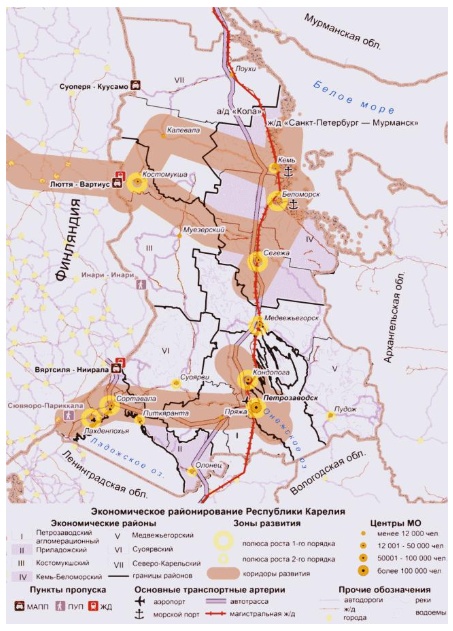 •  пищевая промышленность,•  промышленность строительных материалов,• существующие отрасли промышленности,• сельское хозяйство,• туризм.Рис.21. – Экономическое районирование Республики Карелия1.10. АНАЛИЗ БЮДЖЕТНОЙ СИСТЕМЫ ОКРУГА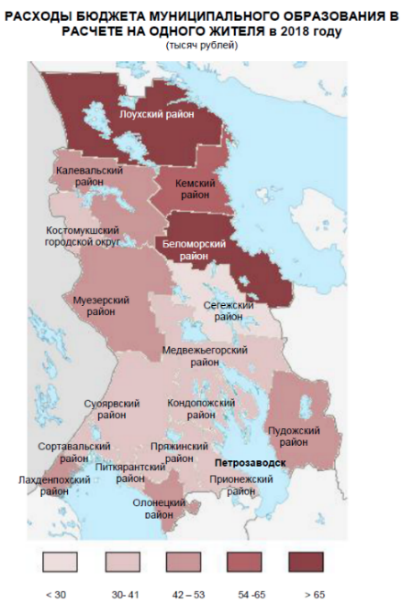 Оценка особенностей, анализ динамики налогового потенциала и объема бюджетных расходов. Бюджет Суоярвского муниципального округа является дотационным. Показатели эффективности бюджетной и финансовой политики Суоярвского муниципального округа за период 2019-2022 и прогноз до 2030 года показаны в табл.37 (том 1).  Исполнение доходной части консолидированного бюджета за 2022 год составило от планового значения - 95,8%, расходной части бюджета – 95,4%. В расчете на одного жителя расходы бюджета в 2021 и 2022 годы составляли 60,5 тыс. руб. и 137,5 тыс.руб. соответственно (см. рис.22). Сравнительная информация по величине доходной и расходной части бюджета Суоярвского муниципального округа, а также соотношению утвержденных и исполненных значений представлена в табл.31.Таблица 31.Развернутая информация по структуре доходной и расходной части консолидированного бюджета Суоярвского муниципального округа  Республики Карелия за 2019-2022 годы и анализ его исполнения представлены в таблицах приложения П-7 (том 3). Анализ структуры расходной части консолидированного бюджета округа (см. приложение П-7, т.3) показывает, что наибольший удельный вес в расходной части бюджета приходится на:•  образование (в 2019г. – 62,1%, в 2020 г. – 50,4%, в 2021 г. – 41,6%; •  жилищно-коммунальные услуги (в 2019 г. – 11,7%, в 2020 г. – 27,7%, в 2021 г. – 38,7%);•  общегосударственные вопросы (в 2019 г. – 9,3%, в 2020 г. – 7,1%, в 2021 г. – 6,1%);•  культуру и кинематографию (в 2019 г. – 5,5%, в 2020 г. – 4,4%, в 2021 г. – 3,4%).Растет удельный вес расходов на жилищно-коммунальные услуги, в связи с реализацией на территории Суоярвского муниципального округа программы переселения граждан из аварийного жилья. Так в 2022 году наибольший удельный вес в общих расходах консолидированного бюджета заняли расходы на жилищно-коммунальные расходы и составили 58,1 %, а расходы на образование – 31,7 %, общегосударственные расходы -3%, национальная экономика – 2%, культура и кинематография – 1,9%.Структура формирования доходной части консолидированного бюджета округа, отраженная в табл.32, а также в таблицах приложения П-7 (том 3), показывает, что доля безвозмездных поступлений в бюджет Суоярвского округа возрастает. Из налоговых поступлений в бюджет самый высокий процент составляет налог физических лиц, который также имеет тенденцию к снижению. За период 2019-2022 годы его доля сократилась с 19,9 до 6,4. Доля иных налоговых и неналоговых поступлений в бюджет незначительна (см. табл.32).Таблица 32.В абсолютных значениях изменение бюджетных поступлений за период 2019-2022 годы (исполненных) и прогноз на 2023 год отражено в табл. приложения П-7, том 3.SWOT-АНАЛИЗ СУОЯРВСКОГО МУНИЦИПАЛЬНОГО ОКРУГА. АНАЛИЗ КОНКУРЕНТНЫХ ПРЕИМУЩЕСТВС целью оценки определения обладает ли территория округа внутренними силами и ресурсами, чтобы реализовать имеющиеся возможности и противостоять угрозам, и какие внутренние недостатки требуют скорейшего устранения, был проведен анализ базового потенциала Суоярвского округа и его соотнесение с конкурентными преимуществами и ключевыми проблемами Республики Карелия в целом. (см. табл.33).Таблица 33.Развернутая оценка сильных и слабых сторон Суоярвского округа, возможности и угрозы его развития в разрезе отдельных направлений его развития представлена в разделе 3.2 тома 1,  а также более глубокая детализация произведена в томе 2.Раздел 2.РАЗРАБОТКА ПЕРСПЕКТИВНЫХ СЦЕНАРИЕВ РАЗВИТИЯ СУОЯРВСКОГО МУНИЦИПАЛЬНОГО ОКРУГА. ВЫБОР И ОБОСНОВАНИЕ ЦЕЛЕВОГО СЦЕНАРИЯ РАЗВИТИЯ НА ДОЛГОСРОЧНУЮ ПЕРСПЕКТИВУ При разработке сценариев социально-экономического развития Суоярвского округа проанализировано состояние и определены тенденции направлений развития под влиянием внутренних и внешних факторов.Основные варианты социально-экономического развития Суоярвского округа на долгосрочный период определяются:• Исходными предпосылками и условиями внешней среды:• степенью геополитической и макроэкономической стабильности;• ценовой конъюнктурой на экспортные позиции;• валютными рисками;• уровнем международной кооперации;• общим состоянием и динамикой основных показателей развития экономики РФ;• бюджетными возможностями;• регулятивной средой.• Факторами внутренней среды:• условиями и возможностями внедрения инноваций;• инвестиционной активностью;• внутренними миграционными процессами и потребительским спросом;• возможностями экспорта товаров и услуг местными производителями;• степенью развития инфраструктуры;• качеством государственного и муниципального управления;• бюджетной и налоговой политикой Республики Карелия.Определяющее влияние на развитие Суоярвского округа в период до 2030 года будут оказывать следующие факторы (см. табл.34).Таблица 34. Комбинации внутренних и внешних факторов определяют возможные сценарии развития: •     консервативный сценарий «Сценарий сохранения достигнутого»;•     целевой сценарий «Сценарий планомерного роста»;•     амбициозный сценарий «Сценарий инновационного развития».2.1. СЦЕНАРИЙ №1 – «СЦЕНАРИЙ СОХРАНЕНИЯ ДОСТИГНУТОГО»Сценарий сохранения достигнутого предполагает реализацию только части запланированных проектов в связи с ухудшением социально-экономических условий Суоярвского округа и положения страны в целом. Инвестиционная и экономическая активность будет низкой. Предпринимательская активность уменьшится из-за нехватки денежных средств на развитие бизнеса, увеличение себестоимости и уменьшения объемов продаж производимой продукции, что повлечет за собой сокращение количества рабочих мест, систематическую невыплату заработных плат, повышение уровня безработицы и снижение уровня доходности населения. Как результат, сократится поступление средств на пополнение доходной части местного бюджета. При этом возможна ситуация снижения объемов софинансирования из регионального и федерального бюджетов. Дефицит бюджетных средств приведет к сдерживанию мероприятий, связанных с поддержкой и развитием социальной, коммунальной и транспортной инфраструктуры округа.Усилится тенденция сокращения численности населения округа за счет естественной убыли населения, превышения уровня смертности над уровнем рождаемости, ежегодного миграционного оттока населения, в первую очередь молодежи и высококвалифицированных специалистов. Сложившаяся в стране неблагоприятная финансово-экономическая ситуация продолжит влияние на уровень инфляции и сокращение бюджетных расходов. Реальная заработная плата будет иметь отрицательную либо около нулевую динамику.При развитии экономики в соответствии с данным сценарием крупные инвестиционные проекты под влиянием действующей негативной ситуации в условиях замедления темпов роста экономики будут отложены на неопределенный период до стабилизации экономической ситуации в стране.Консервативный вариант развития является наихудшим, при котором основная задача власти - сохранение положительных тенденций развития экономики и обеспечение роста основных показателей социально-экономического развития. Основное внимание при данном сценарии должно уделяться социальной сфере и системе ЖКХ.Социально-экономические показатели 2030 года при данном варианте развития событий либо сохранятся на уровне 2019 года, либо уменьшатся. 2.2. СЦЕНАРИЙ №2 – «СЦЕНАРИЙ ПЛАНОМЕРНОГО РОСТА»Сценарий планомерного роста предполагает оживление и рост в экономике Республики Карелия, и экономике Суоярвского округа, в частности, при не ухудшающихся внешних условиях, создание необходимых предпосылок для инновационного развития, увеличения экспорта и инвестиций, в том числе расширение источников, механизмов и инструментов финансирования. Фокус будет сделан на развитие промышленного сектора, ориентированного на обеспечение внутренней потребности Суоярвского округа, а также экспорт продукции за пределы округа и Республики Карелия. Развитие Суоярвского муниципального округа будет происходить под влиянием сложившихся тенденций, в условиях замедления и планомерного снижения темпов инфляции и умеренного наращивания темпов экономического роста в долгосрочной перспективе. Рост доходов федерального и регионального бюджетов позволят продолжить реализацию крупных инфраструктурных объектов и завершить их в намеченные сроки.Будут реализованы мероприятия по совершенствованию условий ведения бизнеса. Особое внимание будет уделено развитию малого и среднего бизнеса. Значительно расширится производственный сектор экономики округа, что приведет к созданию дополнительных, в том числе высокотехнологичных рабочих мест. Возрастет деловая активность в сфере социальных услуг и туристической деятельности. Возрастет объем финансирования в развитие социальной, коммунальной и транспортной инфраструктур Суоярвского округа.Как результат произойдет сдерживание миграционного оттока граждан из округа, повысится уровень квалифицированных кадров, возрастут доходы граждан. Инвестиционная и экономическая активность частного сектора экономики будет улучшаться в связи с постепенным сокращением процентных ставок, повышением доступности кредитных ресурсов, созданием благоприятных условий развития малого и среднего бизнеса на местном уровне.В целом, данный сценарий развития предполагает достижение всех показателей, определенных в указах Президента Российской Федерации от  7 мая 2012 года, а также умеренное улучшение инвестиционного климата и привлечение внутренних и внешних инвесторов, создание новых производств, в том числе из местного сырья.Основные параметры социально-экономического развития Суоярвского муниципального округа до 2030 года соответствуют целевому сценарию.В данном варианте численность постоянного населения в Суоярвском округе в конце 2030 года планируется на уровне не ниже уровня 2019 года.По мере оживления и наращивания темпов экономического роста ожидается планомерное улучшение ситуации на рынке труда: уровень регистрируемой безработицы в 2030 году планируется не более 2%.В период реализации Стратегии, из-за старения населения, увеличения демографической нагрузки на трудоспособное население планируется небольшое снижение числа занятых в реальном секторе экономики на 5%.В реальном секторе экономики Суоярвского округа население будет занято в отраслях: лесная и деревообрабатывающая промышленность, горнодобывающая промышленность, рыболовство и рыбоводство, пищевая промышленность, осуществление транспортных перевозок, предоставление коммунальных и бытовых услуг, торговля, социальная сфера, услуги в сфере туризма и рекреационного отдыха граждан. Значительных изменений в структуре занятости в отраслевом разрезе в период реализации Стратегии не планируется.Под влиянием внешних и внутренних факторов, заложенных в целевом сценарии, планируется умеренный темп прироста промышленного производства – на 10% к уровню 2019 года.К концу реализации Стратегии планируется увеличение доходов населения, в том числе, среднемесячная начисленная заработная плата работников предприятий увеличится к 2030 году в 2 раза.Социально-экономические показатели развития данного сценария представлены в разделе 3.2.3. СЦЕНАРИЙ №3 – «СЦЕНАРИЙ ИННОВАЦИОННОГО РАЗВИТИЯ»Сценарий инновационного развития предполагает решительный рывок в достижении ожидаемых результатов и основан на максимальном раскрытии потенциала стратегического развития Суоярвского муниципального округа, эффективном использовании человеческого капитала, сбалансированном развитии территорий, реализации новых подходов к управлению округом. При данном сценарии получат развитие все проекты, ориентированные на инвестиционный потенциал территории округа, обозначенном в разделе 1.3.5. Численность жителей Суоярвского округа возрастет по отношению к уровню 2021 года. Это будет связано со значительным повышением уровня рождаемости, обусловленным миграционным притоком молодого населения в связи с созданием большого количества высокооплачиваемых рабочих мест, кардинальным улучшением социальной, коммунальной и транспортной инфраструктур муниципальных образований Суоярвского округа, создания благоприятных условий развития малого и среднего бизнеса.Реализация сценария модернизации возможна в условиях интенсивной реформации  экономики Российской Федерации, экономики Республики Карелия за счет внедрения во все сферы ее деятельности прогрессивных наукоемких технологий, вливания средств в повышение социальной инфраструктуры и поддержания достойного уровня проживания ее граждан.2.4. СРАВНИТЕЛЬНЫЙ АНАЛИЗ ВАРИАНТОВ СТРАТЕГИЙ. ВЫБОР ЦЕЛЕВОГО СЦЕНАРИЯ СТРАТЕГИИОсновные направления социально-экономического развития Суоярвского округа при реализации предложенных выше сценариев представлены в табл. 35. В целях всесторонней реализации Миссии Суоярвского муниципального округа, разработанной в соответствии с Миссией Республики Карелия, ориентированной на обеспечение значительного повышения уровня и качества жизни населения Республики Карелия, в качестве основного варианта предложен к реализации умеренно-оптимистический сценарий социально-экономического развития Суоярвского муниципального округа «Сценарий планомерного роста», который далее будет обозначаться как целевой сценарий.Таблица 35.Раздел 3.ФОРМИРОВАНИЕ СТРАТЕГИЧЕСКОЙ ЦЕЛИ, ЦЕЛЕЙ И ЗАДАЧ СОЦИАЛЬНО-ЭКОНОМИЧЕСКОГО РАЗВИТИЯ СУОЯРВСКОГО МУНИЦИПАЛЬНОГО ОКРУГА, ОЖИДАЕМЫХ РЕЗУЛЬТАТОВ РЕАЛИЗАЦИИ СТРАТЕГИИ СОГЛАСНО ЦЕЛЕВОМУ СЦЕНАРИЮ РАЗВИТИЯ3.1. СИСТЕМА ЦЕЛЕЙ, ЗАДАЧ, ЦЕЛЕВЫХ ИНДИКАТОРОВ (ПОКАЗАТЕЛЕЙ РЕАЛИЗАЦИИ) СТРАТЕГИИМиссия и система целей Суоярвского муниципального округа построена с учетом миссии и целей социально-экономического развития Республики Карелия, обозначенных в стратегии социально-экономического развития Республики Карелия до 2030 г. (утверждена распоряжением Правительства Республики Карелия от 29 декабря 2018 года №899р-П) (см. табл.36), выявленных в результате анализа социально-экономического развития муниципального образования «Суоярвский район» возможных точек роста, существующих возможностей и угроз.Таблица 36.Миссия Суоярвского муниципального округа: Суоярвский округ – территория комфортного проживания достойных людей.Главная цель развития Суоярвского муниципального округа:Формирование условий раскрытия творческого, интеллектуального и предпринимательского потенциала каждого жителя округа, обуславливающих процветание и непрерывное социально-экономическое развитие Суоярвского муниципального округа и проживающих в нем граждан.Ключевые ориентиры (КО), выбранные при постановке стратегических задач социально-экономического развития Суоярвского муниципального округа:КО-1.  «Достойные условия жизни в молодости, в зрелом возрасте и в старости».КО-2.  «Дети – наше настоящее и будущее».КО-3.  «Комфортные условия развития бизнеса».КО-4. «Эффективное управление инфраструктурой и социально-экономическим развитием  Суоярвского округа».Подцель (СЦ-1) – Достойная и комфортная жизнь граждан, ориентированная на достижение следующих задач:• реализация мероприятий, направленных на формирование здорового активного образа жизни, обеспечение социальных гарантий и прав жителей округа, сохранение человеческого потенциала;• реализация мероприятий, направленных на дальнейшее развитие и совершенствование системы общего, профессионального и дополнительного образования, переход на новые образовательные стандарты, использование возможностей образовательных Интернет-платформ для повышения уровня интеллектуального развития, взаимодействия, участия в конкурсах, олимпиадах, совместных творческих и научных проектах для всех категорий граждан;• реализация мероприятий, направленных на формирование и развитие культурно-ценностных ориентаций населения округа, посредством развития сферы культуры и досуга граждан, поощрения творческих инициатив всех возрастных категорий граждан как в рамках округа, так и за его пределами;• реализация мероприятий, направленных на создание условий для систематического занятия физической культурой и спортом различных слоев населения округа;• создание условий для развития жилищного строительства, прежде всего малоэтажного блокированного и коттеджного типа, подготовка и утверждение проектов планировки с межеванием;• модернизация инженерной и коммунальной инфраструктуры, направленная на повышение ее эффективности и доступности для жителей и бизнеса;• благоустройство территории округа с вовлечением в процесс населения – благоустройство придомовых территорий, благоустройство зон общественного отдыха, проведение иных мероприятий, направленных на улучшение качества среды проживания;• развитие туристического потенциала, сферы гостеприимства и производства сувенирной продукции округа, в том числе создания его новых брендов;• реализация мероприятий, направленных на обеспечение социальной защищенности граждан путем совершенствования и развития социальной среды в округе;• реализация мероприятий, направленных на обеспечение общественной безопасности;• реализация мероприятий, направленных на создание комфортных условий проживания на основе улучшения качества окружающей среды на территории округа.Подцель (СЦ-2) – Повышение инвестиционной привлекательности округа и развитие бизнеса.Задачи достижения заданной подцели:•  проведение мероприятий, направленных на повышение инвестиционной привлекательности Суоярвского округа, в том числе за счет повышения уровня доступности и открытости информации в сети «Интернет», снижения административных барьеров, формирования инвестиционных площадок;• развитие инфраструктуры   поддержки малого и среднего предпринимательства на территории Суоярвского округа;• реализация намеченных к исполнению инвестиционных проектов;• поддержка и признание приоритетными наукоемких инвестиционных проектов, направленных на производство строительных материалов, лесопереработку, производство продуктов питания, утилизацию производственных и коммунальных отходов, выработку тепло- и электроэнергии, предприятий, осуществляющих и обеспечивающих транспортную и складскую логистику, предприятий туристической индустрии,  предприятий IT-кластера и телекоммуникационного взаимодействия;• поддержка молодежных инициатив и инициатив населения предпенсионного и пенсионного возраста в вопросах, связанных с развитием предпринимательской деятельности в сфере образования, организации сервисных услуг, производства сувенирной продукции, открытия частных музеев и мест отдыха, досуга и оздоровления граждан, организации фестивалей, конкурсов, создания  центров межрегионального взаимодействия разного рода направленности, а также других инициатив, имеющих социальную значимость и повышающих комфортную среду обитания граждан округа; • создание условий для повышения квалификации или профессиональной переподготовки по востребованным рабочим и инженерным специальностям, в том числе в рамках внедрения и сопровождения наукоемких производств;• привлечение и поддержка субъектов предпринимательской деятельности, зарегистрированных на территории округа, к решению приоритетных социально значимых проблем на территории округа;• поддержка и признание в качестве приоритетных инвестиционных проектов в случае регистрации на территории округа субъектов предпринимательской деятельности, его реализующих, либо инвестиционных проектов, реализуемых местными товаропроизводителями;• обеспечение развития транспортной инфраструктуры: реализация мероприятий, направленных на приведение дорог общего пользования местного значения в соответствие с требованиями качества и безопасности.Подцель (СЦ-3) – Развитие гражданского общества с активной жизненной позицией, направленной на повышение экономического, социального, научного, творческого и предпринимательского потенциала округа.Задачи достижения заданной подцели:• создание условий для активного участия общественных формирований в решении социальных и иных вопросов на территории округа;•  поддержка гражданских инициатив, в том числе в рамках инициативного бюджетирования.Достижение поставленных целей возможно на основе устойчивого и качественного развития социальной сферы, экономики округа, поддержки частных бизнес-инициатив молодежи и других возрастных категорий граждан, поддержки развития малого и среднего бизнеса, вовлечения в бизнес-деятельность людей пожилого возраста. Основные задачи и направления развития Суоярвского округа, обозначенные в стратегии социально-экономического развития Республики Карелия включают в себя:• реализация «дорожной карты» внедрения стандарта деятельности по обеспечению благоприятного инвестиционного климата;• создание территории опережающего социально-экономического развития в городе Суоярви;• участие в программах поддержки моногородов, организуемых федеральными органами исполнительной власти и институтами развития (в том числе некоммерческой организацией «Фонд развития моногородов»);• развитие экономики населенных пунктов за счет поддержки рыбоводства, туризма и сельского хозяйства, развития мини-производств по переработке рыбы, даров леса, сельскохозяйственной продукции;• создание пилотных демонстрационных жилых комплексов на основе продукции формирующегося в округа кластера локального деревянного домостроения, включая проведение в них международных выставочных и этнокультурных мероприятий;• развитие горнопромышленного комплекса за счет возобновления работы щебеночных предприятий на месторождениях Пийтсиёки и Паперо (ООО «Карелинвест»), Салонъярви (ООО «Ленщебень»), Лоймольское (АО «Гранит-Суоярви»);• развитие молочно-мясного животноводства, в том числе создание и улучшение мест выпаса крупного рогатого скота;• формирование единого туристического бренда города на основе анализа текущего туристического спроса и общего туристического потенциала территории;• проектирование и реализация проектов создания экопоселений на базе нежилых или исчезающих населенных пунктов с организацией сферы приема и обслуживания туристов;• содействие реализации инвестиционных проектов для развития активного туризма: строительство туристической инфраструктуры для сбора грибов и ягод, охоты и фотоохоты, активного отдыха на воде, включая экстремальный туризм;
         • разработка туристических троп, обзорных пунктов в ландшафтном заказнике «Толвоярви»;
         • строительство баз отдыха с использованием муниципально-частного партнерства;
         • организация выпуска уникальной фирменной продукции с символикой г. Суоярви и иной сувенирной продукции, продукции повседневного спроса на базе предприятий лесопромышленного комплекса; • обеспечение потребности населения в услугах учреждений дошкольного и среднего образования, здравоохранения и спорта; • улучшение городской среды, в том числе за счет продолжения благоустройства круглогодичного парка «Сувилахти» в г. Суоярви;• разработка единой архитектурной концепции населенных пунктов, имеющей преемственность с историческим прошлым территории, а также с учетом методического руководства по развитию городской среды моногородов;• проведение капитального ремонта жилых домов, государственных и муниципальных учреждений;• разработка и внедрение стандарта благоустройства придомовых территорий частного сектора;• продолжение благоустройства городского стадиона в г. Суоярви;• модернизация водозабора и сетей водоснабжения, очистных водозаборных сооружений в г. Суоярви;• очистка территории округа от стихийных свалок мусора;• содействие реализации инвестиционных проектов;• создание производства тонкодисперсных порошков из дикорастущих пищевых лесных ресурсов.Показатели, характеризующие достижение стратегических целей, сформированных с учетом приоритетных направлений развития Суоярвского муниципального округа до 2030 года представлены в табл.37.Ниже представлены стратегические направления развития Суоярвского округа, ожидаемые результаты. Таблица 37. 3.2. СТРАТЕГИЧЕСКИЕ НАПРАВЛЕНИЯ РАЗВИТИЯ СУОЯРВСКОГО МУНИЦИПАЛЬНОГО ОКРУГА3.2.1. Стратегическое направление (СН-1) «РАЗВИТИЕ ЧЕЛОВЕЧЕСКОГО КАПИТАЛА»Целевой вектор:Сохранение и развитие физического и духовного здоровья населения округа на основе:• реализации мероприятий, направленных на формирование здорового образа жизни, обеспечение социальных гарантий и прав жителей Суоярвского округа, сохранение человеческого потенциала;• дальнейшего развития и совершенствования системы общего, профессионального и дополнительного образования, переход на новые образовательные стандарты;• формирование и развитие культурно-ценностных ориентаций населения Суоярвского округа посредством развития сферы культуры;  • реализации мероприятий, направленных на создание условий для систематического занятия физической культурой и спортом различных слоев населения Суоярвского округа;• обеспечение социальной защищенности путем совершенствования и развития социальной среды в Суоярвском округе;• разработка и реализация молодежной политики, направленной на формирование патриотического воспитания молодого поколения, их социальной адаптации, ранней профориентации и вовлечения в общественную жизнь, раскрытия их творческого и интеллектуального потенциала.Основные стратегические задачи (СЗ-1):СЗ-1.1. - улучшение здоровья жителей округа, усиление профилактической направленности здравоохранения через формирование системы доступной медицинской помощи, объемы, виды и качество которой должны соответствовать потребностям населения;СЗ-1.2. - повышение доступности качественного образования, соответствующего требованиям инновационного развития экономики и современным потребностям общества и каждого жителя;СЗ-1.3. - сохранение и развитие культурной среды, направленной на повышение культурного уровня развития населения округа, реализации потребности в культурно-творческом самовыражении;СЗ-1.4. - обеспечение доступности занятий физической культурой и спортом для населения, развитие спортивной инфраструктуры;СЗ-1.5. - развитие условий для активного самоопределения и самореализации молодежи как носителя инновационных возможностей;СЗ-1.6. - формирование моделей поведения и системы жизненных ценностей, способствующих здоровому образу жизни, в том числе путем просвещения различных групп и реализации мер, направленных на первичную профилактику различного вида зависимостей и острых отравлений в быту; СЗ-1.7. - создание благоприятной социальной среды для жизни и самореализации жителей округа.Стратегическое видение будущего:К 2030 г. созданы условия для развития физических, творческих, интеллектуальных и предпринимательских способностей каждого человека, включающих возможность получения качественного образования, доступной и эффективной медицинской помощи, доступа к культурным ценностям, удовлетворения стремления к здоровому образу жизни, что позволит преодолеть негативные демографические тенденции, обусловленные тенденцией снижения рождаемости и ростом показателей смертности, отрицательным миграционным сальдо и эффектом старения населения. Анализ исходной ситуации (SWOT-анализ):Методы решения стратегических задач: К ним относятся:• активное привлечение жителей округа к решению вопросов, связанных с работой системы здравоохранения, социальной политики, системы образования, для проведения культурно-массовых мероприятий, спортивно-массовых мероприятий, проведение информационно-разъяснительной работы с населением;• подготовка нормативно-правовых документов органов местного самоуправления в рамках своих полномочий в первую очередь в сфере образования; культуры, развития спорта и физической культуры, реализации молодежной политики, а также тех компетенций, которые реализуются на территории округа в сфере социальной политики и здравоохранении;• планирование и расходование средств в соответствии с требованиями бюджетного и антимонопольного законодательства; привлечение бюджетных средств различных уровней для инвестиций в развитие человеческого потенциала; увеличение частных инвестиции;• размещение всей необходимой информации на официальном сайте Суоярвского муниципального округа и в средствах массовой информации; организация обратной связи с жителями округа; проведение общественных обсуждений.• внедрение комплексного подхода к развитию человеческого потенциала во взаимосвязи всех сфер жизни.Реализуемые стратегические программы и проекты:Ожидаемые результаты:Сохранение и динамичное развитие человеческого потенциала на основе создания условий для развития способностей каждого человека, повышения качества и условий жизни. Развитие сильных сторон Суоярвского округа как системы образования и культуры, а также укрепление слабых позиций – это здравоохранение, спорт, молодежная политика позволит изменить демографическую ситуацию и остановить отток населения и его старение.К ожидаемым результатам относятся:• сохранение численности постоянно проживающего населения;• увеличение рождаемости;• увеличение срока продолжительности жизни;• достижение уровня удовлетворенности населения качеством общего образования детей до 90%;• достижение уровня удовлетворенности населения качеством предоставляемых услуг в сфере культуры до 80%;• повышение численности населения, участвующего в культурно-досуговых мероприятиях до 60%:• повышение доли жителей Суоярвского округа, регулярно занимающихся физической культурой и спортом не менее 35%; Повышение доли молодых граждан в возрасте от 14 до 30 лет участников мероприятий, направленных на формирование здорового образа жизни не менее 50%. 3.2.2. Стратегическое направление (СН-2) «РАЗВИТИЕ ЭКОНОМИЧЕСКОГО ПОТЕНЦИАЛА»Целевой вектор:Развитие реального сектора экономики, создание комфортных условий для развития бизнеса на территории Суоярвского округа и вложения частных инвестиций.Основные стратегические задачи (СЗ-2):СЗ-2.1. - эффективное развитие основных отраслей в муниципальном округе; поддержка и признание приоритетными инвестиционных проектов, направленных на развитие всего промышленного производства, сельскохозяйственного производства и переработки; СЗ-2.2. - создание системы притяжения инновационных идей, быстрого и эффективного их внедрения в производство и сферу услуг;СЗ-2.3. - внедрение технологических, управленческих и маркетинговых инноваций при реализации инвестиционных проектов;СЗ-2.4. - создание условий для привлечения инвестиций, развития существующего бизнеса и реализации новых проектов;СЗ-2.5. - проведение мероприятий, направленных на повышение инвестиционной привлекательности Суоярвского округа, в том числе за счет повышения уровня доступности и открытости информации, снижения административных барьеров, формирования инвестиционных площадок;СЗ-2.6. - создание условий для устойчивого развития малого и среднего предпринимательства;СЗ-2.7. - поддержка и признание в качестве приоритетных инвестиционных  проектов в случае регистрации на территории Суоярвского округа субъектов предпринимательской деятельности, его реализующих, либо инвестиционных проектов, реализуемых местными  товаропроизводителями;СЗ-2.8. - развитие стационарной и нестационарной торговой сети, внедрение новых торговых технологий;СЗ-2.9. - развитие сети объектов сферы услуг, в том числе общественного питания;СЗ-2.10. - развитие туристического направления.Стратегическое видение будущего:К 2030 г. Суоярвский округ  – округ с благоприятным инвестиционным климатом, в котором  широко развита сфера туризма, рекреационного отдыха и оздоровления граждан, сельское хозяйство, рыболовство и рыбоводство, предприятия лесозаготовительные и лесоперерабатывающие, предприятия добывающей и обрабатывающей промышленности, пищевая отрасль.Внедрение инноваций позволит повысить конкурентную способность продукции и эффективность производства. Число рабочих мест на расчетный срок увеличится за счет реализации инвестиционных проектов, создания новых предприятий.Развитие сферы услуг, в том числе за счет развития придорожной инфраструктуры, реализации туристического потенциала, реализации проектов по благоустройству территории. В результате реализации новых проектов и развития существующих создаются новые рабочие места с достойной заработной платой, а как следствие условия для снижения оттока трудоспособной части населения и увеличения въездных миграционных потоков. Тенденции развития:К ним относятся:• прекращение деятельности неэффективными субъектами предпринимательской деятельности, в том числе происходит уменьшение количества СМП, как следствие уменьшение валового производства по большей части основных видов промышленного производства, сельскохозяйственных продуктов;• изменение структуры предпринимательства по видам экономической деятельности,смещение его в производственную сферу, сферу туристического и информационного обслуживания граждан, а не только в сферу торговли и бытовых услуг;• открытие сетевых магазинов приводит к сокращению торговых точек, в которых работают местные предприниматели, и выводу оборотных средств с территории. Анализ исходной ситуации (SWOT-анализ):Методы решения стратегических задач: К ним относятся:• формирование инвестиционных площадок, создание благоприятного инвестиционного климата в Суоярвском муниципальном округе;• совершенствование механизмов поддержки субъектов малого и среднего предпринимательства;• развитие инфраструктуры поддержки субъектов малого и среднего предпринимательства;• оказание содействия субъектам малого и среднего предпринимательства и гражданам, желающим организовать собственное дело, в получении профессиональныхзнаний и навыков;• реализация стратегических программ и проектов, направленных на усиление слабых сторон Суоярвского округа (развитие транспортной инфраструктуры, инженерной инфраструктуры жилищно-коммунального хозяйства);• подготовка нормативных документов в рамках полномочий органов местного самоуправления, необходимых для устранения административных барьеров развития бизнеса и создания благоприятной среды для повышения конкурентоспособности местных товаропроизводителей, развития интеграционных процессов;• создание условий для привлечения частных и государственных инвестиций, направленных на реализацию инвестиционных проектов в реальный сектор экономики Суоярвского округа;• размещение на официальном сайте Суоярвского муниципального округа информации о проводимых торгах для обеспечения доступности и открытости данных с соблюдением требований антимонопольного законодательства; • обеспечение информационно-консультационной поддержки субъектов предпринимательской деятельности.Реализуемые стратегические программы и проекты:Ожидаемые результаты:К ожидаемым результатам относятся:• увеличение размера инвестиций в основной капитал промышленных предприятий и организаций социальной сферы;• увеличение субъектов малого и среднего предпринимательства на территории Суоярвского округа;• увеличение оборота промышленных предприятий;• увеличение оборота розничной торговли, расширение ассортимента продукции;• увеличение объема предоставляемых услуг населению, расширения ассортимента услуг.3.2.3. Стратегическое направление (СН-3) «РАЗВИТИЕ ИНЖЕНЕРНОЙ ИНФРАСТРУКТУРЫ И ЖИЛИЩНО-КОММУНАЛЬНОГО ХОЗЯЙСТВА»Целевой вектор:Развитие жилищно-коммунального хозяйства на основе обеспечения комфортных и безопасных условий проживания граждан, устойчивого функционирования и развития коммунальной инфраструктуры Суоярвского округа, повышение качества предоставления и доступности жилищно-коммунальных услуг для всех категорий граждан.Основные стратегические задачи (СЗ-3):СЗ-3.1. - удовлетворение требований населения к качеству жилищно-коммунальныхуслуг, бесперебойность подачи энергоресурсов населению и повышение уровня технической безопасности жилищного фонда;СЗ-3.2. - обеспечение уровня энергобезопасности за счет модернизации, реконструкции и строительства новых инженерных систем и сетей, снижения аварийности инженерной инфраструктуры и потерь энергоресурсов при их производстве и транспортировке;СЗ-3.3. - повышение энергетической эффективности экономики округа;СЗ-3.4. - ликвидация аварийного и ветхого жилья;СЗ-3.5. -комплексное благоустройство территории населенных пунктов Суоярвского округа, в том числе дворовых территорий.Стратегическое видение будущего:К 2030 г. в жилищном фонде будут созданы условия для повышения комфортности и безопасности среды жизнедеятельности нынешнего и будущих поколений граждан. Население получит качественные жилищные и коммунальные услуги в соответствии с нормами и правилами, для чего будут:• сокращены до минимума аварийность в жилищном фонде и на инженерных сетях, а также потери энергоресурсов при их производстве и транспортировке;• использоваться современное оборудование, отвечающее требованиям безопаснос-ти, на всех объектах инженерной инфраструктуры и жилищного фонда;• обеспечена надежность функционирования экономически эффективных и экологически безопасных инженерных систем жизнеобеспечения.Анализ исходной ситуации (SWOT-анализ):Методы решения стратегических задач: К ним относятся:• активное привлечение граждан к решению вопросов жилищно-коммунального хозяйства, управления многоквартирными жилыми домами, решения вопросов благоустройства; •    повсеместное внедрение и применение приборов учета, сберегающих технологий, доведение уровня потерь энергоресурсов до минимума;•     мониторинг состояния управления жилищным фондом;• подготовка нормативных документов в сфере развития инженерной инфраструктуры и жилищно-коммунального хозяйства, регулирования вопросов управления многоквартирными жилыми домами;• планирование и расходование средств в соответствии с требованиями бюджетного и антимонопольного законодательства; привлечение бюджетных средств различных уровней для инвестиций в развитие инженерной инфраструктуры округа; частные инвестиции;• привлечение частных инвесторов для расширения, укрепления и модернизации технической базы жилищно-коммунального хозяйства и решения вопросов благоустройства территорий общего пользования, примыкающих территорий;• контроль за целевым использованием финансовых средств физических и юридических лиц, а также бюджета жилищно-коммунальной сферы.• реконструкция существующих и строительство новых объектов инженерной инфраструктуры;• использование передовых технологий и современных материалов при сооружении, ремонте и эксплуатации жилых домов и инженерных сетей;•  проведение опросов населения для определения степени удовлетворенности населения качеством услуг в округа, размещение всей необходимой информации на официальном сайте Суоярвского муниципального округа.• проведение информационно-разъяснительной и пропагандисткой работы с населением.Реализуемые стратегические программы и проекты:Ожидаемые результаты:К ним относятся:• высокая степень надежности и безопасности инженерных систем;• снижение степени износа систем жизнеобеспечения путем реконструкции сущест-вующих сетей инфраструктуры;• увеличение доли многоквартирных домов вновь вводимых и капитально отремонтированных, которые соответствуют действующим требованиям энергоэффективности;• увеличение доли дворовых территорий многоквартирных жилых домов, уровень благоустройства которых повышен при реализации программы до 100%;• снос разрушенных, заброшенных домов – 100%.3.2.4. Стратегическое направление (СН-4) «РАЗВИТИЕ ТРАНСПОРТНОЙ ИНФРАСТРУКТУРЫ»Целевой вектор:Обеспечение развития систем и объектов транспортной инфраструктуры в соответствии с потребностями населения Суоярвского округа согласно схеме территориального планирования округа.Обеспечение доступности объектов транспортной инфраструктуры для населения и организаций.Развитие сети тротуаров, пешеходных и велосипедных маршрутов.Повышение безопасности, качества и эффективности транспортного обслуживания населения, а также юридических лиц на территории округа.Основные стратегические задачи (СЗ-4):СЗ-4.1. - анализ социально-экономического развития Суоярвского округа, анализ и динамика развития транспортной инфраструктуры;СЗ-4.2. - формирование прогноза транспортного спроса, изменения объемов и характера передвижения населения и грузов на территории округа;СЗ-4.3. - определение вариантов развития транспортной инфраструктуры;СЗ-4.4. - уточнение принятых направлений развития транспортной инфраструктуры в соответствии с планами территориального и социально-экономического развития Суоярвского муниципального округа;СЗ-4.5. - прогноз и ранжирование потребностей развития транспортной инфраструктуры в соответствии с текущими и прогнозными возможностями бюджета Суоярвского муниципального округа и других источников финансирования;СЗ-4.6. - обоснование перечня и количественного уровня целевых характеристик развития транспортной инфраструктуры, которые должны быть достигнуты на каждом этапе реализации направления;СЗ-4.7. - обоснование    перечня    мероприятий (инвестиционных    проектов) по проектированию, строительству, реконструкции, капитальному ремонту и ремонту объектов транспортной инфраструктуры, обеспечивающих достижение целевых показателей;СЗ-4.8. - определение источников финансирования мероприятий программы на весь период реализации стратегии;СЗ-4.9. - улучшение экологической обстановки на территории округа.Стратегическое видение будущего:Создание к 2030 г. комфортных условий для населения и субъектов предпринимательской деятельности Суоярвского округа в части обеспечения безопасного и удобного автомобильного доступа по дорогам регионального и местного значения в населенные пункты входящие в состав Суоярвского муниципального округа.Создание удобных и безопасных условий для движения пешеходов: пешеходных зон, пешеходных переходов на территории населенных пунктов Суоярвского округа. Анализ исходной ситуации (SWOT-анализ):Методы решения стратегических задач: К ним относятся:• программно-целевой подход к решению задач по соблюдению баланса интересов всех участников дорожного движения;• применение нормативно-правового и административно-управленческого инструментария для решения задач по улучшению организации движения общественного автотранспорта;• использование административно-управленческого и финансово-кредитного инструментария для решения задач по строительству, содержанию и ремонту объектов транспортной инфраструктуры;• привлечение бюджетных средств различных уровней для инвестиций в развитие транспортной инфраструктуры;• использование государственно-частного партнерства для развития транспортной и дорожной инфраструктуры.Реализуемые стратегические программы и проекты:Ожидаемые результаты:К ним относятся:•  существенное улучшение транспортного обслуживания населения;• ежегодное содержание, приведение в соответствие современным требованиям улично-дорожной сети округа;• устройство пешеходных переходов на дорогах общего пользования;• организация парковок, примыкающих к проезжей части;•  соответствие темпов развития транспортной инфраструктуры округа требованиям современного общества и бизнеса;• развитие дополнительной инфраструктуры;•  создание комфортных условий для проживания, передвижения населения округа и ведения коммерческой деятельности представителям бизнеса;•  увеличение инвестиционной привлекательности округа.3.2.5. Стратегическое направление (СН-5)«ЭКОЛОГИЯ, БЛАГОУСТРОЕННАЯ ГОРОДСКАЯ СРЕДА. РЕКРЕАЦИОННЫЕ ЗОНЫ» Целевой вектор:Создание комфортных условий проживания на основе улучшения качества окружающей среды на территории населенных пунктов Суоярвского округа. Обеспечение экологической устойчивости и повышения экологической безопасности систем жизнедеятельности, формирование у жителей экологического мировоззрения и культуры.Основные стратегические задачи (СЗ-5):К ним относятся: СЗ-5.1. - организация мероприятий по охране окружающей среды в границах округа;СЗ-5.2. - участие в организации деятельности по сбору, транспортированию, твердых коммунальных отходов;СЗ-5.3. - проведение мероприятий, направленных на ликвидацию накопленного экологического вреда путем ликвидации несанкционированных свалок;СЗ-5.4. - благоустройство территорий общего пользования Суоярвского округа;СЗ-5.5. - благоустройство дворовых территорий многоквартирных домов;СЗ-5.6. - охват всех слоев населения экологическим просвещением, образованием, воспитание, формирование активной гражданской позиции и ответственности.Стратегическое видение будущего:Суоярвский округ к 2030 г. –  округ с комфортными и экологическими безопасными условиями для проживания. Благоустроенная территория общего пользования с рекреационными зонами, зонами культурного отдыха для детей и взрослых. Благоустроенные дворовые территории многоквартирных домов.  Эффективная система сбора и транспортировки твердых коммунальных отходов на всей территории Суоярвского округа. Ликвидация и рекультивация всех несанкционированных свалок.Анализ исходной ситуации (SWOT-анализ):Методы решения стратегических задач: К ним относятся:• сохранение и восстановление лесов, парков, скверов и зеленых насаждений, взаимодействие с федеральными органами исполнительной власти и органами исполнительной власти субъектов Российской Федерации при осуществлении им функций контроля и надзора в сфере охраны окружающей среды;  • участие в организации работы в сфере обращения с отходами;•	организация мероприятий по благоустройству территорий населенных пунктов Суоярвского округа;• подготовка нормативных документов в сфере экологической безопасности и природопользования, благоустройства территорий населенных пунктов, в сфере обращения с твердыми коммунальными отходами;• планирование и расходование средств в соответствии с требованиями бюджетного и антимонопольного законодательства; привлечение бюджетных средств различных уровней, частные инвестиции;• проведение работы по экологическому просвещению и воспитанию, формированию экологической культуры. Реализуемые стратегические программы и проекты:Ожидаемые результаты:К ним относятся:• улучшение показателей, характеризующих состояние экологической среды в округе;• повышение эффективности системы сбора, транспортировки твердых коммуналь-ных отходов;• ликвидация несанкционированных свалок твердых коммунальных отходов;• строительство очистных сооружений с новой технологией очистки;• повышение уровня благоустройства общественных территорий и дворовых территорий многоквартирных домов;• увеличение доли населения Суоярвского округа, охваченных мероприятиями по повышению экологической культуры;• улучшение показателей, характеризующих состояние экологической среды в округе;• повышение доли населения, проживающего в многоквартирных жилых домах и обеспеченных комфортными условиями.3.2.6. Стратегическое направление (СН-6)«БЕЗОПАСНОСТЬ»Целевой вектор:Достижение и поддержание необходимого уровня защищенности прав и свобод человека и гражданина, законных интересов организаций и общественных объединений от угроз криминального характера на территории Суоярвского округа. Целевой вектор – создание общественно безопасной среды проживания, системный подход к решению вопросов предупреждения и ликвидации чрезвычайных ситуаций на территории Суоярвского округа, выполнение мероприятий по ГО и обеспечению пожарной безопасности.Основные стратегические задачи (СЗ-6):К ним относятся: СЗ-6.1. - обеспечение условий для снижения уровня преступности и укрепления общественной безопасности в округа;СЗ-6.2. - создание и развитие специализированных систем с использованием технических средств видеонаблюдения для обеспечения правопорядка и антитеррористической безопасности объектов социальной инфраструктуры;СЗ-6.3. - построение эффективной системы мер защиты населения от чрезвычайных ситуаций и обеспечения пожарной безопасности;СЗ-6.4. - выполнение необходимых мероприятий по ГО.Стратегическое видение будущего:К 2030 году Суоярвский округ должен стать безопасным и комфортным округом для проживания, интеллектуального развития, раскрытия творческих способностей и ведения бизнеса.Анализ исходной ситуации (SWOT-анализ):Методы решения стратегических задач: К ним относятся:• совершенствование системы комплексной профилактики правонарушений среди различных категорий населения;	совершенствование системы защиты населения от чрезвычайных ситуаций и обеспечение противопожарной безопасности, выполнение мероприятий по ГО;• реализация комплекса мероприятий по защите населения от чрезвычайных ситуаций и обеспечения противопожарной безопасности;• подготовка нормативных документов в сфере общественной безопасности, реализация полномочий органов местного самоуправления для осуществления комплекса мер по защите от чрезвычайных ситуаций и предотвращения пожаров, ГО;• планирование и расходование средств в соответствии с требованиями бюджетного и антимонопольного законодательства;• привлечение бюджетных средств различных уровней;• развитие информационного обеспечения населения и органов местного самоуправления по вопросам общественной безопасности.Реализуемые стратегические программы и проекты:Ожидаемые результаты:К ним относятся:• снижение уровня преступности на территории Суоярвского округа, в том числе на улицах и в общественных местах;• повышение раскрываемости преступлений;• реализация комплекса мероприятий по защите населения от чрезвычайных ситуаций и обеспечения противопожарной безопасности.3.2.7. Стратегическое направление (СН-7)«РАЗВИТИЕ ГРАЖДАНСКОГО ОБЩЕСТВА»Целевой вектор:Развитие общества равных и активных жителей Суоярвского округа, объединенных общностью традиций, интересов и ценностей, формирование общественного согласия и системы партнерских отношений между органами власти и местным сообществом.Основные стратегические задачи (СЗ-7):К ним относятся: СЗ-7.1. - формирование позитивного образа «Малой Родины», воспитание ответственности перед территорией, в которой живешь;СЗ-7.2. - создание правовых, организационных и других условий функционирования и развития институтов гражданского общества;СЗ-7.3. - подъем активности граждан во всех сферах жизни округа, расширение форм и методов участия населения в   решении вопросов местного значения;СЗ-7.4. - формирование у населения культуры межнациональных и межконфес-сиональных отношений;СЗ-7.5. - повышение качества муниципальных услуг, в том числе обеспечение граждан доступом к получению муниципальных услуг по принципу «одного окна» по месту пребывания, в том числе в многофункциональных центрах предоставления государственных услуг и муниципальных услуг;СЗ-7.6. - развитие, эксплуатация и популяризация механизмов предоставления муниципальных услуг в электронном виде.Стратегическое видение будущего:Повышение к 2030 г. уровня гражданской зрелости жителей Суоярвского округа, социально ориентированной активности населения, сотрудничество органов власти и жителей округа на принципах партнерства.Анализ исходной ситуации (SWOT-анализ)Методы решения стратегических задач: К ним относятся:• успешная реализация всех направлений стратегического плана;• внесение изменений в нормативно правовые акты;• систематический контроль за ходом достижения целевых ориентиров.Реализуемые стратегические программы и проекты:Ожидаемые результаты:К ним относятся:• достижение информационной открытости органов местного самоуправления путем создания на основе современных электронных информационных технологий новых технологий взаимодействия власти и гражданского общества;• развитие разнообразных форм и видов гражданской активности граждан, форми-рование системы общественного согласия, достижения межконфессионного диалога;• принятие необходимости нормативно-правовых актов, регулирующих функциони-рование и развитие гражданского общества и местного самоуправления;• предоставление гражданам услуг с использованием современных информационных технологий;• увеличение числа гражданских инициатив, рост организованных форм гражданской активности.3.2.8. Стратегическое направление (СН-8)«РАЗВИТИЕ ИНФОРМАЦИОННОГО ОБЩЕСТВА»Целевой вектор: Развитие информационного общества на территории Суоярвского муниципального округа. Повышение эффективности и информационной открытости муниципального управления за счет применения информационно-коммуникационных технологий.Основные стратегические задачи (СЗ-7):К ним относятся: СЗ-8.1. - создание и развитие информационного общества;СЗ-8.2. – повышение компьютерной грамотности населения Суоярвского округа;СЗ-8.3. - реализация  положений Стратегии развития информационного общества в Российской Федерации: проведение мероприятий, направленных на устранение цифрового неравенства на территории округа,  обеспечение открытости и доступности информации о деятельности органов местного самоуправления, совершенствование системы  обратной связи с населением;СЗ-8.4. - повышение качества муниципальных услуг, в том числе обеспечение граждан доступом к получению муниципальных услуг по принципу «одного окна» по месту пребывания, в том числе в многофункциональных центрах предоставления государственных услуг и муниципальных услуг;СЗ-8.5. - развитие, эксплуатация и популяризация механизмов предоставления муниципальных услуг в электронном виде;СЗ-8.6. - развитие современной информационной и телекоммуникационной инфраструктуры Суоярвского округа;СЗ-8.7. - поддержание безопасности функционирования муниципальной информационно-телекоммуникационной инфраструктуры, информационных и телекоммуникационных систем;СЗ-8.8. - обеспечение доступности жителей населенных пунктов высокоскоростным «Интернетом» и связью;СЗ-8.9. - повышение уровня информатизации Суоярвского муниципального округа;СЗ-8.10. – внедрение интернет-технологий в образовательную среду, активное использование образовательных интернет платформ в дошкольном, школьном и дополнительном образовании, участии в дистанционно проводимых конкурсах, олимпиадах, образовательных, научных, творческих и социальных проектах;СЗ-8.11. – повышение применения интернет технологий в организации деятельности учреждений культуры, сервисного обслуживания населения, организации межмуниципального взаимодействия в рамках проводимой молодежной политики, осуществления культурного обмена, развития предпринимательских и творческих инициатив и т.д.;СЗ-8.12. – расширение делового и творческого партнерства, повышение интереса населения других территорий к Суоярвскому муниципальному округу, его туристическому, предпринимательскому и творческому потенциалу;СЗ-8.13. – расширение спектра услуг, оказываемых населению и организациям Суоярвского округа дистанционным образом.Стратегическое видение будущего:К 2030 году на территории Суоярвского округа сформирована современная информационная и телекоммуникационная инфраструктура органов местного самоуправления Суоярвский муниципальный округ. Обеспечен 100% доступ населения Суоярвского округа к высокоскоростному трафику сети «Интернет», мобильной сотовой связи.Анализ исходной ситуации (SWOT-анализ)Методы решения стратегических задач: К ним относятся:• успешная реализация всех направлений стратегического плана;• внесение изменений в нормативно правовые акты;• разработка современных информационных систем для взаимодействия власти и населения;• систематический контроль за ходом достижения целевых ориентиров.Реализуемые стратегические программы и проекты:Ожидаемые результаты:К ним относятся:• доступность и круглосуточное функционирование защищенной сети администрации Суоярвского муниципального округа, телекоммуникационных сервисов, а также межведомственного электронного взаимодействия;• создание современной информационной и телекоммуникационной инфраструктуры на территории Суоярвского муниципального округа;• расширение перечня муниципальных услуг и услуг в рамках переданных государственных полномочий, предоставляемых в электронном виде;• повышение эффективности муниципального управления за счет внедрения современных информационных технологий;• повышение удовлетворенности населения Суоярвского округа доступностью и качеством предоставляемых муниципальных услуг и услуг в рамках переданных государственных полномочий;• достижение информационной открытости органов местного самоуправления путем создания на основе современных электронных информационных технологий новых технологий взаимодействия власти и гражданского общества;• развитие цифрового телевещания и новых видов телевизионной и радиотрансляции, включая трансляцию мобильного и интернет-телевидения, телеканалов высокой четкости и спутниковую непосредственную телерадиотрансляцию;• повышение доступности для населения и организаций современных услуг в сфере информационных и телекоммуникационных технологий;• расширение использования информационных и телекоммуникационных технологий для развития новых форм и методов обучения;• развитие системы электронного документооборота;• предоставление гражданам услуг с использованием современных информационных технологий;• доведение доли лицензионного программного обеспечения на автоматизированных рабочих местах администрации Суоярвского муниципального округа до 100%;• обеспечение безопасности информационного обмена сведениями в рамках межведомственного взаимодействия путем организации защищенных каналов связи и обеспечением антивирусной защиты.3.2.9. Стратегическое направление (СН-9)«ГРАДОСТРОИТЕЛЬСТВО. ЗЕМЛЕПОЛЬЗОВАНИЕ»Целевой вектор:Градостроительное обеспечение стратегии развития Суоярвского округа, взаимодействие стратегического и градостроительного планирования на основе отраслевого и интегрального прогнозирования, направленного на устойчивое развитие города и формирование благоприятной среды жизнедеятельности жителей Суоярвского муниципального округа.Основные стратегические задачи (СЗ-9):К ним относятся: СЗ-9.1. - формирование схемы территориального планирования Суоярвского муниципального округа до 2030 года;СЗ-9.2. - повышение экономической эффективности использования территории Суоярвского округа на основе инновационных градостроительных решений;СЗ-9.3. - формирование благоприятной среды жизнедеятельности жителей средствами планировки, застройки, дизайна, ландшафтной архитектуры; обеспечение участия населения в планировке населенных пунктов Суоярвского округа;СЗ-9.4. - опережающее развитие инженерно-транспортной инфраструктуры, обеспечивающее ведение жилищного строительства на новых площадках и на территориях реконструируемых объектов Суоярвского округа;СЗ-9.5. - увеличение объемов, улучшение качества и оптимизация структуры жилищного строительства на основе новых архитектурно-планировочных и технических решений, строительных технологий и конструкций;СЗ-9.6. - сохранение и эффективное использование историко-культурного и природного наследия Суоярвского округа.Стратегическое видение будущего:Реализация градостроительной политики обеспечит устойчивое развитие территории Суоярвского округа и окажет существенное влияние на улучшение качества жизни жителей округа. Эффективное использование территориальных ресурсов позволит формировать рациональную систему расселения и планировочную структуру населенных пунктов Суоярвского округа. Тенденции развития:• освоение новых территорий для развития жилищного строительства;• формирование крупных общественных зон;• увеличение объема ввода нового жилья.Анализ исходной ситуации (SWOT-анализ):Методы решения стратегических задач: К ним относятся:• разработка градостроительной документации, специальных функциональных отраслевых схем, проектов планировки и застройки территориальных зон в соответствии со схемой территориального планирования Суоярвского муниципального округа на период до 2030 года»;• привлечение к разработке градостроительной документации средств бюджета Суоярвского муниципального округа;• принятие правового акта, определяющего новые границы населенных пунктов Суоярвского муниципального округа;• градостроительный мониторинг реализации стратегии развития Суоярвского муниципального округа;• установление зон стабилизации и развития существующей и перспективной жилой и общественной застройки.Реализуемые стратегические программы и проекты:Ожидаемые результаты:К ним относятся:• градостроительное обеспечение стратегии развития Суоярвского муниципального округа;• утверждение градостроительных документов, разработанных на основе стратегии социально-экономического развития;• 100%- ое достижение плановых результатов, отраженных в генплане.Раздел 4. ПРОСТРАНСТВЕННОЕ РАЗВИТИЕ СУОЯРВСКОГО МУНИЦИПАЛЬНОГО ОКРУГАЦель пространственного развития Суоярвского муниципального округа:Стратегическая цель – обеспечение устойчивого развития территории Суоярвского муниципального округа, улучшение качества жизни населения путем сбалансированного использования территории для различных видов деятельности. Стратегические задачи пространственного развития (СЗ-9):Достижение стратегической цели предполагает реализацию ряда стратегических задач: СЗ-9.1. - развитие транспортной сети, способствующее повышению мобильности, связности и доступности; СЗ-9.2. - преобразование общественных территорий, направленных на социально-экономическое развитие Суоярвского округа; СЗ-9.3. - формирование комфортной и доступной среды, направленной на повышение качества жизни жителей Суоярвского округа;СЗ-9.4. - бережное и эффективное использование территориального потенциала.Задачи территориального планирования:Задачами территориального планирования Суоярвского муниципального округа являются:• комплексная оценка территории в целях обеспечения эффективного использования земельных ресурсов;• градостроительное обоснование границ населенных пунктов Суоярвского округа;• функциональное зонирование территории исходя из совокупности социальных, экономических, экологических и иных факторов в целях обеспечения устойчивого развития территории с учетом сложившейся ситуации и перспективных направлений социально-экономического развития;• развитие транспортной инфраструктуры с целью повышения транспортной доступности муниципального образования и организации удобного транспортного сообщения;• развитие инженерной инфраструктуры – энергоснабжения, газоснабжения (планируемое), водоснабжения и водоотведения теплоснабжения с целью повышения надежности инженерных систем, качества предоставляемых услуг, обеспечения потребностей существующих и перспективных потребителей;• удовлетворение потребностей жителей сельского населения в новом жилищном строительстве с учетом прогнозируемого роста жилищной обеспеченности и в учреждениях социального и культурно-бытового обслуживания с учетом прогнозируемых характеристик социально-экономического развития;• разработка природоохранных мероприятий, направленных на охрану окружающей среды, улучшение экологической ситуации и благоустройства территории;• обеспечение развития туризма, формирование сети рекреационных учреждений и объектов физкультурно-оздоровительного назначения на базе комплексного использования природно-рекреационных ресурсов;• разработка мероприятий по предотвращению возникновения чрезвычайных ситуаций природного и техногенного характера и защите от них;• сохранения и развития системы объектов культурного наследия (памятников истории и культуры и памятников археологии) и ООПТ (памятников природы), как важнейшего структурного потенциала территории в целях расширения возможностей для духовного развития и доступа к культурному наследию, а также как основы развития рекреационных зон и размещения объектов туристической инфраструктуры;• повышения экологической безопасности и улучшения состояния окружающей среды, в том числе за счет обустройства инфраструктурой и благоустройства территории населенных пунктов и мест массового и индивидуального отдыха граждан с целью совершенствования системы их санитарной очистки;• улучшения качественной структуры лесных насаждений и системного увеличения доли молодняка на лесных площадях.Анализ территориального развития Суоярвского муниципального округа:Территориальное развитие Суоярвского округа осуществляется в соответствии со схемой территориального планирования, генеральными планами населенного пункта Суоярвского округа, а также в рамках федеральных проектов «Жилье и городская среда» в соответствии с муниципальной программой «Формирование современной городской среды на территории Суоярвского муниципального округа».Схемой территориального планирования Республики Карелия до 2030 года предусмотрено строительство на территории Суоярвского округа следующих объектов регионального значения:  • автомобильная дорога Муезерский – Гимолы – Поросозеро;• автомобильная дорога Суоярви – Юстозеро (через п. Поросозеро) – Медвежьегорск;• мостовой переход через р. Тарасйоки на км 35 автодороги Суоярви – Юстозеро-– Медвежьегорск (через п. Поросозеро);• мостовой переход через р. Ирста на км 64 автодороги Суоярви – Юстозеро – Медвежьегорск (через п. Поросозеро);• мостовой переход через р. Тереонкоски на км 105+250 автодороги Суоярви – Юстозеро – Медвежьегорск (через п. Поросозеро);• мостовой переход через р. Шуя на км 114+862 автомобильной дороги Петрозаводск – Суоярви;• мусороперегрузочная площадка с предварительной сортировкой на участке – Республика Карелия, с предварительной сортировкой  на участке – Республика Карелия, Суоярвский округ – пропускная способность объекта 10 000 ТКО тонн в год территориальная схема обращения с отходами, утвержденная постановлением Правительства Республики Карелия от 23 декабря 2019 года №494-П);• прокладка оптико-волоконных линий связи Питкяранта – Суоярви – Поросозеро – Суккозеро – Муезерский – Ледмозеро – Юшкозеро  (инвестиционная программа Карельского филиала ОАО «Северо-Западный Телеком»).Перечень автомобильных дорог регионального значения, на которых планируется строительство и реконструкция объектов регионального значения – мостовых переходов:• автомобильная дорога Суоярви – Койриноя – общая протяженность автодороги77,3 км, техническаякатегория – IV;• автомобильная дорога Муезерский – Гимолы – Поросозеро – общая протяженность автодороги 181,9 км, техническая категория – IV;• автомобильная дорога Суоярви – Юстозеро (через п. Поросозеро) – Медвежьегорск  – общая протяженность автодороги 210,5 км, техническая категория – IV;• автомобильная дорога Петрозаводск – Суоярви – общая протяженность автодороги – 128,1 км, техническая категория – IV.Планируемые к размещению объекты федерального значения в области энергетики, планируемые к размещению в Суоярвском муниципальном округе:• ВЛ-14 (ВЛ 220 кВ Петрозаводская – Суоярви) (Суоярвский округ, 2020 год, протяженность 104 км;• Автомобильная дорога А-121 от г. Санкт-Петербург через г.Приозерск, г.Сортавала до г.Петрозаводск, включая строящийся участок от кольцевой автомобильной дороги вокруг г.Санкт-Петербург через Скотное до автомобильной дороги Магистральная на участке населенного пункта Керро, Ленинградская область ( через Суоярвский округ) – категория 1Б.Данные об объектах социальной инфраструктуры в перспективе до 2035 г. представлены в табл.39.Таблица 39.Раздел 5.ОЦЕНКА РЕСУРСОВ, НЕОБХОДИМЫХ ДЛЯ РЕАЛИЗАЦИИ СТРАТЕГИИ5.1. ОЦЕНКА ФИНАНСОВЫХ РЕСУРСОВ, НЕОБХОДИМЫХ ДЛЯ РЕАЛИЗАЦИИ СТРАТЕГИИРеализация мероприятий стратегии будет осуществляться за счет: бюджетных (все источники бюджетов) и внебюджетных источников.Оценка финансовых ресурсов, необходимых для реализации стратегии будет определяться:• по бюджетным средствам - ежегодно на трехлетний период в рамках государственных программ Республики Карелия и муниципальных программ Суоярвского муниципального округа;• по внебюджетным источникам - в рамках инвестиционных проектов, реализуемых на территории Суоярвского округа, соглашений о социально-экономическом сотрудничестве, соглашений о муниципально-частном сотрудничестве и концессионных соглашений.Объемы бюджетного финансирования в краткосрочной перспективе детализированы в утвержденных муниципальных программах Суоярвского округа.5.2. ОЦЕНКА ИНЫХ РЕСУРСОВ, НЕОБХОДИМЫХ ДЛЯ РЕАЛИЗАЦИИ СТРАТЕГИИВ качестве иных ресурсов, необходимых для реализации стратегии рассматривается возможность привлечения средств частных инвесторов для освоения имеющихся инвестиционных площадок.Для определения механизма привлечения потенциальных инвесторов необходима разработка инвестиционных проектов с учетом территориальных особенностей.С целью привлечения инвестиций предусмотрено:Формирование перечня бизнес идей, которые могут быть реализованы на территории Суоярвского округа с учетом имеющейся ресурсной базы, и совпадают с целевыми ориентирами выбранных стратегических направлений его социально-экономического развития.Разработка технико-экономических обоснований (ТЭО) экономической и социальной целесообразности реализации выбранных бизнес идей, с учетом возможности получения синергетического эффекта.Информирование потенциальных инвесторов и предпринимателей о сформированном пакетном предложении бизнес идей, одобренных к реализации на территории округа.Проведение переговоров с потенциальными инвесторами и предпринимателями по условиям возможности старта проектов. Оказание содействия в вопросах детальной проработки бизнес-планов проектов.Оказание содействия при старте проекта.Раздел 6.СИСТЕМА УПРАВЛЕНИЯ, КОНТРОЛЯ И МОНИТОРИНГА РЕАЛИЗАЦИИ СТРАТЕГИИСтратегия реализуется в соответствии с Федеральным законом от 28 июня 2014 г. №172-ФЗ «О стратегическом планировании в Российской Федерации», постановлением администрации Суоярвского муниципального округа  от 06.04.2023 № 409  «Об утверждении Порядка разработки, рассмотрения, утверждения и корректировки Стратегии социально-экономического развития Суоярвского муниципального округа на 2023-2030 годы и плана мероприятий по реализации Стратегии социально-экономического развития Суоярвского муниципального округа на 2023-2030 годы», «Об утверждении методических рекомендаций по осуществлению стратегического планирования в муниципальных образованиях Республики Карелия, а также по разработке и корректировке стратегии  социально-экономического  развития муниципального образования Республики Карелия».6.1. СРОКИ И ЭТАПЫ РЕАЛИЗАЦИИ СТРАТЕГИИВ соответствии с федеральным законодательством одним из принципов стратегического планирования является принцип единства и целостности, который означает единство принципов и методологии организации функционирования системы стратегического планирования, единство порядка осуществления стратегического планирования и формирования отчетности о реализации документов стратегического планирования. Учитывая, что согласно проекту, стратегия социально-экономического развития Республики Карелия разрабатывается на период до 2030 года, срок реализации стратегии социально-экономического развития Суоярвского округа также определен на период до 2030 года.Первый этап реализации стратегии (2019-2021 годы) является подготовительным и будет направлен на разработку основных инструментов и механизмов реализации настоящей стратегии.Последующие этапы реализации стратегии (2022-2024 годы и 2025-2030 годы) будут направлены на формирование условий для достижения основной стратегической цели - повышение уровня и качества жизни населения Суоярвского округа, в том числе: Второй этап (2022 – 2024 годы) – этап стабилизации и оживления;Третий этап (2025 – 2030 годы) – этап опережающего роста (прорыв).Этап стабилизации и оживления характеризуется сохранением и упрочнением преимуществ в развитии человеческого капитала и экономики, разработанной эффективной пространственной схемы расселения, с выходом к 2027 году на траекторию устойчивых положительных темпов роста показателей социально-экономического развития Суоярвского округа. Этап характеризуется реализацией масштабных проектов, в том числе инфраструктурных, повышением эффективности использования ресурсов, созданием условий для долгосрочного инновационного развития, развитием качественно нового типа мобильности населения и транспортных потоков в экономике. Одновременно возрастает роль и вклад человеческого капитала в экономический рост. Результаты модернизации образования и здравоохранения проявляются не только в развитии указанных секторов новой экономики и сектора общественных услуг, повышении качества предоставляемых ими услуг, но и в повышении качества самого человеческого капитала, его производительной силы. Этап опережающего роста (прорыв) характеризуется выходом на проектную мощность новых и реструктуризация имеющихся предприятий, ориентированных на высокотехнологичное производство, формирование нового экспортного потенциала, опирающегося на товары и услуги с высокой долей добавленной стоимости. Активно будут создаваться условия для развития высокотехнологичного производства, развития предпринимательских инициатив. Активный рост человеческого капитала.6.2. СИСТЕМА УПРАВЛЕНИЯ РЕАЛИЗАЦИЕЙ СТРАТЕГИИК основным инструментам реализации стратегии относятся:• План мероприятий по реализации стратегии социально - экономического развития Суоярвского муниципального округа.План мероприятий по реализации стратегии утверждается на весь период реализации стратегии. План мероприятий формируется с учетом этапов, выделенных в стратегии, и позволяет выстроить последовательность мероприятий по реализации стратегии. План мероприятий по реализации стратегии может корректироваться. Основания корректировки плана определяются порядком разработки и корректировки стратегии социально-экономического развития Суоярвского муниципального округа и плана мероприятий по реализации стратегии социально-экономического развития Суоярвского муниципального округа. Таким образом, план мероприятий по реализации стратегии является гибким организационно-управленческим инструментом, позволяющим осуществлять мониторинг и своевременно производить корректировку хода реализации стратегии.• Нормативно-правовое регулирование на региональном и муниципальном уровне.• Соглашения о социально-экономическом сотрудничестве с хозяйствующими субъектами, инвестиционные программы естественных монополий, соглашения о муниципально - частном партнерстве, концессионные соглашения.6.3. МЕХАНИЗМЫ РЕАЛИЗАЦИИ СТРАТЕГИИСтратегия социально-экономического развития Суоярвского муниципального округа определяет лишь основные ориентиры развития и общие пути их достижения. Для воплощения в жизнь основных направлений социально-экономического развития используются следующие механизмы реализации:• механизм планирования;• финансово-экономический механизм;• нормативно-правовой механизм;• организационно-управленческий механизм;• информационно-коммуникативный механизм.6.3.1. МЕХАНИЗМ ПЛАНИРОВАНИЯ Включает разработку и утверждение в установленном порядке пакета документов стратегического планирования. 1. В Плане мероприятий по реализации Стратегии Суоярвского муниципального округа указываются этапы и стратегические проекты, которые являются основными инструментами достижения поставленных целей и задач.  Каждый проект представляет собой совокупность мероприятий, направленных на решение частного или локального вопроса. Стратегические проекты условно делятся на поведенческие и поселенческие. Поселенческие проекты – это проекты, направленные на физическое изменение среды (строительство, реконструкцию или модернизацию объектов).Поведенческие проекты предполагают воздействие на восприятие жителей, формирование или положительное изменение жизненных ценностей или целевыхустановок. Ответственные за разработку, своевременную корректировку, подведение итогов реализации проектов назначаются согласно постановлению или распоряжению администрации Суоярвского муниципального округа. Муниципальные программы, разрабатываемые в рамках реализации стратегических проектов, также являются инструментом реализации Стратегии Суоярвского муниципального округа.Муниципальные программы принимаются и корректируются с учетом генеральной цели Стратегии, подцелей, задач, направлений их реализации.3. В рамках прогнозирования разрабатываются: 3.1 Бюджетный прогноз Суоярвского муниципального округа (в случае принятия решения представительным органом);3.2 Прогноз социально-экономического развития Суоярвского муниципального округа на среднесрочный или долгосрочный период.6.3.2. ФИНАНСОВО-ЭКОНОМИЧЕСКИЙ МЕХАНИЗМФормирование бюджета на очередной планируемый период происходит с учетом поставленных стратегических задач, реализуемых стратегических проектов и муниципальных программ. 	Для реализации проектов на территории Суоярвского округа предполагается привлечение государственных и частных инвестиций.6.3.3. НОРМАТИВНО-ПРАВОВОЙ МЕХАНИЗМДля обеспечения реализации Стратегии администрацией Суоярвского муниципального округа проводится разработка и утверждение соответствующих нормативно-правовых актов.6.3.4. ОРГАНИЗАЦИОННО-УПРАВЛЕНЧЕСКИЙ МЕХАНИЗМ В процесс реализации Стратегии Суоярвского муниципального округа вовлекается население, представители бизнеса и общественные организации.6.3.5. ИНФОРМАЦИОННО-КОММУНИКАТИВНЫЙ МЕХАНИЗМ Информационное обеспечение реализации Стратегии Суоярвского муниципального округа, осуществляется путем размещения необходимой информации и сведений на официальном сайте Суоярвского муниципального округа с организацией обратной связи с населением Суоярвского округа.   6.4. СИСТЕМА МОНИТОРИНГА И КОНТРОЛЯ ЗА СТРАТЕГИЕЙОбщий успех Стратегии социально-экономического развития Суоярвского муниципального округа всецело зависит от эффективности системы управления ее реализацией, подразумевающей концентрацию ресурсов на основных направлениях устойчивого развития округа, активное взаимодействие органов местного самоуправления и бизнеса на принципах государственно-частного и муниципально-частного партнерства.Состав и функции органов управления реализацией Стратегии определяет Организационная структура.Управление реализацией стратегии осуществляют: Глава Суоярвского муниципального округа, Администрация Суоярвского муниципального округа, Совет депутатов Суоярвского муниципального округа, Общественный совет Суоярвского  муниципального округа. (см. рис. 23).Рис.23. – Структура управления реализацией СтратегииГлава Суоярвского муниципального округа возглавляет и контролирует процесс управления реализацией Стратегии. Он выполняет следующие функции:• распределяет с учетом положений Стратегии функции и полномочия по управлению реализацией Стратегии между органами Администрации Суоярвского муниципального округа;• вносит от имени населения Суоярвского округа предложения в органы государственной власти по проектам планов социально-экономического развития, по вопросам, связанным с удовлетворением потребностей населения;• с целью реализации Стратегии взаимодействует с различными муниципальными образованиями и органами государственной власти, в том числе зарубежными;• выполняет другие функции в рамках установленных Уставом Суоярвского муниципального округа полномочий для обеспечения реализации Стратегии и достижения ее целевых показателей.Администрация Суоярвского муниципального округа обеспечивает реализацию Стратегии, достижение заявленных целевых показателей и выполняет функции органа, обеспечивающего реализацию Стратегии, в том числе:• организует разработку плана мероприятий по реализации Стратегии;• организует разработку и реализацию муниципальных программ и инициативных проектов, финансируемых за счет средств бюджета Суоярвского муниципального округа;•   организует проведение мониторинга и оценки реализации Стратегии;• организует информационное сопровождение реализации Стратегии, обратную связь с населением Суоярвского округа и взаимодействие участников реализации Стратегии;• разрабатывает и вносит на рассмотрение Совета депутатов Суоярвского муниципального округа предложения по внесению изменений и дополнений в Стратегию;• готовит отчет о реализации Стратегии.От имени Администрации Суоярвского муниципального округа оперативное взаимодействие с различными организациями и потенциальными инвесторами в рамках реализации Стратегии-2030 осуществляет Отдел по развитию предпринимательства и инвестиционной политики Администрации Суоярвского муниципального округа. Он же отвечает за общую координацию действий органов Администрации Суоярвского муниципального округа, направленных на реализацию Стратегии.Совет Суоярвского муниципального округа выполняет следующие функции:• утверждает Стратегию социально-экономического развития Суоярвского муниципального округа на период до 2030 года;•  рассматривает и утверждает изменения и дополнения в Стратегию в случае необходимости;• реализует в установленном порядке законодательные инициативы, способствующие и обеспечивающие реализацию Стратегии, а также вопросы ее координации с федеральными стратегическими документами и стратегическими документами Республики Карелия;• осуществляет право законодательной инициативы в Законодательном Собрании Республики Карелия по вопросам, связанным с реализацией Стратегии, а также исполняет другие полномочия.Для решения отдельных задач органы управления реализацией Стратегии могут создавать рабочие группы. Задачи рабочей группы определяет орган управления реализацией Стратегии, принявший решение о ее создании.С целью обеспечения наибольшей эффективности реализации Стратегии и достижения стратегической цели осуществляется координация Стратегии, мероприятий и планов по ее реализации в соответствии с Федеральным законом от 28 июня 2014 года №172-ФЗ «О стратегическом планировании в Российской Федерации», документами стратегического планирования  Республики Карелия.Программы и проекты, планируемые в рамках реализации Стратегии и предполагающие софинансирование из бюджета Республики Карелия и (или) федерального бюджета, подлежат согласованию в установленном порядке.Применение механизмов координации Стратегии других ключевых документов планирования обеспечит эффективность взаимодействия участников реализации мероприятии Стратегии.В целях анализа результативности и эффективности реализации Стратегии проводятся мониторинг и оценка исполнения Стратегии  на протяжении всего периода ее реализации: в отношении достигнутых результатов в отчетном году, по итогам завершения соответствующего этапа реализации Стратегии  и реализации Стратегии  в целом, в том числе оценивается и степень достижения целевых показателей.Мониторинг и оценка реализации Стратегии организуются Отделом по развитию предпринимательства и инвестиционной политики Администрации Суоярвского муниципального округа соответствии с Положением об Отделе.Информационной базой мониторинга реализации Стратегии являются данные государственного статистического наблюдения, информация органов местного самоуправления Суоярвского муниципального округа, участников реализации мероприятий Стратегии, а также результаты социологических обследований.Оценка реализации Стратегии проводится ежегодно по итогам мониторинга.Текущий контроль реализации отдельных проектов и программ Стратегии осуществляют отдел по развитию предпринимательства и инвестиционной политики и орган Администрации Суоярвского муниципального округа, ответственный за выполнение данного проекта или программы.Контроль расходования финансовых средств, направленных на реализацию Стратегии, осуществляется в установленном порядке в рамках контроля за исполнением бюджета Суоярвского муниципального округа.Администрация Суоярвского муниципального округа организует и обеспечивает открытость информации о процессе реализации Стратегии, результатах мониторинга, а также формирует механизмы обратной связи с участниками реализации Стратегии.Информационное сопровождение реализации Стратегии осуществляется с использованием ресурсов в информационно-телекоммуникационной сети Интернет и возможностей средств массовой информации.Ежегодный отчет Администрации Суоярвского муниципального округа о реализации Стратегии размещается на официальном сайте Администрации Суоярвского муниципального округа в информационно-телекоммуникационной сети Интернет.Изменения в Стратегию вносятся в установленном порядке решением Совета Суоярвского муниципального округа по представлению Администрации Суоярвского муниципального округа Предложения по внесению изменений и дополнений в Стратегию. Стратегия подлежит корректировке в случаях существенных изменений внутренних и внешних условий, если эти изменения:• делают невозможным или нецелесообразным реализацию отдельных приоритетных направлений, отдельных задач Стратегии, достижение ее целевых показателей, в частности, в установленные сроки;• требуют формирования новых приоритетов развития Суоярвского округа, постановки новых задач, в частности, при долгосрочном достижении отдельных целевых показателей Стратегии.В этих и других случаях Стратегия может быть скорректирована с учетом соблюдения принципов устойчивости долгосрочных целей и гибкости в выборе механизмов достижения стратегической цели, установленных Стратегией.6.5. ИНСТРУМЕНТЫ РЕАЛИЗАЦИИ СТРАТЕГИИИнструментами реализации Стратегии являются План мероприятий по ее реализации, муниципальные программы, разрабатываемые в рамках Стратегии.Механизмами реализации Стратегии будут являться:•  национальные проекты Российской Федерации;•  федеральные проекты Российской Федерации;•  государственные программы Российской Федерации;•  региональные проекты Республики Карелия;•  региональные государственные программы Республики Карелия;•  муниципальные программы Суоярвского муниципального округа;• инструменты государственно-частного и муниципально-частного партнерства, разрабатываемые на основе положений федеральных, региональных и местных нормативных правовых актов;• инвестиционные программы естественных монополий;• инвестиционные программы и проекты других хозяйствующих субъектов.6.6. ИНФОРМАЦИЯ О МУНИЦИПАЛЬНЫХ ПРОГРАММАХ, УТВЕРЖДАЕМЫХ В ЦЕЛЯХ РЕАЛИЗАЦИИ СТРАТЕГИИМуниципальные программы Суоярвского муниципального округа формируются на период не менее 3 лет в соответствии с порядком, установленным администрацией Суоярвского муниципального округа.Муниципальные программы содержат перечень планируемых мероприятий, взаимоувязанных по задачам, срокам осуществления, исполнителям и ресурсам, и обеспечивающих наиболее эффективное достижение целей и решение задач социально- экономического развития Суоярвского муниципального округа.Стратегия является основой для разработки муниципальных программ Суоярвского муниципального округа. На первом этапе реализации стратегии ее исполнение будет осуществляться в рамках действующих по состоянию на 1 января 2023 года муниципальных программ, срок действия которых заканчивается 2026 гг.В рамках периода действия стратегии количество и состав муниципальных программ Суоярвского муниципального округа может изменяться по результатам ежегодной оценки эффективности их реализации, проводимой в установленном администрацией Суоярвского муниципального округа порядке, а также исходя из приоритетов, целей, задач и направлений социально-экономической политики Суоярвского муниципального округа, определенных в настоящей стратегии. Перечень действующих по состоянию на 1 января 2023 года муниципальных программ Суоярвского муниципального округа, утверждаемых в целях реализации Стратегии приведен ниже: • Муниципальная программа «Развитие транспортной инфраструктуры и осуществления дорожной деятельности на территории Суоярвского муниципального округа»;• Муниципальная программа «Комплексное развитие Суоярвского муниципального округа в сфере жилищно-коммунального хозяйства и управление муниципальным имуществом»;• Муниципальная программа «Молодежь Суоярвского муниципального округа»;• Муниципальная программа «Развитие физической культуры и спорта в Суоярвском муниципальном округе»;• Муниципальная программа «Управление муниципальными финансами»;•Муниципальная программа «Осуществление полномочий местной администрацией»;• Муниципальная программа «Развитие и поддержка малого и среднего предпринимательства, а также физических лиц, применяющих специальный налоговый режим «Налог на профессиональный доход» в Суоярвском муниципальном округе».•   Муниципальная программа «Развитие образования Суоярвского муниципального округа»;•  Муниципальная программа «Развитие культуры Суоярвского муниципального округа»;• Муниципальная программа «Развитие туризма в Суоярвском муниципальном округе»;•    Муниципальная программа «Обеспечение жильем молодых семей»;•  Муниципальная программа «Профилактика правонарушений и преступлений в Суоярвском муниципальном округе»;• Муниципальная программа «Обеспечение безопасности жизнедеятельности населения Суоярвского муниципального округа»;• Муниципальная программа «Формирование современной городской среды на территории Суоярвского муниципального округа».• Муниципальная программа «Профилактика терроризма и экстремизма, а также минимизация и (или) ликвидация последствий его проявления на территории Суоярвского муниципального округа».• Муниципальная программа «Развитие сельского хозяйства в Суоярвском муниципальном округе».• Муниципальная программа «Развитие торговли в Суоярвском муниципальном округе».• Муниципальная программа «Укрепление общего здоровья и формирование здорового образа жизни в Суоярвском муниципальном округе».Общее положение ………………………………………………………………………….Общее положение ………………………………………………………………………….5Раздел 1. КОМПЛЕКСНАЯ ОЦЕНКА СОЦИАЛЬНО-ЭКОНОМИЧЕСКОГО РАЗВИТИЯ СУОЯРВСКОГО МУНИЦИПАЛЬНОГО ОКРУГА РЕСПУБЛИКИ КАРЕЛИЯ ……………………………….……..…………...Раздел 1. КОМПЛЕКСНАЯ ОЦЕНКА СОЦИАЛЬНО-ЭКОНОМИЧЕСКОГО РАЗВИТИЯ СУОЯРВСКОГО МУНИЦИПАЛЬНОГО ОКРУГА РЕСПУБЛИКИ КАРЕЛИЯ ……………………………….……..…………...71.1Общая характеристика Суоярвского муниципального округа……………………………………………………………………………71.1.1Общие сведения …………………………………………………………………71.1.2Географическое положение ……………………………………………….……81.1.3Рельеф местности. Гидрография....……………….……………………….……91.1.4Климатический потенциал …………………………………………………...…101.1.5Сырьевой, природный потенциал ………………………………………………111.2Анализ демографической ситуации, миграционный потенциал, трудовые ресурсы, оценка рынка труда и рынка профессионального образования  …………………………………………………………………….151.2.1Анализ демографической ситуации и миграционного потенциала округа …151.2.2Анализ структуры трудовых ресурсов, рынка труда и рынка профессионального образования в округе ………........…………………….....171.3Анализ экономического развития Суоярвского муниципального округа………………. ….……………………………………..…………………221.3.1Анализ экономической ситуации, приоритетные отрасли экономики и потенциал экономического развития ………………………………………….. 221.3.2Торговля и услуги ……………………………………………………………….291.3.3Малое и среднее предпринимательство ………………………………………..301.3.4Туристический потенциал округа  ...…….………………………………..……311.3.5Инвестиционная активность округа …………………….……………..……....351.3.6Инфраструктурная обеспеченность экономики и потребительского рынка ...391.4.Анализ социального развития Суоярвского муниципального округа……………………………………………………………………………..501.4.1.Уровень и качество развития социальной инфраструктуры …………….……501.4.1.1Социальная сфера  ……………...……………………………………..…………511.4.1.2Охрана здоровья населения …………………………………………..…………521.4.1.3Образование ……………………………………………………………...………541.4.1.4Физическая культура, спорт. Молодежная политика .………………………...561.4.1.5Историко-культурный потенциал  …………………………………………..….591.4.2.Уровень жизни населения ………………………………………………………631.4.2.1.Жилищная обеспеченность и уровень благоустройства ……………………...631.4.2.2.Общественная безопасность. Экология ………………………………………..671.4.2.3.Зоны устойчивого социально-экономического развития округа. Основные проблемы и социальные ограничения для экономического развития. Основные приоритетные направления социального развития округа. ………691.5.Основные тенденции в территориальном развитии Суоярвского муниципального округа………………………………………………..…….711.6.Оценка влияния приграничного положения Суоярвского муниципального округа относительно соседних муниципальных образований, анализ агломерационных процессов ………………………..751.7.Оценка влияния соседних муниципальных районов и городских округов Республики Карелия на развитие Суоярвского муниципального округа………………………………………………………..771.8.Анализ интересантов и их вклада в социально-экономическое развитие Республики Карелия ……………………………………………….781.9.Оценка роли и места Суоярвского муниципального округа в социально-экономическом развитии Республики Карелия ……………...781.10.Анализ бюджетной системы округа …………………………………………791.11.SWOT-анализ Суоярвского муниципального округа. Анализ конкурентных преимуществ ………………………………………..81Раздел 2. РАЗРАБОТКА ПЕРСПЕКТИВНЫХ СЦЕНАРИЕВ РАЗВИТИЯ СУОЯРВСКОГО МУНИЦИПАЛЬНОГО ОКРУГА. ВЫБОР И ОБОСНОВАНИЕ ЦЕЛЕВОГО СЦЕНАРИЯ РАЗВИТИЯ НА ДОЛГОСРОЧНУЮ ПЕРСПЕКТИВУ …………………………………………………Раздел 2. РАЗРАБОТКА ПЕРСПЕКТИВНЫХ СЦЕНАРИЕВ РАЗВИТИЯ СУОЯРВСКОГО МУНИЦИПАЛЬНОГО ОКРУГА. ВЫБОР И ОБОСНОВАНИЕ ЦЕЛЕВОГО СЦЕНАРИЯ РАЗВИТИЯ НА ДОЛГОСРОЧНУЮ ПЕРСПЕКТИВУ …………………………………………………832.1Сценарий №1 – «Сценарий сохранения достигнутого» ………………………842.2Сценарий №2 – «Сценарий планомерного достижения целевых показателей» …………………………………………………………………….842.3Сценарий №3 – «Сценарий инновационного развития» ……………………...862.4Сравнительный анализ вариантов стратегий. Выбор целевого сценария стратегии …………………………………………………………………………86Раздел 3. ФОРМИРОВАНИЕ СТРАТЕГИЧЕСКОЙ ЦЕЛИ, ЦЕЛЕЙ И ЗАДАЧ СОЦИАЛЬНО-ЭКОНОМИЧЕСКОГО РАЗВИТИЯ СУОЯРВСКОГО МУНИЦИПАЛЬНОГО ОКРУГА, ОЖИДАЕМЫХ РЕЗУЛЬТАТОВ РЕАЛИЗАЦИИ СТРАТЕГИИ СОГЛАСНО ЦЕЛЕВОМУ СЦЕНАРИЮ РАЗВИТИЯ …………..………………………………….…………………………………Раздел 3. ФОРМИРОВАНИЕ СТРАТЕГИЧЕСКОЙ ЦЕЛИ, ЦЕЛЕЙ И ЗАДАЧ СОЦИАЛЬНО-ЭКОНОМИЧЕСКОГО РАЗВИТИЯ СУОЯРВСКОГО МУНИЦИПАЛЬНОГО ОКРУГА, ОЖИДАЕМЫХ РЕЗУЛЬТАТОВ РЕАЛИЗАЦИИ СТРАТЕГИИ СОГЛАСНО ЦЕЛЕВОМУ СЦЕНАРИЮ РАЗВИТИЯ …………..………………………………….…………………………………913.1Система целей, задач, целевых индикаторов (показателей реализации) стратегии …………………………….…………………………………………...913.2Стратегические направления развития Суоярвского муниципального округа………………….…………………………………………………………. 1013.2.1Стратегическое направление (СН-1) «Развитие человеческого капитала» ….1013.2.2Стратегическое направление (СН-2) «Развитие экономического потенциала» ……………………………………………………………………..1033.2.3Стратегическое направление (СН-3) «Развитие инженерной инфраструктуры и жилищно-коммунального хозяйства» ……………………1063.3.4Стратегическое направление (СН-4) «Развитие транспортной инфраструктуры» ……………………………………………………………..…1093.3.5Стратегическое направление (СН-5) «Экология. Благоустроенная городская среда. Рекреационные зоны» …………………………………………………...1113.3.6Стратегическое направление (СН-6) «Безопасность» …………………….…..1133.3.7Стратегическое направление (СН-7) «Развитие гражданского общества» ….1143.3.8Стратегическое направление (СН-8) «Развитие информационного общества» ………………………………………………………………………..1163.3.9Стратегическое направление (СН-9) «Градостроительство. Землепользование …………………………………………………………….…118Раздел 4. ПРОСТРАНСТВЕННОЕ РАЗВИТИЕ СУОЯРВСКОГО МУНИЦИПАЛЬНОГО ОКРУГА …………… …………………………………….…...Раздел 4. ПРОСТРАНСТВЕННОЕ РАЗВИТИЕ СУОЯРВСКОГО МУНИЦИПАЛЬНОГО ОКРУГА …………… …………………………………….…...121Раздел 5. ОЦЕНКА РЕСУРСОВ, НЕОБХОДИМЫХ ДЛЯ РЕАЛИЗАЦИИ СТРАТЕГИИ …………………………………………………………………..………….Раздел 5. ОЦЕНКА РЕСУРСОВ, НЕОБХОДИМЫХ ДЛЯ РЕАЛИЗАЦИИ СТРАТЕГИИ …………………………………………………………………..………….1245.1Оценка финансовых ресурсов, необходимых для реализации Стратегии …..1245.2Оценка иных ресурсов, необходимых для реализации Стратегии …………..124Раздел 6. СИСТЕМА УПРАВЛЕНИЯ, КОНТРОЛЯ И МОНИТОРИНГА РЕАЛИЗАЦИИ СТРАТЕГИИ ………………………………………………………….. Раздел 6. СИСТЕМА УПРАВЛЕНИЯ, КОНТРОЛЯ И МОНИТОРИНГА РЕАЛИЗАЦИИ СТРАТЕГИИ ………………………………………………………….. 1256.1Сроки и этапы реализации Стратегии ……………………………………….…1256.2Система управления реализацией Стратегии …………………………….……1266.3Механизмы реализации Стратегии ……………………………………….……1266.3.1Механизм планирования ………………………………………………..………1266.3.2Финансово-экономический механизм ……………………………………….…1276.3.3Нормативно-правовой механизм ……………………………………………….1276.3.4Организационно-управленческий механизм ………………………………..…1276.3.5Информационно-коммуникативный механизм …………………………..……1276.4Система мониторинга и контроля за Стратегией …………………………..….1276.5Инструменты реализации Стратегии ………………….……………………….1306.6Информация о муниципальных программах, утверждаемых в целях реализации Стратегии ………………………………………………………...…130Рис.1. – Расположение наиболее крупных населенных пунктов Суоярвского муниципального округаРис.2. – Суоярвский муниципальный округ в структуре административно-территориального деления Республики КарелияНазвание н.п.Население, чел.Население, чел.Название н.п.чел.% соотношение к общей численности округа1г.Суоярви833958,06 %2д.Арькойла10,0073с.Вешкелица4172,904п.Игнойла40,035д.Хаутаваара260,186д.Хюрсюля20,0147п.Вегарус70,0498д.Кясняселькя70,0499п.Леппясюрья1921,3410ст.Леппясюрья120,0811п.Лоймола4102,812п.Пийтсиёки4643,213п.Райконкоски3922,714п.Соанлахти110,0715п.Суйстамо640,4416ст.Суйстамо10,00717п.Найстенъярви8996,318п.Лахколампи6254,319п.Леппяниэми430,320п.Суоёки1721,221п.Тойвола1761,222п.Турханваара160,1123п.Гумарино940,6524п.Костомукса10,00725п.Поросозеро201214,026д.Совдозеро10,007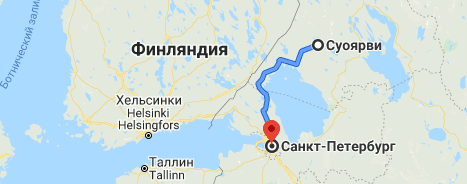 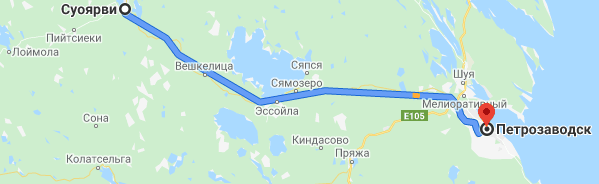 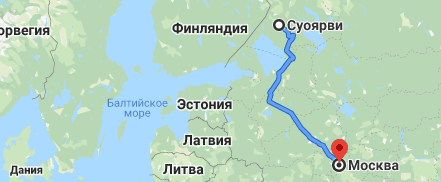 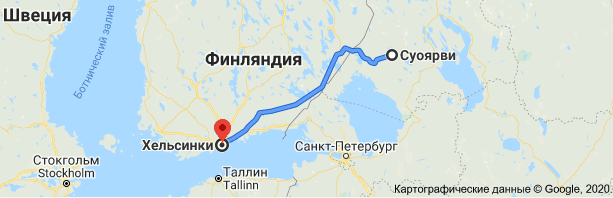 1ООО "Карелприродресурс"№68 от 26.08.2008 г. срок действия до 31.12.2037 г.2ООО "Карелприродресурс"№36 от 06.08.2010 г. срок действия до 31.12.2023 г.3ООО "Карелприродресурс"№37 от 06.08.2010 г. срок действия до 31.12.2037 г.4ООО "Карелприродресурс"№21 от 04.04.2013 г. срок действия до 31.12.2031 г.5ООО "Гранитдомдорстрой"б/н от 22.02.2008 г. срок действия до 30.10.2025 г.6ООО "Карелинвест"№8 от 23.04.2008 г. срок действия до 30.08.2031 г.7АО "Гранит-Суоярви"№41 от 05.07.12 г. срок действия до 30.10.2030 г.8ООО "Питэр Пит"№63 от 11.09.13 сроком действия до 20.07.2030 г.9ООО "Карелприродресурс"№52 от 24.08.2015 г., срок действия до 31.12.2037 г.10ООО "Гранитдомдорстрой"№61 от 16.09.2016 г. срок действия до 30.10.2025 г.11ООО "Гранитдомдорстрой"№69 от 21.10.2016 г. срок действия до 30.10.2025 г.12ООО "Дельта-Блок"№41 от 07.06.2017 г. срок действия до 30.10.2030 г.13ООО "Камень-Суоярви"№91 от 22.12.2017 г. срок действия до 30.07.2025 г.14ООО "Камень-Суоярви"№96 от 21.11.2018 срок действия до 30.07.2025 г.15ООО "Карелприродресурс"№ 53 от 25.05.2022г.  срок действия до 31.12.2037 г.ЗАО "Запкареллес"№52-з от 17.12.2008 г. срок действия до 31.12.2052 г.ЗАО "Запкареллес"№53-з от 17.12.2008 г. срок действия до 31.12.2052 г.ООО "Карлис-Вяртсиля№62-з от 19.12.2008 г. срок действия  до 31.12.2029 г.ООО "Поросозеро"№104-з от 30.12.2008 г. срок действия до 31.12.2053 г.ООО "Поросозеро-лес"№126-з от 18.12.2007 г. срок действия до 31.12.2030 г.ООО "Суоярвский леспромхоз"№146-з от 23.12.2011г. срок действия до 02.02.2037г.Структура проживающего населения по национальному признаку:- русские – 67,8%- белорусы – 13%- карелы – 10,2%- украинцы – 3%- финны – 0,96%- представители других национальностей – 4,6%.20112012201320142015201620172018201920202021202218 73618 22017 80117 41316 94416 59416 27315 86715 39914 83414 36112 418население города Суоярвинаселение города Суоярвинаселение города Суоярвинаселение города Суоярвинаселение города Суоярвинаселение города Суоярвинаселение города Суоярвинаселение города Суоярвинаселение города Суоярвинаселение города Суоярвинаселение города Суоярвинаселение города Суоярви2011201220132014201520162017201820192020202120229 8009 5319 3839 2709 1269 0769 0538 9208 7818 6078 3396 819население сельской местностинаселение сельской местностинаселение сельской местностинаселение сельской местностинаселение сельской местностинаселение сельской местностинаселение сельской местностинаселение сельской местностинаселение сельской местностинаселение сельской местностинаселение сельской местностинаселение сельской местности2011201220132014201520162017201820192020202120228 9368 6898 4188 1437 8187 5187 2206 9476 6186 2276 0225 599Показатели2018г2019г2020г2021гСуоярвский муниципальный округ:Суоярвский муниципальный округ:Суоярвский муниципальный округ:Суоярвский муниципальный округ:Суоярвский муниципальный округ:Количество женщин, всего, чел.8655815480357759Количество мужчин, всего, чел.7212690367996602Число родившихся (без мертворожденных), чел.140118125117Число умерших, чел.292280307386Естественный прирост, чел.-152-162-182-269Прибыло, чел.626547532499Убыло, чел.942727572703Миграционный прирост – всего, чел.-316-180-40-204в т.ч. женщины1729822112          мужчины144821892Всего прирост численности населения в районе, чел.-468-342-696-473Рис.6. – Структура Суоярвского муниципального округа по возрастному и половому признакуНаименование поселенийнаселенных пунктовПерепись2002 г.,человекПрогноз01.01.2035,тыс. чел.Наименование поселенийнаселенных пунктовПерепись2002 г.,человекПрогноз01.01.2035,тыс. чел.г. Суоярви11 60011,0п. Поросозеро3 5292,7п. Найстенъярви1 7001,5п. Костомукса720,01п. Лахколампи1 2541,0п. Совдозеро160,01п. Тойвола3580,2п. Леппясюрья5380,3п. Леппяниэми760,03ст. Леппясюрья530,03п. Турханваара420,02п. Суйстамо1510,05с. Вешкелица6660,47п. Райконкоски8610,6д. Хаутаваара430,03п. Лоймола10020,8д. Арькойла-0п. Пийтсиёки9660,7д. Игнойла40п. Соанлахти450,01д. Хюрсюля20п. Кясняселькя-0д. Хюрсюля20п. Вегарус2800,0520182019202020212022Суоярвский муниципальный округ:Суоярвский муниципальный округ:Суоярвский муниципальный округ:Суоярвский муниципальный округ:Суоярвский муниципальный округ:Суоярвский муниципальный округ:Моложе трудоспособного возраста31132938279227012602Трудоспособного возраста77287412739872397271Старше трудоспособного возраста50265049486748944488Количество людей в трудоспособном возрасте, чел.2018г.2019г.2020г.2021г.Суоярвский муниципальный округ:Суоярвский муниципальный округ:Суоярвский муниципальный округ:Суоярвский муниципальный округ:Суоярвский муниципальный округ:Прибыло, чел., всего/женщин/мужчин408/199/209547/295/252532/234/298499/245/254Убыло, чел., всего/женщин/мужчин510/264/246727/393/334572/252/320703/348/355Миграционный прирост, чел., всего/ женщин/мужчин-102/-65/-37-180/-98/-82-40/-18/-22-204/-103/-101ГодыРеспублика/ округСреднесписочная численность работников без внешних совместителейСреднесписочная численность работников без внешних совместителейФонд начис-ленной заработной платы Среднемесячная заработная плата работниковГодыРеспублика/ округчел.%тыс. руб.руб.2014Республика Карелия163 930 10064 292 721,732 683,02014Суоярвский муниципальный округ3 680 2,241 182 845,226 785,42015Республика Карелия157 212 10064 227 797,634 044,92015Суоярвский муниципальный округ3 133 1,991 031 550,027 437,82016Республика Карелия149 734 10065 422 257,136 410,32016Суоярвский муниципальный округ2 819 1,881 037 229,230 661,92017Республика Карелия143 397 10066 737 658,538 783,82017Суоярвский муниципальный округ2 670 1,861 085 692,333 883,02018Республика Карелия141 424 10074 165 028,743 701,32018Суоярвский муниципальный округ2 753 1,951 216 334,236 821,12019Республика Карелия138 865 10079 553 368,347 740,32019Суоярвский муниципальный округ2 725 1,961 271 486,038 880,52020Республика Карелия135 92510085 360 764,1950 676,202020Суоярвский муниципальный округ2 636,901,941 291 829,8042 256,102021Республика Карелия133 7951,9589 895 306,1854 035,702021Суоярвский муниципальный округ26091 563 927,847 886,402022Республика Карелия132 929100108 773 320,561 261,32022Суоярвский муниципальный округ26321,981 892 655,78 53 014,2Общие сведения по компаниям  Суоярвского муниципального округаОбщие сведения по компаниям  Суоярвского муниципального округаОбщие сведения по компаниям  Суоярвского муниципального округаОбщие сведения по компаниям  Суоярвского муниципального округаОбщие сведения по компаниям  Суоярвского муниципального округаОбщие сведения по компаниям  Суоярвского муниципального округа2018 г.2019 г.2020 г. 2021 г.2022 г.Кол-во ЮЛ192182807364Кол-во ИП308306259251264Самозанятые граждане---324519Данные по количеству ЮЛ и ИП в разрезе отраслей экономики округа Данные по количеству ЮЛ и ИП в разрезе отраслей экономики округа Данные по количеству ЮЛ и ИП в разрезе отраслей экономики округа Данные по количеству ЮЛ и ИП в разрезе отраслей экономики округа Данные по количеству ЮЛ и ИП в разрезе отраслей экономики округа Данные по количеству ЮЛ и ИП в разрезе отраслей экономики округа Данные по количеству ЮЛ и ИП в разрезе отраслей экономики округа Данные по количеству ЮЛ и ИП в разрезе отраслей экономики округа Данные по количеству ЮЛ и ИП в разрезе отраслей экономики округа Отрасль2019 г.2019 г.2020 г.2020 г.2021 г.2021 г.2022 г.2022 г.ОтрасльКол-воЮЛ%Кол-воЮЛ%Кол-воЮЛ%Кол-воЮЛ%Торговля3015,12915,92414,62012,3Сельское, лесное, рыбное хозяйство2211,12212,0169,81610,0Обрабатывающие производства136,5147,6127,3116,8Недвижимое имущество147,1126,6137,9148,6Образование147,1105,5116,7116,8Бытовые услуги157,6126,6148,5159,4Гос. управление и соц. обеспечение157,6189,91811,02012,3Коммунальное хозяйство178,6147,6106,184,9Культура и спорт94,684,474,374,3Отрасль2019 г.2019 г.2020 г.2020 г.2021 г.2021 г.2022 г.2022 г.Отрасль%Кол-воИП%Кол-воИП%Кол-воИП%%Торговля10639105391054211142Транспортировка и хранениеСельское, лесное и рыбное хозяйство2710311226102910Бытовые услуги3010,9269,8135,2124,6Строительство228197,1176,9176,5Обрабатывающие производства31,141,55251,9Консалтинг и научно-техническая деятельность31,141,562,462,3Аренда и деловые услуги62,272,672,862,3г. СуоярвиГлавное направление деятельности населения связана с лесной промышленностью. Основным градообразующим предприятием, обеспечивающим рабочими местами на территории г. Суоярви является АО «Запкареллес». Основные предприятия - ООО Суоярвский хлебозавод, ООО «Форест- Тревел», ООО «Мама Карелия», ООО «Суоярвский леспромхоз».На территории города ведут свою деятельность 156 индивидуальных предпринимателя, областью деятельности которых является сельское хозяйство, строительство, торговля, лесохозяйственная деятельность и др.Производства сельской  местности:с. Вешкелица:На территории ведут свою деятельность МОУ «Вешкельская СОШ», ФАП, ОАО МРСК «Карелэнерго», филиал «Карельский ПАО ТГК №1» (Игнойльская ГЭС), МБУ этнокультурный центр «Вешкелюс», 3 КФХ областью деятельности которых является пчеловодство, разведение молочного крупного рогатого скота, производство сырого молока, выращивание овощей, плодово-ягодных культур; 4 индивидуальных предпринимателя, областью деятельности которых является торговля и лесохозяйственная деятельность, ООО «Лада» (магазин), ООО «Шуйское охотничье хозяйство». п. Лоймола: Основное направление деятельности населения связано с лесной и добывающей промышленностью. Наиболее крупные предприятия, работающие на территории: АО «Запкареллес», ООО «Карелприродресурс». Действуют два рыбоводческих хозяйства: ООО «Укса». Всего на территории ведут свою деятельность 45 предпринимателей, в основном это розничная торговля. Среди видов деятельности, которые возможно развивать, можно назвать сельское хозяйство и туризм.п. Найстенъярви:Главное направление деятельности населения связана с лесной и горнодобывающей промышленностью. Основным градообразующим предприятием, обеспечивающим рабочими местами на территории п. Найстенъярви и п. Лахколампи является ООО «ФинансБюро».                                 Основные предприятия - АО «Запкареллес» с подрядными предприятиями, ООО «ФинансБюро», «Камень Суоярви», форелевое хозяйство ООО «Суоярви». На территории ведут свою деятельность 28 индивидуальных предпринимателей, областью деятельности которых является розничная торговля, 1 фермерское хозяйство, и др.п. Поросозеро:Главное направление деятельности населения связана с лесной и добывающей промышленностью. Основным градообразующим предприятием, обеспечивающим рабочими местами на территории населенного пункта является ЗАО «Шуялес», а также ООО «Родник».На территории ведут свою деятельность 28 индивидуальных предпринимателей, областью деятельности которых является торговля, лесохозяйственная деятельность и др.Всего на 01.01.2023 года на территории 34 организации. Направления развития промышленного сектораЛесопромышленный комплекс:• создание условий для более полного использования имеющегося сырьевого потенциала на основе неистощимого лесопользования с применением современных щадящих технологий лесозаготовок на базе созданной отечественной техники, отвечающей требованиям экологической безопасности;• переориентация экспорта необработанных лесоматериалов на внутреннюю переработку, внедрение «скандинавских технологий» лесопереработки;• углубление переработки древесины в округе (г. Суоярви, п. Поросозеро, п. Найстенъярви и др.), совершенствование лесопользования, повышение инвестиционной привлекательности лесных ресурсов округа и экономической отдачи от лесопромышленной деятельности;• создание современных мебельных производств (г. Суоярви и др.);• получение из вторичных ресурсов лесопильного производства (рейки, горбыль) высококачественную технологическую щепу для целлюлозно-бумажных предприятий Республики Карелии и нужд жилищно-коммунального хозяйства (г. Суоярви, п. Поросозеро и др.);• организация производства современных топливных лесоматериалов, включая топливные гранулы (г. Суоярви);• строительство комбината домостроения для строительства деревянных жилых домов (г. Суоярви);• создание информационной базы о лесных ресурсах округа (создание сети и электронных тематических карт на основе агрегированной поквартальной информации о состоянии лесного фонда для ее использования в части планирования, охраны, контроля, воспроизводства и использования лесов);• осуществление сертификации лесов округа.Горнопромышленный комплекс:• организация горного производства в целях обеспечения комплексного использования минерального сырья и утилизации отходов производства, организация новых горных производств (п. Пийтсиёки,  п. Райконкоски, п. Найстенъярви, п. Лоймола, п. Лахколампи и др.);• увеличение объемов добычи щебня на месторождениях: Райконкоски (ближайший н.п. - п. Райконкоски), Леппясюрья (ближайший н.п. – п. Леппясюрья), Пийтсиёки-1 (ближайший н.п. – п. Пийтсиёки), Салонъярви (Суоярви), Калалампи (ближайший н.п. – п. Лахколампи), Паперо (ближайший н.п. – п. Пийтсиёки);• разработка месторождений щебня подготовленных к освоению: Райконкоски-1 (лицензия выдана ООО «Карелприродресурс»), Хакосельский (лицензия выдана ООО «Камень Суоярви»);• создание производства по добыче блочного камня мощностью 1200 м3 в год и производство щебня – 700 м3 в год, создание новых рабочих мест – 70 чел.), Лоймольский (лицензия выдана ООО «Гранит-Суоярви»), Хюппиовара (лицензия выдана ООО «Центрспецстрой»);• создание производства по выработке щебня мощностью 1000 м3, организация новых рабочих мест – 50 чел., Костомукский (лицензия выдана ООО «Щебень Карелии»), Пийтсиёки-2 (лицензия выдана ООО «Карелинвест»), Лахколампинское (лицензия выдана ООО «Гранитдомдорстрой», организация 50 рабочих мест;• разработка месторождения строительного камня для производства блоков и облицовочных материалов: участок Маварский (ближайший н.п. – п.Суоёки), создание 10 рабочих мест;• освоение Игнойлинского месторождения талька для целлюлозно-бумажной, лакокрасочной, фарфорово-фаянсовой и других отраслей промышленности (ближайший н.п. – п. Хаутаваара);• освоение месторождений торфа Паперо (Суоярвское ГП) (лицензия выдана ООО «Торфяное»), пригодного для использования в качестве топлива;• выявление перспективных месторождений золота, талька, блочного камня и щебня.Рыбохозяйственный комплекс:• создание производственных мощностей по производству рыбных кормов; выход на проектную мощность форелевых хозяйств: на р.Укса (ООО «Укса»), у п. Райконкоски и на оз. Суоярви (ООО  «Суоярви») до 500 тонн в год;• создание и развитие рыбопитомников;• создание комплексной перерабатывающей базы по производству готовых рыбных продуктов, в т.ч. малых рыбоперерабатывающих производств;• развитие процессов комбинирования в форелеводстве (например, со звероводством, с озерным товарным и пастбищным рыбоводством);• организация представительских и торговых сетей рыбопредприятий за пределами Суоярвского муниципального округа;• формирование конкурентоспособных брендов форелеводческих хозяйств;• повышение эффективности форелеводства за счет включения рыбоводческих хозяйств в структуру туристской инфраструктуры (рыболовные туры, туры с посещением хозяйств, «кулинарные» туры);• развитие спортивного (туристского) лова рыбы на оз. Янисъярви, оз. Совдозеро, оз. Суоярви, др..Показатели20102016201820192020% от показателя по Республике,2020 20212022Посевная площадь:Посевная площадь:Посевная площадь:Посевная площадь:Посевная площадь:Посевная площадь:Посевная площадь:Посевная площадь:Посевная площадь:– всего, га1922311551401480,8148160- картофель, га149,51497864672,56568- овощи открытого грунта, га23221716183,41717- кормовые культуры всего, га19,5196060600,45050Поголовье скота и птицы:Поголовье скота и птицы:Поголовье скота и птицы:Поголовье скота и птицы:Поголовье скота и птицы:Поголовье скота и птицы:Поголовье скота и птицы:Поголовье скота и птицы:Поголовье скота и птицы:- крупный рогатый скот, голов2801671991931870,8183180- в т.ч. коровы, голов133806258570,86057- свиньи, голов1921531421301242,4125119- овцы и козы, голов2561071141341352,5128122Валовое производство продукции:Валовое производство продукции:Валовое производство продукции:Валовое производство продукции:Валовое производство продукции:Валовое производство продукции:Валовое производство продукции:Валовое производство продукции:Валовое производство продукции:- картофель, тонн184920851198102010151,911061100- овощи всего, тонн6676104643774023,3402457- молоко, тонн549345н.д.н.д.3780,49226,3277,5- скот и птица на убой (живой вес), тонн11173н.д.н.д.891,566,466,1- яйца, тыс. шт.262251н.д.н.д.3127,01414420Показатели2020 г2021 г2022гОбъекты розничной торговли и общественного питания:Объекты розничной торговли и общественного питания:Объекты розничной торговли и общественного питания:Объекты розничной торговли и общественного питания:Объекты розничной торговли и общественного питания:Магазины – всего, ед./ площадь торгового зала, м2Суоярвский муниципальный округ122/8836,7123/8815,80130/9949,80Общедоступные столовые, закусочные, ед. / местСуоярвский муниципальный округ3/1205/1374/132Столовые, находящиеся на балансе учебных заведений, организаций, промышленных предприятий, ед./местСуоярвский муниципальный округ10/64411/74811/658Рестораны, кафе, бары, ед./ местСуоярвский муниципальный округ3/423/423/136Рис.10. – Объем инвестиций в основной капитал (за исключением бюджетных средств) в расчете на 1 человека, руб. Объем инвестиций в основной капитал по кругу крупных и средних предприятий2021г2022гПо источникам финансирования:По источникам финансирования:По источникам финансирования:Собственные средства, тыс. руб.248 122127 336Привлеченные средства (без учета средств долевого строительства), всего, тыс. руб.50 989279 179- в том числе бюджетные средства, тыс. руб.26 837159 868По видам экономической деятельности:По видам экономической деятельности:По видам экономической деятельности:Сельское хозяйство, охота и лесное хозяйство, тыс. руб.16 794106 114Обрабатывающие производства, тыс. руб.ккПроизводство и распределение электроэнергии, газа, воды, тыс. руб.--Строительство, тыс. руб.--Оптовая и розничная торговля, тыс. руб.15 453Гостиницы и рестораны, тыс. руб.--Транспорт и связь, тыс. руб.ккФинансовая деятельность, тыс. руб.--Операции с недвижимым имуществом, аренда и предоставление услуг, тыс. руб.к-Государственное управление и обеспечение военной безопасности, тыс. руб.13 283-Образование, тыс. руб.1 2202 114Здравоохранение и предоставление социальных услуг, тыс. руб.ккПримечание: к – конфиденциальная информацияПримечание: к – конфиденциальная информацияПримечание: к – конфиденциальная информацияМуниципальное образование/ показатели2018г2019г2020г2021г2022гСуоярвский муниципальный округ:Суоярвский муниципальный округ:Суоярвский муниципальный округ:Суоярвский муниципальный округ:Суоярвский муниципальный округ:Суоярвский муниципальный округ:Инвестиции в основной капитал за счет средств местного бюджета, тыс. руб.55915297853728526837159868Инвестиции в основной капитал, осуществляемые организациями, находящимися на территории округа (без СМСП), тыс. руб.51810156624155766 248122127336 Инвестиции в основной капитал организаций муниципальной формы собственности, тыс. руб.-----НазваниеХарактеристики проектаОрганизация сети минипекарен на территории Суоярвского муниципального округаОтраслевая принадлежность – пищевое производство.Место реализации – Суоярвский муниципальный округ Объем требуемых инвестиций – 30 млн. руб. Сроки реализации – 2023-2025 годыСтроительство цеха по переработке рыбы в п. ЛоймолаОтраслевая принадлежность – форелеводческое хозяйство.Место реализации – п. Лоймола. Объем требуемых инвестиций – 120 млн. руб. Сроки реализации – 2023-2025 годыОткрытие новых АГЗСОтраслевая принадлежность- транспортная инфраструктура.Место реализации – г. Суоярви. Объем требуемых инвестиций –млн. руб. Сроки реализации – 2020-2024 годыМодернизация производственных мощностей лесопильного завода компании ООО «Форест-Тревел» в г. Суоярви Республики КарелияОтраслевая принадлежность – деревообработка.Место реализации – г. Суоярви.Объем требуемых инвестиций – 120 млн. руб. Сроки реализации – 2023-2025 годыКраткая характеристика системы водоснабженияг. Суоярви:г. Суоярви:На хозяйственно-питьевые нужды города вода подается от коммунального водозабора из оз. Исо-Пюхя-Ярви. Существующий водозабор руслового типа. Ряжевый оголовок вынесен в озеро на расстояние  от берега на глубину – . Вода насосной станцией 1 подъема после обеззараживания поступает в разводящую сеть города. Вода подается на технические нужды, а также после очистки на хозяйственно-питьевые нужды. Производительность водозабора проектная - 2800 (4700) м3/сут. Протяженность водопроводных сетей – 21,6 км. Требуется проведение капитального ремонта водопроводных сетей. По государственной программе «Обеспечение доступным и комфортным жильем и жилищно-коммунальными услугами» в 2024 будет произведен капитальный ремонт водопроводных сетей в г.Суоярви на сумму 12 млн. руб.На хозяйственно-питьевые нужды города вода подается от коммунального водозабора из оз. Исо-Пюхя-Ярви. Существующий водозабор руслового типа. Ряжевый оголовок вынесен в озеро на расстояние  от берега на глубину – . Вода насосной станцией 1 подъема после обеззараживания поступает в разводящую сеть города. Вода подается на технические нужды, а также после очистки на хозяйственно-питьевые нужды. Производительность водозабора проектная - 2800 (4700) м3/сут. Протяженность водопроводных сетей – 21,6 км. Требуется проведение капитального ремонта водопроводных сетей. По государственной программе «Обеспечение доступным и комфортным жильем и жилищно-коммунальными услугами» в 2024 будет произведен капитальный ремонт водопроводных сетей в г.Суоярви на сумму 12 млн. руб.п. Найстенъярви:п. Найстенъярви:Имеется ведомственный водозабор АО «Запкареллес» из р. Тарасйоки. Построена фильтровальная станция, не действует, находится в аварийном состоянии. Вода подается на технические нужды леспромхоза и населению. Частично население пользуется водой арт-скважины и шахтных колодцев. Протяженность водопроводных сетей – 7,5 км. Требуется замена разводящих сетей, ремонт водозаборных сооружений, строительство новых водозаборов, водопроводных насосных станций 1 и 2 подъема и водопроводных очистных сооружений. Требуется проведение капитального ремонта водопроводных сетей. По государственной программе «Обеспечение доступным и комфортным жильем и жилищно-коммунальными услугами» в 2023 будет произведен капитальный ремонт водопроводных сетей в п. Найстенъярви на сумму 1,26 млн. руб.Имеется ведомственный водозабор АО «Запкареллес» из р. Тарасйоки. Построена фильтровальная станция, не действует, находится в аварийном состоянии. Вода подается на технические нужды леспромхоза и населению. Частично население пользуется водой арт-скважины и шахтных колодцев. Протяженность водопроводных сетей – 7,5 км. Требуется замена разводящих сетей, ремонт водозаборных сооружений, строительство новых водозаборов, водопроводных насосных станций 1 и 2 подъема и водопроводных очистных сооружений. Требуется проведение капитального ремонта водопроводных сетей. По государственной программе «Обеспечение доступным и комфортным жильем и жилищно-коммунальными услугами» в 2023 будет произведен капитальный ремонт водопроводных сетей в п. Найстенъярви на сумму 1,26 млн. руб.п. Поросозеро:п. Поросозеро:Имеется ведомственный водозабор КЛПХ, обеспечивающий водой 50% населения. Вода забирается из р. Суны ниже поселка и без очистки, после хлорирования, подается в разводящую сеть. Протяженность водопроводных сетей – 4,0 км. Требуется замена разводящих сетей, ремонт водозаборных сооружений, строительство водопроводных очистных сооружений. Требуется проведение капитального ремонта водопроводных сетей. По государственной программе «Обеспечение доступным и комфортным жильем и жилищно-коммунальными услугами» в 2023 будет произведен капитальный ремонт водопроводных сетей в п. Поросозеро на сумму 830 тыс.руб.Имеется ведомственный водозабор КЛПХ, обеспечивающий водой 50% населения. Вода забирается из р. Суны ниже поселка и без очистки, после хлорирования, подается в разводящую сеть. Протяженность водопроводных сетей – 4,0 км. Требуется замена разводящих сетей, ремонт водозаборных сооружений, строительство водопроводных очистных сооружений. Требуется проведение капитального ремонта водопроводных сетей. По государственной программе «Обеспечение доступным и комфортным жильем и жилищно-коммунальными услугами» в 2023 будет произведен капитальный ремонт водопроводных сетей в п. Поросозеро на сумму 830 тыс.руб.п. Тойвола:п. Тойвола:Вода на хозяйственно-питьевые нужды подается из оз. Кайтаярви. На водозаборе установлены напорные фильтры, которые находятся в аварийном состоянии. Протяженность водопроводных сетей – 0,6 км. Требуется замена разводящих сетей, ремонт водозаборных сооружений, строительство новых водозаборов, водопроводных насосных станций 1 и 2 подъема и водопроводных очистных сооружений.Вода на хозяйственно-питьевые нужды подается из оз. Кайтаярви. На водозаборе установлены напорные фильтры, которые находятся в аварийном состоянии. Протяженность водопроводных сетей – 0,6 км. Требуется замена разводящих сетей, ремонт водозаборных сооружений, строительство новых водозаборов, водопроводных насосных станций 1 и 2 подъема и водопроводных очистных сооружений.п. Леппясюрья:п. Леппясюрья:Вода забирается из оз. Леппалампи и подается на очистные сооружения типа Струя-400. Протяженность водопроводных сетей – 6,7 км. Требуется замена разводящих сетей, ремонт водозаборных сооружений, строительство водопроводных очистных сооружений.Вода забирается из оз. Леппалампи и подается на очистные сооружения типа Струя-400. Протяженность водопроводных сетей – 6,7 км. Требуется замена разводящих сетей, ремонт водозаборных сооружений, строительство водопроводных очистных сооружений.с. Вешкелица:с. Вешкелица:Вода на хозяйственно-питьевые нужды подается из оз. Совдъярви. Протяженность водопроводных сетей – 5,0 км. Требуется замена разводящих сетей, ремонт водозаборных сооружений, строительство водопроводных очистных сооружений.Вода на хозяйственно-питьевые нужды подается из оз. Совдъярви. Протяженность водопроводных сетей – 5,0 км. Требуется замена разводящих сетей, ремонт водозаборных сооружений, строительство водопроводных очистных сооружений.п. Лахколампи:п. Лахколампи:Частично население пользуется водой из артезианской скважины. Вода из артезианской скважины подаётся в бак водонапорной башни и далее поступает в разводящую сеть. Протяженность водопроводных сетей – 0,5 км. Требуется строительство централизованной системы водоснабжения (водозаборов, водопроводных насосных станций 1 и 2 подъема, сетей водоснабжения).Частично население пользуется водой из артезианской скважины. Вода из артезианской скважины подаётся в бак водонапорной башни и далее поступает в разводящую сеть. Протяженность водопроводных сетей – 0,5 км. Требуется строительство централизованной системы водоснабжения (водозаборов, водопроводных насосных станций 1 и 2 подъема, сетей водоснабжения).п. Суоёки, п. Райконкоски, п. Пийтсиеки:п. Суоёки, п. Райконкоски, п. Пийтсиеки:Требуется строительство централизованной системы водоснабжения (водозаборов, водопроводных насосных станций 1 и 2 подъема, сетей водоснабжения).Требуется строительство централизованной системы водоснабжения (водозаборов, водопроводных насосных станций 1 и 2 подъема, сетей водоснабжения).ГодыЧисло организацийЧисло группЧисло местЧисло детейЧисло детейНа 100 мест приходится детейГодыЧисло организацийЧисло группЧисло мествсегов возрасте 3 года и старшеНа 100 мест приходится детей202083874464251386202183574456948076202283574451842175Показатели202020212022Доля детей в возрасте 1-6 лет, получающих дошкольную образовательную услугу и (или) услугу по их содержанию в муниципальных образовательных в общей численности детей в возрасте 1-6 лет, %7064,364,5Доля муниципальных учреждениях дошкольных образовательных учреждений, здания которых находятся в аварийном состоянии или требуют капитального ремонта, в общем числе муниципальных дошкольных образовательных учреждений, %10010075УчрежденияПоказатели01.01.2030 (прогноз)01.01.2030 (прогноз)01.01.2030 (прогноз)УчрежденияПоказателиПотребностьСуществующие сохраняемыеНовое строительствоДетские дошкольные учрежденияг.Суоярви, мест480370110Детские дошкольные учреждениясело, мест2002000Детские дошкольные учрежденияВсего, мест680570110Общеобразовательные школыг. Суоярви, мест15001170330Общеобразовательные школысело, мест6006000Общеобразовательные школыВсего, мест21001 770330Показатели (данные по состоянию на 2022 год)г. СуоярвиСельские населенные пунктыСпортивные сооружения - всего, ед., в том числе:1727- стадионы с трибунами, ед.00- плоскостные спортивные сооружения, ед.817- спортивные залы, ед.710- плавательные бассейны, ед.10- детско-юношеские спортивные школы, ед.10Оборудование жилищного фонда. Уровень обеспеченности, %Суоярвский округСуоярвский округСуоярвский округОборудование жилищного фонда. Уровень обеспеченности, %ВсегоГородская местностьСельская местностьВодопровод35,317,6Канализация34,315,8Центральное отопление39,422,5Горячее водоснабжение25,110,8Газ63,569,195,1Ванные (душ)30,014,7Показатели2018г2019г2020г2021г2022гОбщая площадь жилых помещений, приходящаяся в среднем на 1 жителя – всего, м232,232,933,234,740,0в том числе введенная в действие за один год в расчете на 1 жителя, м20,10,20,160,300,20Наименование показателей, ед. измерения01.01.2018 г.прогноз01.01.2030 г.прогнозСуществующий жилищный фонд (на начало периода 01.01.2018 г.), тыс. м2 общей площади489,0-Убыль жилищного фонда за период (2018-2030 гг.), тыс. м2 общей площади-10,0Существующий сохраняемый жилищный фонд (округленно), тыс. м2 общей площади-387,0Средний уровень жилищной обеспеченности, м2 общей площади на 1 человека30,620,0Требуемый жилищный фонд (округленно), тыс. м2 общей площади-700Новое жилищное строительство, тыс. м2 общей площади-313,0Среднегодовой объем нового строительства, тыс. м2 общей площади-17,4Территория для нового строительства, га-160Примечание: Показатели убыли даны укрупненно и будут уточняться при разработке генеральных планов, проектов застройки населенных пунктовПримечание: Показатели убыли даны укрупненно и будут уточняться при разработке генеральных планов, проектов застройки населенных пунктовПримечание: Показатели убыли даны укрупненно и будут уточняться при разработке генеральных планов, проектов застройки населенных пунктов№Наименование целевого показателя, ед.изм.2023г2024г2025г2026г20271.Повышение степени готовности объектов ГО Суоярвского округа, ед.000112.Снижение количества зарегистрированных пожаров, ед./ %43/100%38/88%30/69%25/58%25/58%3.Количество населения охваченного профилактическими мероприятиями, % от общего количества населения50708090904.Количество специалистов, прошедших обучение у учебно-консультационных пунктах, % от необходимого количества5070809090№ПотенциалУровеньВозможные направления деятельностиВозможные источники для усиления потенциала1.Природно-ресурсныйвысокийЛесная и деревоперерабатывающая промышленность.Добывающая промышленность.Производство строительных материалов.Строительство. Рыбоводство.Сельское хозяйство.Пищевая промышленность.Туризм.Использование современных высокотехнологичных производств глубокой переработки сырья.Применение научных методов организации труда в АПК.Внедрение автоматизированных мини-производственных линий. 2.Производст-венныйнизкийЛесная и деревоперерабатывающая промышленность.Добывающая промышленность.Производство строительных материалов.Строительство. Рыбоводство.Сельское хозяйство.Пищевая промышленность.Туризм.Использование современных высокотехнологичных производств глубокой переработки сырья.Применение научных методов организации труда в АПК.Внедрение автоматизированных мини-производственных линий. 3.ТрудовойнизкийОбучение персонала.Найм специалистов за пределами округа для решения конкретных задач на оговоренный в контракте временной период.Привлечение специалистов с созданием дистанционных рабочих мест.Взаимодействие с консалтинговыми и аутсорсинговыми компаниями.Создание дополнительных центров дистанционной профессиональной подготовки и повышения квалификации специалистов.Организация профессиональной стажировки специалистов за пределами округа и республики.Взаимодействие с HR-центрами найма специалистов..4.ФинансовыйнизкийПривлечение инвестиций из Фонда развития моногородов.Участие в федеральных, региональных государственных программах.Банковские кредиты для развития малого и среднего бизнеса.Государственная поддержка малого и среднего бизнеса.Реализация на территории округа проектов в формате государственно-частного партнерства.5.Научно-техническийнизкийПодключение к информационному порталу инновационного развития.Создание центра дистанционного взаимодействия по вопросам внедрения на действующих или вновь организуемых предприятиях современного технологического оборудования.Подключение к банку данных современных инновационных технологий и оценка возможности их внедрения на территории округа№Виды земель, угодийтыс. га%1.Общая площадь округа1373,9100,02.Сельскохозяйственные угодья всего, в т.ч.:9,30,72.1- пашня3,40,252.2- многолетние насаждения0,10,012.3- кормовые угодья, в т.ч.:5,80,422.3.1- сенокосы4,70,342.3.2- пастбища1,10,083.Лесные площади всего, в т.ч.946,068,83.1- покрытые лесами912,066,43.2- не покрытые лесами34,02,44.Лесные насаждения, не входящие в лесной фонд1,50,15.Под водой119,78,76.Земли застройки0,80,067.Под дорогами9,30,78.Болота284,020,79.Нарушенные земли0,20,0110.Прочие3,10,23Справочно:Справочно:Справочно:Справочно:Сельскохозяйственная освоенность территории (уд. вес сельхозугодий, %)Сельскохозяйственная освоенность территории (уд. вес сельхозугодий, %)0,70,7в т.ч.: - удельный вес пашнив т.ч.: - удельный вес пашни0,250,25- распаханность (пашня к сельхозугодиям)- распаханность (пашня к сельхозугодиям)36,536,5ЗаселенностьЗаселенность68,868,8№ Состав земельЗемли городов, поселковЗемли городов, поселковЗемли сельских населенных пунктовЗемли сельских населенных пунктов№ Состав земельга%га%1Земли жилой застройки15417,01585,72Земли общественно-деловой застройки11212,4682,53Земли промышленности677,42007,24Земли общего пользования485,31334,85Земли транспорта, связи, инженерных коммуникаций738,156520,46Земли сельскохозяйственного использования252,838814,07Земли особо охраняемых территорий и объектов 27029,9008Земли лесного фонда0063923,19Земли под водными объектами202,2110,412Земли под военными объектами60,790,313Земли, не вовлечённые в градостроительную и иную деятельность12914,355620,114Земли специального назначения00391,4Итого земель в пределах черты округа904100,02766100,0Населенный пунктХарактеристика развития населенного пунктаг.Суоярви:г.Суоярви:Город расположен на берегу озера Суоярви, на пересечении автомобильных и железнодорожных дорог, связывающих города Петрозаводск и Сортавала. Является центром Суоярвского округа.На основании разработанного в 1981 году институтом "Ленгипрогор" (г. Санкт-Петербург) генерального плана города селитебная зона города сформирована на берегу озера. Территория городских земель составляет . Под жилую и производственную застройку предлагается использовать городские земли с более рациональным использованием территорий. Для промышленных и коммунально-складских территорий генпланом предлагается использовать свободные участки в южной и юго-восточной части городских земель.Развитие города возможно за счет реконструкции усадебной застройки (1-2-х этажных деревянных домов, составляющих порядка 85% всего современного жилого фонда) в пределах городской черты и за счет земель сельскохозяйственного назначения.В целях соблюдения ценной архитектурно-градостроительной среды и расположенных на территории города объектов культурного наследия требуется разработка проекта зон охраны объектов культурного наследия.Город расположен на берегу озера Суоярви, на пересечении автомобильных и железнодорожных дорог, связывающих города Петрозаводск и Сортавала. Является центром Суоярвского округа.На основании разработанного в 1981 году институтом "Ленгипрогор" (г. Санкт-Петербург) генерального плана города селитебная зона города сформирована на берегу озера. Территория городских земель составляет . Под жилую и производственную застройку предлагается использовать городские земли с более рациональным использованием территорий. Для промышленных и коммунально-складских территорий генпланом предлагается использовать свободные участки в южной и юго-восточной части городских земель.Развитие города возможно за счет реконструкции усадебной застройки (1-2-х этажных деревянных домов, составляющих порядка 85% всего современного жилого фонда) в пределах городской черты и за счет земель сельскохозяйственного назначения.В целях соблюдения ценной архитектурно-градостроительной среды и расположенных на территории города объектов культурного наследия требуется разработка проекта зон охраны объектов культурного наследия.п.Поросозеро:п.Поросозеро:Через поселок проходит трасса А-132 и железная дорога. На станции Поросозеро делают остановку поезда «Петрозаводск – Костомукша – Петрозаводск» и «Санкт-Петербург – Костомукша – Санкт-Петербург». Под застройку предлагается использовать земли в пределах поселковой черты, за счет более рациональной организации использования поселковых земель.Через поселок проходит трасса А-132 и железная дорога. На станции Поросозеро делают остановку поезда «Петрозаводск – Костомукша – Петрозаводск» и «Санкт-Петербург – Костомукша – Санкт-Петербург». Под застройку предлагается использовать земли в пределах поселковой черты, за счет более рациональной организации использования поселковых земель.п.Лоймола:п.Лоймола:Через поселок проходит трасса А131 «Питкяранта – Суоярви». Также в поселке находится железнодорожная станция Лоймола на линии «Сортавала - Суоярви», через которую два раза в неделю проходит поезд «Санкт-Петербург – Костомукша», а также ежедневный поезд «Москва – Петрозаводск». Предлагается формировать селитебную зону и развитие поселка в пределах поселковых земель, за счет более рациональной их организации.Через поселок проходит трасса А131 «Питкяранта – Суоярви». Также в поселке находится железнодорожная станция Лоймола на линии «Сортавала - Суоярви», через которую два раза в неделю проходит поезд «Санкт-Петербург – Костомукша», а также ежедневный поезд «Москва – Петрозаводск». Предлагается формировать селитебную зону и развитие поселка в пределах поселковых земель, за счет более рациональной их организации.Другие сельские населенные пункты:Другие сельские населенные пункты:Необходимо разработать и утвердить границы населенных пунктов (не имеющих утверждения), включив в них выбор направления дальнейшего развития и территориальные резервы развития селитебных и производственных зон.Необходимо разработать и утвердить границы населенных пунктов (не имеющих утверждения), включив в них выбор направления дальнейшего развития и территориальные резервы развития селитебных и производственных зон.Краткая характеристика муниципальных районов, граничащих с Суоярвским округомВзаимодействие с Суоярвским округомКондопожский муниципальный район:Кондопожский муниципальный район:Один из ведущих экономических центров региона, на который приходится около 10% объемов отгруженной продукции. Район специализируется на производстве целлюлозно-бумажной, лесозаготовительной и лесопильной отраслей. В районе функционирует ряд предприятий по обработке камня (значительные запасы строительного камня) и производства строительных материалов. Имеется 50% запасов титаномагниевых руд Республики Карелия. Развит сельскохозяйственный комплекс (более 30% от общего объема по республике по производству скота и птицы). В 2017 г. создана ТОСЭР «Кондопога». Активно развивается курортно-рекреационный комплекс, рыборазведение и рыбопереработка.  Работают 2 гидроэлектростанции – Кондопожская и Сунская, которые вырабатывают 250 млн. кВт в год. Район включен в состав Петрозаводской агломерации.Расположен в южной части, в 57 км от г. Петрозаводска. Через район проходит трасса Р-21 «Кола», ж.д. «Санкт-Петербург – Мурманск». На юго-востоке выходит к Онежскому озеру.Численность населения в районе – 35,2 тыс. чел.На территории Суоярвского округа предприятиями-рези-дентами Кондопожского рай-она осуществляется лесозаго-товка, а также добыча щебня.г.Кондопога служит центром притяжения населения трудо-способного возраста Суоярвс-кого округа.Виды направленности эконо-мической деятельности в обоих муниципалитетах схожи (с/х, лесная, рыбная, пищевая, до-бывающая, промышленность, туризм).Медвежьегорский муниципальный район:Медвежьегорский муниципальный район:Ведущими отраслями являются лесное хозяйство и лесозаготовка, горнодобывающая промышленность, переработка сельскохозяйственной продукции (молочное животноводство, выращивание картофеля и овощей, производство кормов). Осуществляется выращивание рыбы – форелеводческие хозяйства. Район обладает высоким туристическим потенциалом. По территории Медвежьегорского района проходят: федеральная трасса Р-21 «Кола» и федеральная автодорога А119 «Вологда-Медвежьегорск».Численность населения в районе – 27,0 тыс. чел.Виды направленности экономической деятельности в обоих муниципалитетах схожи (с/х, лесная, рыбная, пищевая, добывающая промышленность, туризм).Муезерский муниципальный район:Муезерский муниципальный район:Ведущими отраслями являются: лесное хозяйство и лесозаготовка, сельское хозяйство (форелевые хозяйства), горнодобывающие предприятия (ООО «Петрогранит», ООО «ПромКварц»), туризм. Муезерское городское поселение отнесено к моногородам 1 категории, в т.ч. с проблемами функционирования градообразующего предприятия – ПАО «Муезерский ЛПХ».Район расположен в северо-западной части Республики Карелия вдоль границы с Финляндской Республикой (163,3 км протяженность границы). Численность населения – 9,5 тыс. чел.Виды направленности экономической деятельности в обоих муниципалитетах схожи (с/х, лесная, рыбная, пищевая, добывающая промышленность, туризм).Питкярантский муниципальный районПиткярантский муниципальный районНа территории района развиты лесопромышленный и горнопромышленный комплекс. По территории района проходит международный туристический маршрут «Голубая дорога» (более 40 тыс. туристов в год).Планируется строительство бетонного завода, организации цеха по выпуску ЖБИ и строительства линии по выпуску газобетонных блоков. Планируется создание условий для развития рыбного хозяйства, осуществляется поддержка семейных животноводческих ферм.Питкярантское городское поселение отнесено к моногородам 1 категории, в т.ч. с проблемами функционирования градообразующего предприятия – целлюлозного завода ООО «РК-Гранд»).Район расположен в юго-западной части Республики Карелия вдоль северо-восточного побережья Ладожского озера. Численность населения – 17,2 тыс. чел.Также, как и в Суоярвском округе, в Пиктярантском районе осуществляются такие виды экономической деятель-ности, как: с/х, лесная, рыб-ная, пищевая, добывающая промышленность, туризм. Пряжинский муниципальный район:Пряжинский муниципальный район:Район богат природными ресурсами: цветные и редкоземельные металлы, золото, серебро, сера, торф, строительный камень и песок, лес (89% общей площади района). Район имеет богатое наследие национальной культуры карелов и финнов, обладает высоким туристским потенциалом, продвигает брэнд «юмористической столицы Карелии», «столицы ездовых собак». Ведущие отрасли экономики района – лесное и сельское хозяйство (в т.ч. производство на семейных фермах сыра, молока, клубники, цветоводства и др.), горная промышленность и туризм. Планируется строительство мусоросортировочного завода.Район находится на водоражделе крупнейших озер Европы ладожского и Онежского. Через Пряжинский район проходит федеральная автомобильная трасса Р-21 «Кола», автомобильная дорога А-121 «Сортавала», а также ж.д. «Петрозаводск – Сортавала». Расстояние до границы с Финляндией – 150 км. Для района характерна относительно развитая дорожная инфраструктура. Численность населения района – 14,1 тыс. чел.Также, как и в Суоярвском округе, в Пряжинском районе осуществляются такие виды экономической деятельности как: с/х, лесная, рыбная, пищевая, добывающая про-мышленность, туризм.Сортавальский муниципальный район:Сортавальский муниципальный район:На территории района имеются 8 месторождений природного облицовочного камня, 13 месторождений строительного камня для производства щебня, 3 месторождения песчано- гравийного материала, 2 месторождения песка, 11 месторождений торфа.Экономика Сортавальского района в целом диверсифицирована. Основу составляет лесная промышленность (лесозаготовка и деревообработка), а также промышленность строительных материалов и производство готовых металлических изделий. Развит агропромышленный комплекс, представленный в основном фермерскими хозяйствами и ИП. В сфере рыбоводства в районе осуществляют деятельность 5 форелевых хозяйств. Сортавальский район обладает высоким туристско-рекреационным потенциалом и является учебным, культурным и туристическим центром всего Северного Приладожье.Район обладает хорошей транспортной связностью с крупными городами.Район расположен в наиболее комфортной для проживания и ведения сельского хозяйства юго-западной части Республики Карелия, граничит с Финляндской Республикой. Численность населения района – 30,6 тыс. чел.г.Сортавала служит центром притяжения населения трудоспособного возраста, в том числе из Суоярвского округа.Виды направленности экономической деятельности, присущие в Суоярвском округе: с/х, лесная, рыбная, пищевая, добывающая промышленность, туризм, имеются в Сортавальском районе.№Бюджетные статьиУтверждено на 2022 год (У), тыс.руб.Структура, %Исполненоза 2022 год (И), тыс.руб.Отклонение, И/У,%1.Консолидированный бюджет муниципального образования «Суоярвский район»Консолидированный бюджет муниципального образования «Суоярвский район»Консолидированный бюджет муниципального образования «Суоярвский район»Консолидированный бюджет муниципального образования «Суоярвский район»Консолидированный бюджет муниципального образования «Суоярвский район»1.1ДОХОДЫ, всего2 095 198,51002 006 780,595,81.1.1безвозмездные поступления 1 906 869,8911 821 818,195,51.2РАСХОДЫ, всего2 126 562,51002 029 105,295,41.3ДЕФИЦИТ (-), ПРОФИЦИТ (+)-31 364-22 324,7Структура доходов консолидированного бюджета Суоярвского района/округаИсполненоИсполненоИсполненоИсполненоПрогнозСтруктура доходов консолидированного бюджета Суоярвского района/округа2019г2020г2021г2022г2023гНалоговые и неналоговые доходы31,523,019919Налог на доходы физических лиц, %19,915,213,06,413,6Налоги на товары (работы, услуги), реализуемые на территории Российской Федерации, %1,81,21,10,61,1Налоги на совокупный доход, %1,00,70,30,10,4Налог на имущество физических лиц, %0,30,30,30,10,2Земельный налог, %1,51,30,90,30,9Государственная пошлина, %0,50,40,30,10,3Доходы от использования имущества, находящегося в государственной и муниципальной собственности, %1,51,31,00,50,9Платежи при пользовании природными ресурсами, %00000Доходы от оказания платных услуг (работ) и компенсации затрат государства, %3,51,51,50,71,4Доходы от продажи материальных и нематериальных активов, %0,60,40,30,10Штрафы, санкции, возмещение ущерба, %0,50,50,300,1Прочие неналоговые доходы, %0,40000Безвозмездные поступления, %68,577819181Из них: - от других бюджетов бюджетной системы Российской Федерации, %69,177,380,991,581Из общей величины доходов – собственные доходы, %62,869,074,286,973,6ПреимуществаКлючевые проблемыПриродные богатства территорииОтрицательная динамика численности населенияБлагоприятные условия для развития туризма и рекреационного отдыхаПревышение уровня смертности над уровнем рождаемости Благоприятные условия для развития сельского хозяйства и рыбоводстваЕжегодный отток населения Благоприятные условия для лесодобывающей и лесоперерабатывающей отраслиДефицит специалистовБлагоприятные условия для развития мини-производств пищевой промышленностиВысокий уровень преступности на территории округаБлагоприятные условия для добычи полезных ископаемых и их переработкиНевысокая социальная и предпринимательс-кая активность населенияХорошая экологическая обстановкаНедостаточно развитая сфера медицинского обслуживания. Высокий уровень заболевае-мостиРазветвленная сеть автомобильных дорог. Наличие железнодорожного сообщения Система ЖКХ требует модернизацииТерриториальная близость от г. Петрозаводска и г. Санкт-ПетербургаОтсутствие магистрального газоснабженияФакторы, влияющие на развитиеЗависимость ресурсообеспеченияДоступность средств федерального бюджета для реализации государственных программ Республики Карелия• от рестриктивности (ограниченности) международными санкциями;• от конъюнктуры мирового рынка энергоносителей;• от условий участия зарубежных инвесторов в реализации инфраструктурных проектов на Российской территории;• от количества и масштабов инвестиционных проектов;• от объема межбюджетных трансфертов из федерального бюджета.Доступность средств регионального бюджета для софинансирования проектов на местном уровне• от рестриктивности (ограниченности) международными санкциями;• от конъюнктуры мирового рынка энергоносителей;• от условий участия зарубежных инвесторов в реализации инфраструктурных проектов на Российской территории;• от количества и масштабов инвестиционных проектов;• от объема межбюджетных трансфертов из федерального бюджета.Конкурентоспособность предприятий Республики Карелия• от эффективного обменного курса рубля;• от уровня развития трансграничной инфраструктуры и эффективности работы таможенных служб;• от прогресса в устранении торговых и политических барьеров;• от степени интеграции в торговые потоки в рамках международных транспортных коридоров.Соотношение доходной и расходной частей бюджета Суоярвского муниципального округа• от статей затрат (запланированных расходов и расходов устранения внештатных ситуаций);• от статей доходов (источников формирования местного бюджета).Основные направления развития человеческого капитала и социальной сферы Суоярвского муниципального округаОсновные направления развития человеческого капитала и социальной сферы Суоярвского муниципального округаОсновные направления развития человеческого капитала и социальной сферы Суоярвского муниципального округаОсновные направления развития человеческого капитала и социальной сферы Суоярвского муниципального округаОсновные направления развития человеческого капитала и социальной сферы Суоярвского муниципального округаОсновные направления развития человеческого капитала и социальной сферы Суоярвского муниципального округаСценарий сохранения достигнутогоСценарий планомерного ростаСценарий планомерного ростаСценарий инновационного развитияСценарий инновационного развитияНаправления повышения уровня и качества жизни населенияСохранение рабочих мест и уровня заработной платы. Поддержка предпринимательских инициатив. Социальная поддержка малообеспеченных категорий граждан. Реализация программы ««Формирование комфортной городской среды»» (программа-минимум)Увеличение числа рабочих мест и уровня заработной платы. Снижение уровня безработицы. Поддержка предпринимательских инициатив, в том числе молодежных и лиц пожилого возраста. Социальная поддержка малообеспеченных категорий граждан, граждан с маленькими детьми, инвалидов, пенсионеров, молодых семей. Расширение торговой сети и сферы бытового обслуживания, развлечения и досуга граждан. Развитие информационного и телекоммуникационного сервиса. Реализация программы «Комфортная городская среда» (расширенный вариант).Увеличение числа рабочих мест и уровня заработной платы. Снижение уровня безработицы. Поддержка предпринимательских инициатив, в том числе молодежных и лиц пожилого возраста. Социальная поддержка малообеспеченных категорий граждан, граждан с маленькими детьми, инвалидов, пенсионеров, молодых семей. Расширение торговой сети и сферы бытового обслуживания, развлечения и досуга граждан. Развитие информационного и телекоммуникационного сервиса. Реализация программы «Комфортная городская среда» (расширенный вариант).Создание новых высокотехнологичных рабочих мест с одновременной подготовкой высококвалифицированных рабочих кадров. Поддержка предпринимательских инициатив всех категорий граждан. Социальная поддержка малообеспеченных категорий граждан, граждан с маленькими детьми, инвалидов, пенсионеров, молодых семей, коренных суоярвцев (в 3-м и более поколении). Расширение торговой сети и сферы бытового обслуживания, развлечения и досуга граждан. Развитие информационного и телекоммуникационного сервиса. Реализация программы «Комфортная городская среда» (программа максимум).Создание новых высокотехнологичных рабочих мест с одновременной подготовкой высококвалифицированных рабочих кадров. Поддержка предпринимательских инициатив всех категорий граждан. Социальная поддержка малообеспеченных категорий граждан, граждан с маленькими детьми, инвалидов, пенсионеров, молодых семей, коренных суоярвцев (в 3-м и более поколении). Расширение торговой сети и сферы бытового обслуживания, развлечения и досуга граждан. Развитие информационного и телекоммуникационного сервиса. Реализация программы «Комфортная городская среда» (программа максимум).Реализация федеральных программ (проект): ««Формирование комфортной городской среды»»Реализация национальных программ: «Жилье и городская среда»Реализация муниципальных программ: «Формирование современной городской среды на территории Суоярвского муниципального округа».Реализация федеральных программ (проект): ««Формирование комфортной городской среды»»Реализация национальных программ: «Жилье и городская среда»Реализация муниципальных программ: «Формирование современной городской среды на территории Суоярвского муниципального округа».Реализация федеральных программ (проект): ««Формирование комфортной городской среды»»Реализация национальных программ: «Жилье и городская среда»Реализация муниципальных программ: «Формирование современной городской среды на территории Суоярвского муниципального округа».Реализация федеральных программ (проект): ««Формирование комфортной городской среды»»Реализация национальных программ: «Жилье и городская среда»Реализация муниципальных программ: «Формирование современной городской среды на территории Суоярвского муниципального округа».Реализация федеральных программ (проект): ««Формирование комфортной городской среды»»Реализация национальных программ: «Жилье и городская среда»Реализация муниципальных программ: «Формирование современной городской среды на территории Суоярвского муниципального округа».Направления демографического и миграционного развитияРеализация национальных программ: «Здравоохранение», «Демография».Реализация государственных программ Республики Карелия: «Развитие здравоохранения», «Совершенствование социальной защиты граждан», «Доступная среда в Республике Карелия», «Обеспечение доступным и комфортным жильем и жилищно-коммунальными услугами», «Содействие занятости населения», «Оказание содействия добровольному переселению в Республику Карелия соотечественников, проживающих за рубежом», «Этносоциальное и этнокультурное развитие территорий традиционного проживания коренных народов».Реализация муниципальных программ: «Обеспечение жильем молодых семей».Реализация национальных программ: «Здравоохранение», «Демография».Реализация государственных программ Республики Карелия: «Развитие здравоохранения», «Совершенствование социальной защиты граждан», «Доступная среда в Республике Карелия», «Обеспечение доступным и комфортным жильем и жилищно-коммунальными услугами», «Содействие занятости населения», «Оказание содействия добровольному переселению в Республику Карелия соотечественников, проживающих за рубежом», «Этносоциальное и этнокультурное развитие территорий традиционного проживания коренных народов».Реализация муниципальных программ: «Обеспечение жильем молодых семей».Реализация национальных программ: «Здравоохранение», «Демография».Реализация государственных программ Республики Карелия: «Развитие здравоохранения», «Совершенствование социальной защиты граждан», «Доступная среда в Республике Карелия», «Обеспечение доступным и комфортным жильем и жилищно-коммунальными услугами», «Содействие занятости населения», «Оказание содействия добровольному переселению в Республику Карелия соотечественников, проживающих за рубежом», «Этносоциальное и этнокультурное развитие территорий традиционного проживания коренных народов».Реализация муниципальных программ: «Обеспечение жильем молодых семей».Реализация национальных программ: «Здравоохранение», «Демография».Реализация государственных программ Республики Карелия: «Развитие здравоохранения», «Совершенствование социальной защиты граждан», «Доступная среда в Республике Карелия», «Обеспечение доступным и комфортным жильем и жилищно-коммунальными услугами», «Содействие занятости населения», «Оказание содействия добровольному переселению в Республику Карелия соотечественников, проживающих за рубежом», «Этносоциальное и этнокультурное развитие территорий традиционного проживания коренных народов».Реализация муниципальных программ: «Обеспечение жильем молодых семей».Реализация национальных программ: «Здравоохранение», «Демография».Реализация государственных программ Республики Карелия: «Развитие здравоохранения», «Совершенствование социальной защиты граждан», «Доступная среда в Республике Карелия», «Обеспечение доступным и комфортным жильем и жилищно-коммунальными услугами», «Содействие занятости населения», «Оказание содействия добровольному переселению в Республику Карелия соотечественников, проживающих за рубежом», «Этносоциальное и этнокультурное развитие территорий традиционного проживания коренных народов».Реализация муниципальных программ: «Обеспечение жильем молодых семей».Направления повышения доходов населения, развития рынка труда, обеспечения занятостиРеализация государственных программ Республики Карелия: «Содействие занятости населения», «Экономическое развитие и инновационная экономика», «Развитие агропромышленного и рыбохозяйственного комплексов», «Развитие туризма».Реализация муниципальных программ: «Развитие и поддержка малого и среднего предпринимательства, а также физических лиц, применяющих специальный налоговый режим «Налог на профессиональный доход» в Суоярвском муниципальном округе», «Развитие туризма в Суоярвском муниципальном округе».Реализация государственных программ Республики Карелия: «Содействие занятости населения», «Экономическое развитие и инновационная экономика», «Развитие агропромышленного и рыбохозяйственного комплексов», «Развитие туризма».Реализация муниципальных программ: «Развитие и поддержка малого и среднего предпринимательства, а также физических лиц, применяющих специальный налоговый режим «Налог на профессиональный доход» в Суоярвском муниципальном округе», «Развитие туризма в Суоярвском муниципальном округе».Реализация государственных программ Республики Карелия: «Содействие занятости населения», «Экономическое развитие и инновационная экономика», «Развитие агропромышленного и рыбохозяйственного комплексов», «Развитие туризма».Реализация муниципальных программ: «Развитие и поддержка малого и среднего предпринимательства, а также физических лиц, применяющих специальный налоговый режим «Налог на профессиональный доход» в Суоярвском муниципальном округе», «Развитие туризма в Суоярвском муниципальном округе».Реализация государственных программ Республики Карелия: «Содействие занятости населения», «Экономическое развитие и инновационная экономика», «Развитие агропромышленного и рыбохозяйственного комплексов», «Развитие туризма».Реализация муниципальных программ: «Развитие и поддержка малого и среднего предпринимательства, а также физических лиц, применяющих специальный налоговый режим «Налог на профессиональный доход» в Суоярвском муниципальном округе», «Развитие туризма в Суоярвском муниципальном округе».Реализация государственных программ Республики Карелия: «Содействие занятости населения», «Экономическое развитие и инновационная экономика», «Развитие агропромышленного и рыбохозяйственного комплексов», «Развитие туризма».Реализация муниципальных программ: «Развитие и поддержка малого и среднего предпринимательства, а также физических лиц, применяющих специальный налоговый режим «Налог на профессиональный доход» в Суоярвском муниципальном округе», «Развитие туризма в Суоярвском муниципальном округе».Направления развития систем образования, социально-культурной сферы Реализация национальных программ: «Образование», «Культура».Реализация государственных программ Республики Карелия: «Развитие образования», «Развитие культуры», «Информационное общество», «Этносоциальное и этнокультурное развитие территорий традиционного проживания коренных народов».Реализация муниципальных программ: «Молодежь Суоярвского муниципального округа», «Развитие образования Суоярвского муниципального округа», «Развитие культуры  Суоярвского муниципального округа»Реализация национальных программ: «Образование», «Культура».Реализация государственных программ Республики Карелия: «Развитие образования», «Развитие культуры», «Информационное общество», «Этносоциальное и этнокультурное развитие территорий традиционного проживания коренных народов».Реализация муниципальных программ: «Молодежь Суоярвского муниципального округа», «Развитие образования Суоярвского муниципального округа», «Развитие культуры  Суоярвского муниципального округа»Реализация национальных программ: «Образование», «Культура».Реализация государственных программ Республики Карелия: «Развитие образования», «Развитие культуры», «Информационное общество», «Этносоциальное и этнокультурное развитие территорий традиционного проживания коренных народов».Реализация муниципальных программ: «Молодежь Суоярвского муниципального округа», «Развитие образования Суоярвского муниципального округа», «Развитие культуры  Суоярвского муниципального округа»Реализация национальных программ: «Образование», «Культура».Реализация государственных программ Республики Карелия: «Развитие образования», «Развитие культуры», «Информационное общество», «Этносоциальное и этнокультурное развитие территорий традиционного проживания коренных народов».Реализация муниципальных программ: «Молодежь Суоярвского муниципального округа», «Развитие образования Суоярвского муниципального округа», «Развитие культуры  Суоярвского муниципального округа»Реализация национальных программ: «Образование», «Культура».Реализация государственных программ Республики Карелия: «Развитие образования», «Развитие культуры», «Информационное общество», «Этносоциальное и этнокультурное развитие территорий традиционного проживания коренных народов».Реализация муниципальных программ: «Молодежь Суоярвского муниципального округа», «Развитие образования Суоярвского муниципального округа», «Развитие культуры  Суоярвского муниципального округа»Направления работы с молодежьюРеализация национальных программ: «Демография», «Цифровая экономика».Реализация государственных программ Республики Карелия: «Развитие образования», «Развитие культуры», «Развитие физической культуры и спорта», «Содействие занятости населения», «Экономическое развитие и инновационная экономика», «Информационное общество», «Этносоциальное и этнокультурное развитие территорий традиционного проживания коренных народов».Реализация муниципальных программ: «Молодежь Суоярвского муниципального округа», «Развитие образования Суоярвского муниципального округа», «Развитие культуры Суоярвского муниципального округа», «Развитие физической культуры и спорта в Суоярвском муниципальном округе», «Обеспечение жильем молодых семей»Реализация национальных программ: «Демография», «Цифровая экономика».Реализация государственных программ Республики Карелия: «Развитие образования», «Развитие культуры», «Развитие физической культуры и спорта», «Содействие занятости населения», «Экономическое развитие и инновационная экономика», «Информационное общество», «Этносоциальное и этнокультурное развитие территорий традиционного проживания коренных народов».Реализация муниципальных программ: «Молодежь Суоярвского муниципального округа», «Развитие образования Суоярвского муниципального округа», «Развитие культуры Суоярвского муниципального округа», «Развитие физической культуры и спорта в Суоярвском муниципальном округе», «Обеспечение жильем молодых семей»Реализация национальных программ: «Демография», «Цифровая экономика».Реализация государственных программ Республики Карелия: «Развитие образования», «Развитие культуры», «Развитие физической культуры и спорта», «Содействие занятости населения», «Экономическое развитие и инновационная экономика», «Информационное общество», «Этносоциальное и этнокультурное развитие территорий традиционного проживания коренных народов».Реализация муниципальных программ: «Молодежь Суоярвского муниципального округа», «Развитие образования Суоярвского муниципального округа», «Развитие культуры Суоярвского муниципального округа», «Развитие физической культуры и спорта в Суоярвском муниципальном округе», «Обеспечение жильем молодых семей»Реализация национальных программ: «Демография», «Цифровая экономика».Реализация государственных программ Республики Карелия: «Развитие образования», «Развитие культуры», «Развитие физической культуры и спорта», «Содействие занятости населения», «Экономическое развитие и инновационная экономика», «Информационное общество», «Этносоциальное и этнокультурное развитие территорий традиционного проживания коренных народов».Реализация муниципальных программ: «Молодежь Суоярвского муниципального округа», «Развитие образования Суоярвского муниципального округа», «Развитие культуры Суоярвского муниципального округа», «Развитие физической культуры и спорта в Суоярвском муниципальном округе», «Обеспечение жильем молодых семей»Реализация национальных программ: «Демография», «Цифровая экономика».Реализация государственных программ Республики Карелия: «Развитие образования», «Развитие культуры», «Развитие физической культуры и спорта», «Содействие занятости населения», «Экономическое развитие и инновационная экономика», «Информационное общество», «Этносоциальное и этнокультурное развитие территорий традиционного проживания коренных народов».Реализация муниципальных программ: «Молодежь Суоярвского муниципального округа», «Развитие образования Суоярвского муниципального округа», «Развитие культуры Суоярвского муниципального округа», «Развитие физической культуры и спорта в Суоярвском муниципальном округе», «Обеспечение жильем молодых семей»Направления развития жилищной сферы и повышения обеспеченности качественным жильемСохранение существующего жилого фонда. Капитальный ремонт инженерных сетей ЖКХ. Переселение из ветхого и аварийного жилого фонда. Капитальный ремонт имеющегося жилого фонда и инженерных сетей ЖКХ. Благоустройство придомовых территорий. Развитие строительства нового жилого фонда, в том числе индивидуального и малоэтажного с придомовыми земельными участками. Капитальный ремонт имеющегося жилого фонда и инженерных сетей ЖКХ. Благоустройство придомовых территорий. Развитие строительства нового жилого фонда, в том числе индивидуального и малоэтажного с придомовыми земельными участками. Реновация имеющегося жилого фонда. Развитие строительства нового жилого фонда, в том числе индивидуального и малоэтажного с придомовыми земельными участками повышенной комфортности с учетом энергосберегающих технологий и реализацией технологий «Умный дом». Формирование комфортной придомовой территории с детскими и спортивными площадками, зонами отдыха для взрослого населения, скверами, пешеходными и велосипедными дорожками, площадками для катания на скейтах, роликах, гидроскутерах и др., площадками для выгула животных.Реновация имеющегося жилого фонда. Развитие строительства нового жилого фонда, в том числе индивидуального и малоэтажного с придомовыми земельными участками повышенной комфортности с учетом энергосберегающих технологий и реализацией технологий «Умный дом». Формирование комфортной придомовой территории с детскими и спортивными площадками, зонами отдыха для взрослого населения, скверами, пешеходными и велосипедными дорожками, площадками для катания на скейтах, роликах, гидроскутерах и др., площадками для выгула животных.Направления развития жилищной сферы и повышения обеспеченности качественным жильемРеализация национальных программ: «Жилье и городская среда».Реализация государственных программ Республики Карелия: «Доступная среда в Республике Карелия», «Обеспечение доступным и комфортным жильем и жилищно-коммунальными услугами», «Формирование современной городской среды», «Энергосбережение, энергоэффективность и развитие энергетики».Реализация муниципальных программ: «Обеспечение жильем молодых семей», «Формирование современной городской среды на территории Суоярвского муниципального округа», «Комплексное развитие Суоярвского муниципального округа в сфере жилищно-коммунального хозяйства и управление муниципальным имуществом».Реализация национальных программ: «Жилье и городская среда».Реализация государственных программ Республики Карелия: «Доступная среда в Республике Карелия», «Обеспечение доступным и комфортным жильем и жилищно-коммунальными услугами», «Формирование современной городской среды», «Энергосбережение, энергоэффективность и развитие энергетики».Реализация муниципальных программ: «Обеспечение жильем молодых семей», «Формирование современной городской среды на территории Суоярвского муниципального округа», «Комплексное развитие Суоярвского муниципального округа в сфере жилищно-коммунального хозяйства и управление муниципальным имуществом».Реализация национальных программ: «Жилье и городская среда».Реализация государственных программ Республики Карелия: «Доступная среда в Республике Карелия», «Обеспечение доступным и комфортным жильем и жилищно-коммунальными услугами», «Формирование современной городской среды», «Энергосбережение, энергоэффективность и развитие энергетики».Реализация муниципальных программ: «Обеспечение жильем молодых семей», «Формирование современной городской среды на территории Суоярвского муниципального округа», «Комплексное развитие Суоярвского муниципального округа в сфере жилищно-коммунального хозяйства и управление муниципальным имуществом».Реализация национальных программ: «Жилье и городская среда».Реализация государственных программ Республики Карелия: «Доступная среда в Республике Карелия», «Обеспечение доступным и комфортным жильем и жилищно-коммунальными услугами», «Формирование современной городской среды», «Энергосбережение, энергоэффективность и развитие энергетики».Реализация муниципальных программ: «Обеспечение жильем молодых семей», «Формирование современной городской среды на территории Суоярвского муниципального округа», «Комплексное развитие Суоярвского муниципального округа в сфере жилищно-коммунального хозяйства и управление муниципальным имуществом».Реализация национальных программ: «Жилье и городская среда».Реализация государственных программ Республики Карелия: «Доступная среда в Республике Карелия», «Обеспечение доступным и комфортным жильем и жилищно-коммунальными услугами», «Формирование современной городской среды», «Энергосбережение, энергоэффективность и развитие энергетики».Реализация муниципальных программ: «Обеспечение жильем молодых семей», «Формирование современной городской среды на территории Суоярвского муниципального округа», «Комплексное развитие Суоярвского муниципального округа в сфере жилищно-коммунального хозяйства и управление муниципальным имуществом».Направления обеспечения безопасности жизнедеятельности населенияРеализация национального проекта: «Безопасные и качественные автомобильные дороги».Реализация государственных программ Республики Карелия: «Развитие системы защиты населения и территории от последствий чрезвычайных ситуаций, профилактика правонарушений и терроризма», «Развитие институтов гражданского общества и развитие местного самоуправления, защита прав и свобод человека и гражданина».Реализация муниципальных программ: «Развитие транспортной инфраструктуры и осуществления дорожной деятельности на территории Суоярвского муниципального округа», «Профилактика правонарушений и преступлений в Суоярвском муниципальном округе», «Обеспечение безопасности жизнедеятельности населения Суоярвского муниципального округа».Реализация национального проекта: «Безопасные и качественные автомобильные дороги».Реализация государственных программ Республики Карелия: «Развитие системы защиты населения и территории от последствий чрезвычайных ситуаций, профилактика правонарушений и терроризма», «Развитие институтов гражданского общества и развитие местного самоуправления, защита прав и свобод человека и гражданина».Реализация муниципальных программ: «Развитие транспортной инфраструктуры и осуществления дорожной деятельности на территории Суоярвского муниципального округа», «Профилактика правонарушений и преступлений в Суоярвском муниципальном округе», «Обеспечение безопасности жизнедеятельности населения Суоярвского муниципального округа».Реализация национального проекта: «Безопасные и качественные автомобильные дороги».Реализация государственных программ Республики Карелия: «Развитие системы защиты населения и территории от последствий чрезвычайных ситуаций, профилактика правонарушений и терроризма», «Развитие институтов гражданского общества и развитие местного самоуправления, защита прав и свобод человека и гражданина».Реализация муниципальных программ: «Развитие транспортной инфраструктуры и осуществления дорожной деятельности на территории Суоярвского муниципального округа», «Профилактика правонарушений и преступлений в Суоярвском муниципальном округе», «Обеспечение безопасности жизнедеятельности населения Суоярвского муниципального округа».Реализация национального проекта: «Безопасные и качественные автомобильные дороги».Реализация государственных программ Республики Карелия: «Развитие системы защиты населения и территории от последствий чрезвычайных ситуаций, профилактика правонарушений и терроризма», «Развитие институтов гражданского общества и развитие местного самоуправления, защита прав и свобод человека и гражданина».Реализация муниципальных программ: «Развитие транспортной инфраструктуры и осуществления дорожной деятельности на территории Суоярвского муниципального округа», «Профилактика правонарушений и преступлений в Суоярвском муниципальном округе», «Обеспечение безопасности жизнедеятельности населения Суоярвского муниципального округа».Реализация национального проекта: «Безопасные и качественные автомобильные дороги».Реализация государственных программ Республики Карелия: «Развитие системы защиты населения и территории от последствий чрезвычайных ситуаций, профилактика правонарушений и терроризма», «Развитие институтов гражданского общества и развитие местного самоуправления, защита прав и свобод человека и гражданина».Реализация муниципальных программ: «Развитие транспортной инфраструктуры и осуществления дорожной деятельности на территории Суоярвского муниципального округа», «Профилактика правонарушений и преступлений в Суоярвском муниципальном округе», «Обеспечение безопасности жизнедеятельности населения Суоярвского муниципального округа».Основные направления экономического развития муниципального образованияОсновные направления экономического развития муниципального образованияОсновные направления экономического развития муниципального образованияОсновные направления экономического развития муниципального образованияОсновные направления экономического развития муниципального образованияОсновные направления экономического развития муниципального образованияСценарий сохранения достигнутогоСценарий планомерного ростаСценарий планомерного ростаСценарий инновационного развитияСценарий инновационного развитияНаправления экономического развития Суоярвского муниципального округаПоддержка имеющихся на терри-тории округа предприятий лесной и деревоперерабатывающей про-мышленности, горнодобывающей и пищевой промышленности, рыболовства и рыбоводства, осуществления транспортных перевозок, оказания логистических услуг, сельского хозяйства, предоставления коммунальных и бытовых услуг, торговля, социальная сфера, услуги в сфере туризма и рекреационного отдыха граждан. Поддержка имеющихся на территории округа предприятий лесной и деревоперерабатывающей промышленности, горнодобывающей и пищевой промышленности, рыболовства и рыбоводства, осуществления транспортных перевозок, оказания логистических услуг, сельского хозяйства, предоставления коммунальных и бытовых услуг, торговля, социальная сфера, услуги в сфере туризма и рекреационного отдыха граждан. Модернизация их материально-технической базы и технологий производства с учетов передовых научно-технических достижений. Создание компаний-сателлитов, перерабатывающих отходы основных производств или выпускающих сопутствующие товары или выполняющих работы на условиях субподряда. Создание торговых интернет-площадок и информационно-сервисных услуг.Повышение известности имеющих и создание новых брендов Суоярвского муниципального округа.Поддержка имеющихся на территории округа предприятий лесной и деревоперерабатывающей промышленности, горнодобывающей и пищевой промышленности, рыболовства и рыбоводства, осуществления транспортных перевозок, оказания логистических услуг, сельского хозяйства, предоставления коммунальных и бытовых услуг, торговля, социальная сфера, услуги в сфере туризма и рекреационного отдыха граждан. Модернизация их материально-технической базы и технологий производства с учетов передовых научно-технических достижений. Создание компаний-сателлитов, перерабатывающих отходы основных производств или выпускающих сопутствующие товары или выполняющих работы на условиях субподряда. Создание торговых интернет-площадок и информационно-сервисных услуг.Повышение известности имеющих и создание новых брендов Суоярвского муниципального округа.Поддержка имеющихся на территории округа предприятий лесной и деревоперерабатывающей промышленности, горнодобывающей и пищевой промышленности, рыболовства и рыбоводства, осуществления транспортных перевозок, оказания логистических услуг, сельского хозяйства, пре-доставления коммунальных и бытовых услуг, торговля, социальная сфера, услуги в сфере туризма и рекреационного отдыха граждан. Модернизация их материально-технической базы и технологий производства с учетов передовых научно-технических достижений. Строительство новых предприятий аналогичного профиля. Создание компаний-сателлитов, перерабатывающих отходы основных производств или выпускающих сопутствующие товары или выполняющих работы на условиях субподряда. Создание торговых интернет-площадок и информационно-сервисных услуг. Повышение известности брендов, имеющихся и создание новых брендов Суоярвского муниципального округа.Поддержка имеющихся на территории округа предприятий лесной и деревоперерабатывающей промышленности, горнодобывающей и пищевой промышленности, рыболовства и рыбоводства, осуществления транспортных перевозок, оказания логистических услуг, сельского хозяйства, пре-доставления коммунальных и бытовых услуг, торговля, социальная сфера, услуги в сфере туризма и рекреационного отдыха граждан. Модернизация их материально-технической базы и технологий производства с учетов передовых научно-технических достижений. Строительство новых предприятий аналогичного профиля. Создание компаний-сателлитов, перерабатывающих отходы основных производств или выпускающих сопутствующие товары или выполняющих работы на условиях субподряда. Создание торговых интернет-площадок и информационно-сервисных услуг. Повышение известности брендов, имеющихся и создание новых брендов Суоярвского муниципального округа.Направления экономического развития Суоярвского муниципального округаРеализация национальных проектов: «Малое и среднее предпринимательство и поддержка индивидуальной предпринимательской инициативы», ««Производительность труда»», «Международная кооперация и экспорт»Реализация государственных программ Республики Карелия: «Содействие занятости населения», «Экономическое развитие и инновационная экономика», «Информационное общество», «Развитие транспортной системы», «Развитие агропромышленного и рыбохозяйственного комплексов»», «Энергосбережение, энергоэффективность и развитие энергетики», «Развитие туризма».Реализация муниципальных программ: Реализация муниципальных программ: «Развитие и поддержка малого и среднего предпринимательства, а также физических лиц, применяющих специальный налоговый режим «Налог на профессиональный доход» в Суоярвском муниципальном округе», «Развитие транспортной инфраструктуры и осуществления дорожной деятельности на территории Суоярвского муниципального округа», «Развитие сельского хозяйства в Суоярвском муниципальном округе», «Развитие торговли в Суоярвском муниципальном округе», «Развитие туризма в Суоярвском муниципальном округе».Реализация национальных проектов: «Малое и среднее предпринимательство и поддержка индивидуальной предпринимательской инициативы», ««Производительность труда»», «Международная кооперация и экспорт»Реализация государственных программ Республики Карелия: «Содействие занятости населения», «Экономическое развитие и инновационная экономика», «Информационное общество», «Развитие транспортной системы», «Развитие агропромышленного и рыбохозяйственного комплексов»», «Энергосбережение, энергоэффективность и развитие энергетики», «Развитие туризма».Реализация муниципальных программ: Реализация муниципальных программ: «Развитие и поддержка малого и среднего предпринимательства, а также физических лиц, применяющих специальный налоговый режим «Налог на профессиональный доход» в Суоярвском муниципальном округе», «Развитие транспортной инфраструктуры и осуществления дорожной деятельности на территории Суоярвского муниципального округа», «Развитие сельского хозяйства в Суоярвском муниципальном округе», «Развитие торговли в Суоярвском муниципальном округе», «Развитие туризма в Суоярвском муниципальном округе».Реализация национальных проектов: «Малое и среднее предпринимательство и поддержка индивидуальной предпринимательской инициативы», ««Производительность труда»», «Международная кооперация и экспорт»Реализация государственных программ Республики Карелия: «Содействие занятости населения», «Экономическое развитие и инновационная экономика», «Информационное общество», «Развитие транспортной системы», «Развитие агропромышленного и рыбохозяйственного комплексов»», «Энергосбережение, энергоэффективность и развитие энергетики», «Развитие туризма».Реализация муниципальных программ: Реализация муниципальных программ: «Развитие и поддержка малого и среднего предпринимательства, а также физических лиц, применяющих специальный налоговый режим «Налог на профессиональный доход» в Суоярвском муниципальном округе», «Развитие транспортной инфраструктуры и осуществления дорожной деятельности на территории Суоярвского муниципального округа», «Развитие сельского хозяйства в Суоярвском муниципальном округе», «Развитие торговли в Суоярвском муниципальном округе», «Развитие туризма в Суоярвском муниципальном округе».Реализация национальных проектов: «Малое и среднее предпринимательство и поддержка индивидуальной предпринимательской инициативы», ««Производительность труда»», «Международная кооперация и экспорт»Реализация государственных программ Республики Карелия: «Содействие занятости населения», «Экономическое развитие и инновационная экономика», «Информационное общество», «Развитие транспортной системы», «Развитие агропромышленного и рыбохозяйственного комплексов»», «Энергосбережение, энергоэффективность и развитие энергетики», «Развитие туризма».Реализация муниципальных программ: Реализация муниципальных программ: «Развитие и поддержка малого и среднего предпринимательства, а также физических лиц, применяющих специальный налоговый режим «Налог на профессиональный доход» в Суоярвском муниципальном округе», «Развитие транспортной инфраструктуры и осуществления дорожной деятельности на территории Суоярвского муниципального округа», «Развитие сельского хозяйства в Суоярвском муниципальном округе», «Развитие торговли в Суоярвском муниципальном округе», «Развитие туризма в Суоярвском муниципальном округе».Реализация национальных проектов: «Малое и среднее предпринимательство и поддержка индивидуальной предпринимательской инициативы», ««Производительность труда»», «Международная кооперация и экспорт»Реализация государственных программ Республики Карелия: «Содействие занятости населения», «Экономическое развитие и инновационная экономика», «Информационное общество», «Развитие транспортной системы», «Развитие агропромышленного и рыбохозяйственного комплексов»», «Энергосбережение, энергоэффективность и развитие энергетики», «Развитие туризма».Реализация муниципальных программ: Реализация муниципальных программ: «Развитие и поддержка малого и среднего предпринимательства, а также физических лиц, применяющих специальный налоговый режим «Налог на профессиональный доход» в Суоярвском муниципальном округе», «Развитие транспортной инфраструктуры и осуществления дорожной деятельности на территории Суоярвского муниципального округа», «Развитие сельского хозяйства в Суоярвском муниципальном округе», «Развитие торговли в Суоярвском муниципальном округе», «Развитие туризма в Суоярвском муниципальном округе».Основные направления рационального природопользования и обеспечения экологической безопасности муниципального образованияОсновные направления рационального природопользования и обеспечения экологической безопасности муниципального образованияОсновные направления рационального природопользования и обеспечения экологической безопасности муниципального образованияОсновные направления рационального природопользования и обеспечения экологической безопасности муниципального образованияОсновные направления рационального природопользования и обеспечения экологической безопасности муниципального образованияОсновные направления рационального природопользования и обеспечения экологической безопасности муниципального образованияСценарий сохранения достигнутогоСценарий сохранения достигнутогоСценарий планомерного ростаСценарий планомерного ростаСценарий инновационного развитияНаправления рационального освоения природоресурсного потенциала, охрана окружающей среды и обеспечения экологи-ческой безопасностиРеализация национальных проектов: «Экология».Реализация государственных программ Российской Федерации.Реализация государственных программ Республики Карелия: «Воспроизводство и использование природных ресурсов и охрана окружающей среды». Реализация муниципальных программ: «Обеспечение безопасности жизнедеятельности населения Суоярвского муниципального округа», «Профилактика терроризма и экстремизма, а также минимизация и (или) ликвидация последствий его проявления на территории Суоярвского муниципального округа».Реализация национальных проектов: «Экология».Реализация государственных программ Российской Федерации.Реализация государственных программ Республики Карелия: «Воспроизводство и использование природных ресурсов и охрана окружающей среды». Реализация муниципальных программ: «Обеспечение безопасности жизнедеятельности населения Суоярвского муниципального округа», «Профилактика терроризма и экстремизма, а также минимизация и (или) ликвидация последствий его проявления на территории Суоярвского муниципального округа».Реализация национальных проектов: «Экология».Реализация государственных программ Российской Федерации.Реализация государственных программ Республики Карелия: «Воспроизводство и использование природных ресурсов и охрана окружающей среды». Реализация муниципальных программ: «Обеспечение безопасности жизнедеятельности населения Суоярвского муниципального округа», «Профилактика терроризма и экстремизма, а также минимизация и (или) ликвидация последствий его проявления на территории Суоярвского муниципального округа».Реализация национальных проектов: «Экология».Реализация государственных программ Российской Федерации.Реализация государственных программ Республики Карелия: «Воспроизводство и использование природных ресурсов и охрана окружающей среды». Реализация муниципальных программ: «Обеспечение безопасности жизнедеятельности населения Суоярвского муниципального округа», «Профилактика терроризма и экстремизма, а также минимизация и (или) ликвидация последствий его проявления на территории Суоярвского муниципального округа».Реализация национальных проектов: «Экология».Реализация государственных программ Российской Федерации.Реализация государственных программ Республики Карелия: «Воспроизводство и использование природных ресурсов и охрана окружающей среды». Реализация муниципальных программ: «Обеспечение безопасности жизнедеятельности населения Суоярвского муниципального округа», «Профилактика терроризма и экстремизма, а также минимизация и (или) ликвидация последствий его проявления на территории Суоярвского муниципального округа».Основные направления развития межмуниципальных, межрегиональных и внешнеэкономических связей муниципального образованияОсновные направления развития межмуниципальных, межрегиональных и внешнеэкономических связей муниципального образованияОсновные направления развития межмуниципальных, межрегиональных и внешнеэкономических связей муниципального образованияОсновные направления развития межмуниципальных, межрегиональных и внешнеэкономических связей муниципального образованияОсновные направления развития межмуниципальных, межрегиональных и внешнеэкономических связей муниципального образованияОсновные направления развития межмуниципальных, межрегиональных и внешнеэкономических связей муниципального образованияСценарий сохранения достигнутогоСценарий сохранения достигнутогоСценарий планомерного ростаСценарий планомерного ростаСценарий инновационного развитияНаправления межмуниципального, межрегионального и внешнеэкономического сотрудничества и связей Суоярвского округаРеализация программ организации единого образовательного интернет-пространства, интернет-пространства деловых и культурных коммуникаций. Расширение круга деловых, культурных связей. Развитие туризма и спорта. Организация тематических фестивалей и форумов. Участие творческих коллективов, спортивных команд Суоярвского округа в мероприятиях регионального, всероссийского и международного уровня. Реализация программ организации единого образовательного интернет-пространства, интернет-пространства деловых и культурных коммуникаций. Расширение круга деловых, культурных связей. Развитие туризма и спорта. Организация тематических фестивалей и форумов. Участие творческих коллективов, спортивных команд Суоярвского округа в мероприятиях регионального, всероссийского и международного уровня. Реализация программ организации единого образовательного интернет-пространства, интернет-пространства деловых и культурных коммуникаций. Расширение круга деловых, культурных связей. Развитие туризма и спорта. Организация тематических фестивалей и форумов. Участие творческих коллективов, спортивных команд Суоярвского округа в мероприятиях регионального, всероссийского и международного уровня. Реализация программ организации единого образовательного интернет-пространства, интернет-пространства деловых и культурных коммуникаций. Расширение круга деловых, культурных связей. Развитие туризма и спорта. Организация тематических фестивалей и форумов. Участие творческих коллективов, спортивных команд Суоярвского округа в мероприятиях регионального, всероссийского и международного уровня. Реализация программ организации единого образовательного интернет-пространства, интернет-пространства деловых и культурных коммуникаций. Расширение круга деловых, культурных связей. Развитие туризма и спорта. Организация тематических фестивалей и форумов. Участие творческих коллективов, спортивных команд Суоярвского округа в мероприятиях регионального, всероссийского и международного уровня. Миссия социально-экономического развития Республики КарелияРост подлинного благополучия жителей республики, создание возможностей для их самореализации путем опережающего по сравнению с другими регионами России темпа создания новых и высокотехнологичных и наукоемких рабочих мест, роста уровня и качества жизни, доступа к социальным и культурным благам.Цель на период до 2021 год (первый этап)Обеспечение опережающего роста экономики и развития социальной сферы Республики Карелия темпами выше среднероссийских на основе укрепления экономической базы, стимулирования предпринимательской инициативы, устойчивого пространственного развития и повышения эффективности государственного и муниципального управления. На первом этапе за счет опережающих темпов роста будут созданы базовые условия для выхода на траекторию устойчивого развития.Цель на период 2022- 2024 год (второй этап)Формирование новой модели развития Республики Карелия, основанной на принципах устойчивого развития, в том числе через выполнение положений Указа Президента Российской Федерации от 7 мая 2018 года N 204 «О национальных целях и стратегических задачах развития Российской Федерации на период до 2024 года» за счет вложений в отрасли человеческого капитала, экологии, обновление промышленности.Цель на период 2025- 2030 год (третий этап)Рост подлинного благополучия людей и их субъективного ощущения счастья посредством масштабирования модели устойчивого развития, перехода на принципиально новое качество экономического роста, при котором социальное, экономическое и экологическое развитие дополняют друг друга, внедрения лучшей практики эколого-ориентированного и человеко-ориентированного развития.Приоритетные направления и стратегические цели Стратегии социально-экономического развития Республики Карелии:Приоритетные направления и стратегические цели Стратегии социально-экономического развития Республики Карелии:Инфраструктура для жизниСовершенствование транспортной, инженерной, жилищно-коммунальной инфраструктуры как необходимого условия для развития экономики и социальной сферы.Развитие экономики и предпринимательстваСоздание новых рабочих мест, повышение инвестиционной привлекательности, проведение кластерной политики, развитие традиционных отраслей промышленности и сферы услуг, создание условий для развития новых промышленных кластеров.Развитие туризма и индустрии гостеприимстваСохранение культурного и исторического наследия Республики Карелия, создание современной индустрии гостеприимства в Карелии.Устойчивое пространственное развитиеРасширение международного сотрудничества, проведение сбалансированной пространственной политики, направленной на укрепление экономики муниципальных образований Республики Карелия, создание комфортной городской среды, внедрение новых технологий.Повышение экологической устойчивости и безопасностиВнедрение системы ценностей устойчивого развития, зеленой экономики, обеспечение воспроизводства здорового населения, а также роста продолжительности и качества жизни за счет решения экологических проблем для передачи будущим поколениям для последующей мультипликации тех возможностей, которые есть у региона на данный момент.Социальное развитиеОбеспечение высокого качества жизни населения путем повышения доступности качественных социальных услуг, реализации духовного и культурного развития, межнационального согласия.Эффективное управление инструментами реализацииСоздание современной системы управления развитием, внедрение передовой практики общественного участия, новых инструментов налоговой, бюджетной и инвестиционной политики.ПоказателиПоказателиОтчетный периодОтчетный периодОтчетный периодОтчетный периодБаза сравненияКраткосрочная перспективаКраткосрочная перспективаКраткосрочная перспективаСреднесрочная перспективаСреднесрочная перспективаДолгосрочная перспективаДолгосрочная перспективаТерритория:Территория:2015г.2016г.2017г.2018г.2019г.2020г.2021г.2022г.2023г.2024г.2025г.2030г.1.Всего в административных границах, тыс. га/ %1379,9100%1379,9100%1379,9100%1379,9100%1379,9100%1379,9100%1379,9100%1379,9100%1379,9100%2.Число городских населенных пунктов, ед.1111111111113.Число сельских населенных пунктов, ед.           252525252525252525252525Показатели жилищной обеспеченности и комфортных условий проживания: Показатели жилищной обеспеченности и комфортных условий проживания: 2015г.2016г.2017г.2018г.2019г.2020г.2021г.2022г.2023г.2024г.2025г.2030г.1.Годовой объем ввода жилья в эксплуатацию, м2 общей площади100880550438141921682403380021281300015001000015002.Площадь земельных участков, предоставленных для строительства в расчете на 10 тыс. человек населения, всего, га2,42,50,91,93,02,33,94,14,34,54,52.1в том числе земельных участков, предоставленных для жилищного строительства, индивидуального строительства и комплексного освоения в целях жилищного строительства, га0,91,00,91,62,41,93,93,93,93,93,93.Сдано в эксплуатацию индивидуальных жилых домов, м2/ ед.10082871941419216824033800212815001500150015004.Сдано в эксплуатацию малоэтажных жилых домов, м2/ед., квартир10082871941419216824033800212815001500150015005.Удельный вес площади ветхого и аварийного жилого фонда в общей жилой площади, %2030304040303020202020206.Доля населения, обеспеченного доступом к современным услугам связи (сотовая связь, широкополосный доступ в Интернет, цифровое телевидение), %5560808787878787879090907.Установка и замена индивидуальных приборов учета коммунальных ресурсов (электроснаб-жение, водоснабжение) в жилых помещениях, находящихся в муниципальной собственности, шт.14014016516516912171212101013Показатели инженерной инфраструктуры и благоустройства территории: Показатели инженерной инфраструктуры и благоустройства территории: 2015г.2016г.2017г.2018г.2019г.2020г.2021г.2022г.2023г.2024г.2025г.2030г.1.Проведение технических мероприятий, направ-ленных на решение вопросов по улучшению работы систем водоснабжения и водоотведения, об.Ремонт-ные работыРемонт-ные работыРемонт-ные работыРемонт-ные работыРазработка ПСД на строи-тельство водо-проводных сетей в городе СуоярвиРазработ-ка ПСД под строи-тельство канали-зацион-ных сетей в городе СуоярвиСтрои-тельство сетейСтрои-тельство сетейРемонт-ные работыРемонт-ные работыРемонт-ные работыРемонт-ные работы2.Протяженность изношенных ветхих и аварийных сетей, п. км77,277,277,277,277,2377,237777403030302.1- водоснабжения, п. км41,9941,9941,9941,941,9941,9941,9941,9941,9941,9932,9932,992.2- канализации, п. км.35,2435,2435,2435,235,2435,235,235,235,235,221,221,23.Доля отремонтированных ветхих и аварийных сетей, %1212121212141420202020203.1- водоснабжения, п. км5,045,045,045,045,045,845,847,847,847,847,847,843.2- канализации, п. км.4,224,224,224,224,225,225,227,227,227,227,227,224.Протяженность изношенных ветхих и аварийных сетей, п. км3230232321,2721,2721,2712121212125.Доля отремонтированных ветхих и аварийных сетей, %202012121010106060606060Показатели транспортной инфраструктуры:Показатели транспортной инфраструктуры:2015г.2016г.2017г.2018г.2019г.2020г.2021г.2022г.2023г.2024г.2025г.2030г.1.Доля протяженности автомобильных дорог общего пользования местного значения, не отвечающих нормативным требованиям, в общей протяженности автомобильных дорог общего пользования местного значения, %57,557,257,0056,256,055,855,25554535235Показатели сферы образования: Показатели сферы образования: 2015г.2016г.2017г.2018г.2019г.2020г.2021г.2022г.2023г.2024г.2025г.2030г.1.Доля детей в возрасте от одного года до шести лет, получающих дошкольную образовательную услугу и (или) услугу по их содержанию в муниципальных образовательных учреждениях, в общей численности детей в возрасте от одного года до шести лет, %6381808197989898989898982.Доля детей первой и второй групп здоровья в общей численности обучающихся, %87,288,789,090,091,091,091,091,091,091,091,091,03.Доля детей в возрасте 5 – 18 лет, получающих услуги по дополнительному образованию в орга-низациях различной организационно-правовой формы и формы собственности, в общей численности детей данной возрастной группы, %51,871,4657575767687,5888888894.Доля обучающихся по программам общего обра-зования, участвующих в олимпиадах и конкурсах различного уровня, в общей численности обучаю-щихся по программам общего образования, %8780909090909191919292925.Отношение среднемесячной заработной платы педагогических работников муниципальных общеобразовательных организаций общего обра-зования к средней заработной плате в Республике Карелия, %94,2109103,781059495961001001001001006.Удельный вес численности педагогических работ-ников дошкольных образовательных организа-ций, прошедших повышение квалификации и (или) профессиональную переподготовку, в общей численности педагогических работников дошкольных образовательных организаций – ежегодно, %25,515,015,027,517,518,019,020,020,020,020,020,07.Доля педагогических работников организаций дополнительного образования, которым при прохождении аттестации присвоена первая или высшая квалификационная категория, %62,670,378,085,785,785,785,785,785,785,785,785,7Показатели сферы культуры: Показатели сферы культуры: Показатели сферы культуры:2015г.2016г.2017г.2018г.2019г.2020г.2021г.2022г.2023г.2024г.2025г.1.Доля муниципальных учреждений культуры, здания которых находятся в аварийном состоянии или требуют капитального ремонта, в общем количестве муниципальных учреждений культуры, %21,0016,6716,6716,6716,6716,6716,016,015,002.Доля объектов культурного наследия, находящих-ся в муниципальной собственности и требующих консервации или реставрации, в общем количестве объектов культурного наследия, находящихся в муниципальной собственности, %94,7094,7094,7092,1192,1192,1191,091,091,080,0Показатели эффективности бюджетной и финансовой политики: Показатели эффективности бюджетной и финансовой политики: 2015г.2016г.2017г.2018г.2019г.2020г.2021г.2022г.2023г.2024г.2025г.2030г.1.Доходы бюджета, млн. руб.387,3419,3426,5561,3494,9713,4895,71970,4923,7482,1504,4504,42.Доля налоговых и неналоговых доходов местного бюджета (за исключением поступлений налого-вых доходов по дополнительным нормативам отчислений) в общем объеме собственных доходов бюджета муниципального образования (без учета субвенций), %6640522761262021616161613.Расходы бюджета, млн. руб.418,2433,3416,9575,6488,6712,6898,01974,9941,2474,4486,9486,94.Доля расходов местного бюджета, формируемых в рамках муниципальных программ, %9999991001001001001001001001001005.Отклонение исполнения местного бюджета Суоярвского округа по расходам к утвержденному уровню, %9498869396899695959595956.Объем просроченной кредиторской задолженнос-ти по состоянию на конец отчетного периода к общему объему расходов местного бюджета, %6230,4000000007.Соблюдение сроков предоставления проекта местного бюджета на очередной финансовый год и на плановый период, да/нетДаДаДаДаДаДаДаДаДаДаДаДа8.Доля информации о системе управления муници-пальными финансами, размещенной в сети Интернет, в общем количестве информации согласно ст.52, 131-ФЗ обязательной для публикации в сети Интернет, %1001001001001001001001001001001001009.Отношение объема муниципального долга Суоярвского района к общему объему доходов местного бюджета без учета объема безвозмездных поступлений, %41546254455742524649455010.Доля расходов местного бюджета на обслужи-вание муниципального долга Суоярвского округа в общем объеме расходов местного бюджета, %0,50,80,50,30,40,50,50,20,50,50,50,511.Отсутствие просроченной задолженности по долговым обязательствам Суоярвского округа, млн. руб.00000000000012.Запланированный объем резервного фонда Суоярвского округа (не более 3% утвержденного общего объема расходов), %0,020,020,020,020,020,020,020,020,020,020,020,02Показатели благоприятности инвестиционной среды: Показатели благоприятности инвестиционной среды: 2015г.2016г.2017г.2018г.2019г.2020г.2021г.2022г.2023г.2024г.2025г.2030г.1.Объем инвестиций в основной капитал (за исключением бюджетных средств) в расчете на 1 жителя, руб.121596956125031540019865272673000325035004000Показатели экономической деятельности: Показатели экономической деятельности: 2015г.2016г.2017г.2018г.2019г.2020г.2021г.2022г.2023г.2024г.2025г.2030г.1.Оборот розничной торговли, млн. руб.ккк809,7855,7955,61005,61160,41260,01370,01480,01500,02.Доля среднесписочной численности работников (без внешних совместителей) малых и средних предприятий в среднесписочной численности работников (без внешних совместителей) всех предприятий и организаций, %13,6013,6013,6013,6013,6013,6020,2720,2520,0022,0023,0025,003.Число субъектов малого и среднего предпринимательства в расчете на 10 тыс. человек населения, ед.208,0215,0215,0231,9225,4264,1265,0267,0269,0270,0Сильные стороныСлабые стороныОбщие для всех сфер развития человеческого потенциала:• наличие материально-технической базы;• наличие муниципальных программ;• участие Суоярвского округа в реализации государственных программ и приоритетов на условиях софинансирования.Общие для всех сфер развития человеческого потенциала:• высокая дотационность бюджета и недоста-точность финансирования, сдерживающие факторы для развития;• низкий уровень реальных доходов населения и не востребованность платных услуг;• устойчивая тенденция уменьшения числен-ности населения и его старения.ВозможностиУгрозыК ним относятся:• участие округа в федеральных и региональ-ных программах и проектах, реализуемых на территории Республики Карелия;• выгодное географическое положение для организации культурно-массовых мероприятий;• развитие механизмов государственно– частного партнерства в сфере образования, культуры, физической культуры и спорта;• формирование положительного имиджа Суоярвского округа, как территории благоприятной для проживания;• развитие сотрудничества с городскими и муниципальными округами, муниципальными районами в социокультурной сфере по обмену опытом;• возможность привлечения специалистов со стороны, в том числе на условиях дистанционного взаимодействия.К ним относятся:• снижение государственных инвестиций в социальную сферу, сферу здравоохранения, образования, культуры и спорта;• увеличение доли платных услуг;• сокращение кадрового потенциала учреждений социальной сферы в результате оттока специалистов в другие секторы экономики, миграция в г.Петрозаводск, г.Санкт-Петербург и другие крупные города.Стратегическое направлениеСтратегическая программаСтратегические проектыСН-1Развитие человеческого капиталаСП-1.1. Суоярвский округ – территория здоровых людейПрофилактика – основа здоровьяСН-1Развитие человеческого капиталаСП-1.1. Суоярвский округ – территория здоровых людейСоциально-значимые болезни – наша общая заботаСН-1Развитие человеческого капиталаСП-1.2. Суоярвский округ – территория непрерывного образования детей и взрослыхКачество и разнообразие образовательных траекторий обучения в любом возрастеСН-1Развитие человеческого капиталаСП-1.3. Суоярвский округ –  территория творческих людейСуоярвский округ – территория культуры и развития творчестваСН-1Развитие человеческого капиталаСП-1.4. Суоярвский округ – территория сильных, смелых и целеустремленных людей с активной жизненной позициейСуоярвский округ – территория развития физической культуры, спорта и молодежной политикиСН-1Развитие человеческого капиталаСП-1.5. Суоярвский округ – территория комфортной социальной средыСуоярвский округ – территория комфортной социальной средыСильные стороныСлабые стороныК ним относятся:• выгодное географическое положение - потенциал для создания транспортно-логисти-ческого центра возле пограничного пункта;• наличие полезных ископаемых, водных и лесных ресурсов – потенциал для реализации проектов лесоперерабатывающей, горнодобывающей, обрабатывающей пищевой промышленности, рыболовства и рыбоводства, развитию туристического направления, сферы гостеприимства, рекреационного и оздоровительного отдыха; • наличие сформированных инвестиционных площадок, активная инвестиционная политика администрации Суоярвского муниципального округа;• значительная роль малого и среднего бизнеса в экономике;• благоприятный инвестиционный климат в Республике Карелия.• неблагоприятная демографическая ситуация (тенденция снижения численности населения за счет естественной убыли и отрицательного миграционного сальдо);• высокий уровень дотационности местного бюджета;• наличие неиспользуемых или используемых не по целевому назначению земельных участков;• уменьшение количества субъектов малого и среднего предпринимательства;• тенденция уменьшения численности трудоспособного населения;• низкий уровень заработной платы и низкий уровень среднедушевых доходов населения;• низкий уровень инвестиций в основные фонды;• несоответствие дорог общего пользования местного значения установленным нормативам;• дефицит квалифицированных кадров.ВозможностиУгрозыК ним относятся:• изменения в действующем законодательстве, которые открывают дополнительные возможности для развития, в том числе внедрение стратегического планирования и проектного управления на уровне РФ, Республики Карелия;• совершенствование антимонопольного законодательства;• снижение темпов инфляции;• снижение ключевой ставки;• инвестиции (государственные, частные);• сохранение экономических санкций в отношении РФ;• внедрение инноваций.К ним относятся:• изменения в действующем законодательстве, которые приводят к зависимости муниципалитетов от принятия решения на региональном и федеральном уровне, к ужесточению антимонопольных, экологических и иных требований, предъявляемых к хозяйствующим субъектам;• снижение объема и видов государственной поддержки производителям продукции;• угрозы, связанные с оттоком населения, в том числе наиболее квалифицированных кадров;• сокращение численности субъектов малого и среднего предпринимательства.Стратегическое направлениеСтратегическая программаСтратегические проектыСН-2Развитие экономического потенциалаСП-2.1. Суоярвский округ – округ, открытый для инвестиций и инновацийУлучшение инвестиционного климатаСН-2Развитие экономического потенциалаСП-2.2. Развитие механизмов поддержки малого и среднего бизнесаБлагоприятные условия для развития деловой инициативыСН-2Развитие экономического потенциалаСП-2.3.  Развитие современной инфраструктуры торгового и бытового обслуживанияРазвитие рынка товаров и услугСильные стороныСлабые стороныК ним относятся:• наличие муниципальной программы, направ-ленной на развитие жилищно-коммунального хозяйства и повышение энергетической эффективности коммунальной сферы;• повышение доли населения в оплате жилищно-коммунальных услуг с одновремен-ным применением мер адресной социальной поддержки малообеспеченных слоев граждан;• высокая степень активности отдельных групп граждан, способных не только вовлекаться в процессы управления жилищным фондом, но и стать полноправными участниками данного процесса;• эффективное управление многоквартирным жилым фондом.К ним относятся:• дотационность бюджета;• низкая платежеспособность населения и долги за оплату коммунальных услуг;• низкая инвестиционная привлекательность объектов жилищно-коммунального хозяйства для частных инвесторов;• рост дебиторской задолженности организаций жилищно-коммунального хозяйства;• высокий износ инженерной инфраструктуры на предприятиях ЖКХ.ВозможностиУгрозыК ним относятся:• внедрение стратегического планирования и проектного управления, которые позволят выделить приоритеты, цели и задачи, сконцентрировать свои ресурсы на достижение установленных целей;• участие округа в федеральных и региональных программах и проектах развития инженерной инфраструктуры Республики Карелия, переселения граждан из ветхого и аварийного жилья, капитального ремонта жилых многоквартирных домов, формирования комфортной городской среды;• частные инвестиции в рамках концессионных соглашений, государственно-частного и                муниципально-частного партнерства.К ним относятся:• изменения в налоговом, бюджетном законо-дательстве, которые могут усилить зависимость округа от принятия решений на региональном и федеральном уровне;• прекращение реализации федеральных и региональных программ, или сокращение финансирования по мероприятиям, направлен-ным на совершенствование жилищно-комму-нальной сферы;• невозможность проведения необходимых объемов ремонтов, модернизации инженерных систем жизнеобеспечения и объектов коммунального хозяйства из-за недостатка средств местного бюджета;• высокий уровень потерь электроэнергии и ресурсов при оказании жилищно-коммунальных услуг;• рост тарифного давления на жилищно-коммунальное хозяйство округа, населения и организации бюджетной сферы.Стратегическое направлениеСтратегическая программаСтратегические проектыРазвитие инженерной инфраструктуры и жилищно-коммунального хозяйстваСП-3.1. Развитие жилищно-коммунального хозяйстваСовершенствование системы теплоснабженияРазвитие инженерной инфраструктуры и жилищно-коммунального хозяйстваСП-3.1. Развитие жилищно-коммунального хозяйстваСовершенствование системы водоснабженияРазвитие инженерной инфраструктуры и жилищно-коммунального хозяйстваСП-3.1. Развитие жилищно-коммунального хозяйстваСовершенствование системы водоотведения и отчистки сливных стоковРазвитие инженерной инфраструктуры и жилищно-коммунального хозяйстваСП-3.1. Развитие жилищно-коммунального хозяйстваСовершенствование системы газоснабженияРазвитие инженерной инфраструктуры и жилищно-коммунального хозяйстваСП-3.1. Развитие жилищно-коммунального хозяйстваСовершенствование системы электроснабжения и энергосбереженияСильные стороныСлабые стороныК ним относятся:• своевременное проведение работ по включению в реестр муниципальной собственности дорог общего пользования местного значения;• передача муниципальному учреждению функции по реализации полномочий органов местного самоуправления в сфере осуществления дорожной деятельности в отношении автомобильных дорог местного значения в границах округа и обеспечение безопасности дорожного движения на них.К ним относятся:• недостаточное финансирование мероприятий по развитию, содержанию и ремонту улично-дорожной сети;• высокий процент автомобильных дорог не соответствуют нормативным требованиям действующего законодательства;ВозможностиУгрозыК ним относятся:• внедрение стратегического планирования и проектного управления, которые позволяют выделить приоритеты, цели и задачи, сконцентрировать свои ресурсы на достижение установленных целей;• участие Суоярвского округа в федеральных и региональных программах развития транспортной системы.К ним относятся:• изменения в налоговом, бюджетном законодательстве, которые могут усилить зависимость Суоярвского округа от принятия решений на региональном и федеральном уровне;• высокий уровень автомобилизации и соответст-венно быстрый износ дорожного полотна;• разрушение дорожного полотна большегрузным автотранспортом и спецтехникой организаций. Стратегическое направлениеСтратегическая программаСтратегические проектыРазвитие транспортной инфраструктурыСП-4.1. Развитие транспорта и дорожного хозяйстваРеконструкция и ремонт автомобильных дорог и сооружений на нихРазвитие транспортной инфраструктурыСП-4.1. Развитие транспорта и дорожного хозяйстваПовышение безопасности дорожного движенияРазвитие транспортной инфраструктурыСП-4.1. Развитие транспорта и дорожного хозяйстваРазвитие пассажирских и грузовых перевозокСильные стороныСлабые стороныК ним относятся:• наличие утвержденной муниципальной программы формирования современной городской среды в населенных пунктах Суоярвского округа;• наличие утвержденных правил благоуст-ройства;• трудовое и физическое участие заинтересованных лиц в выполнении работ по комплексному благоустройству;• активная позиция администрации Суоярвского муниципального округа в решении экологических вопросов.К ним относятся:• низкий уровень экологической культуры граждан;• наличие несанкционированных свалок твердых коммунальных отходов (ТКО);• отсутствие очистных сооружений. ВозможностиУгрозыК ним относятся:• внедрение стратегического планирования и проектного управления, которые позволят выделить приоритеты, цели и задачи, сконцентрировать свои ресурсы на достижение установленных целей;• участие Суоярвского округа в федеральных и региональных программах развития в сфере природопользования.К ним относятся:• изменения в законодательстве в сфере обращения отходов;• рост количеств свалок несанкционированных твердых коммунальных отходов;• зависимость от решений, принятых на региональном уровне.Стратегическое направлениеСтратегическая программаСтратегические проектыСН-5. Экология. Благоустроенная городская средаСП-5.1. Оздоровление окружающей природной средыОздоровление окружающей природной средыСН-5. Экология. Благоустроенная городская средаСП-5.2. Формирование современной городской средыФормирование современной городской средыСильные стороныСлабые стороныК ним относятся:• снижение количества преступлений на территории Суоярвского округа, повышение их раскрываемости;• межведомственное взаимодействие в сфере профилактики правонарушений осуществляется с постоянно действующими межведомственными комиссиями округа.К ним относятся:• низкий уровень реальных доходов населения.ВозможностиУгрозыК ним относятся:• внедрение стратегического планирования и проектного управления, которые позволят выделить приоритеты, цели и задачи, сконцентрировать свои ресурсы на достижение установленных целей;• финансирование (софинансирование) мероприятий в сфере общественной безопасности из регионального (федерального) бюджета.К ним относятся:• сокращение штатной численности сотрудников полиции;• возникновение экстремистских проявлений на территории округа;• чрезвычайные ситуации техногенного характера;• чрезвычайные ситуации природного характера.Стратегическое направлениеСтратегическая программаСтратегические проектыСН-6. БезопасностьСП-6.1. Суоярвский округ – безопасная территория для проживания и ведения бизнесаВаша безопасность – наш приоритетСильные стороныСлабые стороныК ним относятся:• общественная активность направлена на решение вопросов благоустройства территории округа;• отсутствие случаев террористических прояв-лений, межрасовой и межнациональной розни, нет экстремистского настроенных общественных организаций;• внедрение и реализация принципа «одного окна», функционирование МФЦ.К ним относятся:• высокая дотационость местного бюджета;•  низкий уровень реальных доходов населения;• снижение численности населения, в том числе за счет отрицательного миграционного сальдо;• недостаточность знаний и слабое понимание гражданами принципов деятельности и полномочий различных ветвей власти.ВозможностиУгрозыК ним относятся:• внедрение стратегического планирования и проектного управления, которые позволяют выделить приоритеты, цели и задачи, сконцентрировать свои ресурсы на достижение установленных целей;• участие Суоярвского муниципального округа в федеральных и региональных программах, проектах, направленных на развитие гражданского общества и местного самоуправления, в том числе на принципах инициативного бюджетирования.К ним относятся:• нарастание социальной напряженности в случае принятия на муниципальном или ином уровне власти необоснованных или непродуманных решений.Стратегическое направлениеСтратегическая программаСтратегические проектыСН-7. Развитие гражданского обществаСП-7.1. Развитие гражданского единстваФормирование института общественного партнерстваСильные стороныСлабые стороныК ним относятся:• создание и работа структуры электронного правительства, проявление возможности обратной связи с населением;• создание и работа Портала государственных услуг, перевод части государственных, муниципальных услуг в электронный вид;• внедрение и реализация принципа «одного окна», функционирование МФЦ.К ним относятся:• высокая дотационость местного бюджета;•  низкий уровень реальных доходов населения, ограничивающая возможность приобретения современной компьютерной техники и лицензионного программного обеспечения:• недостаточный уровень компьютерной грамотности, прежде всего у людей пенсионного возраста.ВозможностиУгрозыК ним относятся:• развитие современной информационной и телекоммуникационной инфраструктуры, поз-воляющей удовлетворить потребности в информации, как внутренних потребителей информационных ресурсов, так и внешних, условия для возникновения качественно новых электронных форм и каналов взаимодействия власти и населения;• участие Суоярвского муниципального округа в федеральных и региональных программах, проектах, направленных на развитие информационного общества.К ним относятся:• нарастание социальной напряженности в случае принятия на муниципальном или ином уровне власти необоснованных или непродуманных решений.Стратегическое направлениеСтратегическая программаСтратегические проектыСН-8. Развитие информационного обществаСП-8.1. Информационные технологии как инструмент взаимодействия, получения и обмена информации, реализации предпринимательских и творческих инициативРазвитие информационного обществаСильные стороныСлабые стороныК ним относятся:• выгодное геополитическое положение Суоярвского округа, расположение его на территории пограничного пропускного пункта;• развитие объектов торгового, делового, административного и культурно-бытового назначения;• увеличение площади общественной и жилой застройки.К ним относятся:• ограниченный резерв территории для строительства в пределах существующей границы округа;• несоответствие транспортной сети и инженерной инфраструктуры современным и перспективным потребностям округа;• наличие семей, стоящих на учете в качестве нуждающихся  в жилых помещениях.ВозможностиУгрозыК ним относятся:• строительство жилья и производственных объектов на территории округа.К ним относятся:• недоработка в федеральном законодательстве в части разработки проектов планировки и межевания территорий;• предоставление земельных участков для жилищного строительства через аукционы при условии их необременения и, как следствие, - сокращение объемов сносимого ветхого жилья.Стратегическое направлениеСтратегическая программаСтратегические проектыГрадостроительство. ЗемлепользованиеСП-9.1. Территориальное развитие Суоярвского муниципального округаСхема территориального планирования Суоярвского муниципального округаГрадостроительство. ЗемлепользованиеСП-9.1. Территориальное развитие Суоярвского муниципального округаПравила землепользования и застройки Суоярвского муниципального округаГрадостроительство. ЗемлепользованиеСП-9.2. Комфортное просторное современное жилье каждой семьеСхема территориального планирования – развитие жилищно-гражданского строительстваГрадостроительство. ЗемлепользованиеСП-9.2. Комфортное просторное современное жилье каждой семьеРеконструкция старых домов и ликвидация ветхого жильяГрадостроительство. ЗемлепользованиеСП-9.2. Комфортное просторное современное жилье каждой семьеСоциальное жильеПоказатели2018 г.01.01.2035 г. (прогноз)Новое строительство, мест1. Образование1. Образование1. Образование1. ОбразованиеДетские дошкольные учреждения, детей6371300510Общеобразовательные учреждения, учащихся19522350600Учебные заведения начального профессионального образования, учащихся2003001002.Здравоохранение, социальная защита населения2.Здравоохранение, социальная защита населения2.Здравоохранение, социальная защита населения2.Здравоохранение, социальная защита населенияБольницы,  коекПоликлиники, посещений в смену140270130Больницы,  коекПоликлиники, посещений в смену200360Реконструкция до 160 посещ. /сменуДом-интернат для инвалидов и престарелых, мест-6060Детский дом, мест120120Не требуется3. Физическая культура и спорт3. Физическая культура и спорт3. Физическая культура и спорт3. Физическая культура и спортСпортивные залы, тыс. м20,40,7РеконструкцияПлоскостные спортивные сооружения, тыс. м224,0РеконструкцияПлавательные бассейны, м2 зеркала воды501501004. Культурное обслуживание4. Культурное обслуживание4. Культурное обслуживание4. Культурное обслуживаниеБиблиотеки, ед.1111Не требуетсяМузеи, ед.-11Кинотеатры, ед. 13ВстроенныеКультурно-досуговые объекты (клубы, дискотеки, лектории и проч.), ед.711Встроенные